T.C.İSTANBUL VALİLİĞİİL MİLLİ EĞİTİM MÜDÜRLÜĞÜ DİLNİHAT ÖZYEĞİN ANADOLU LİSESİ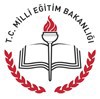 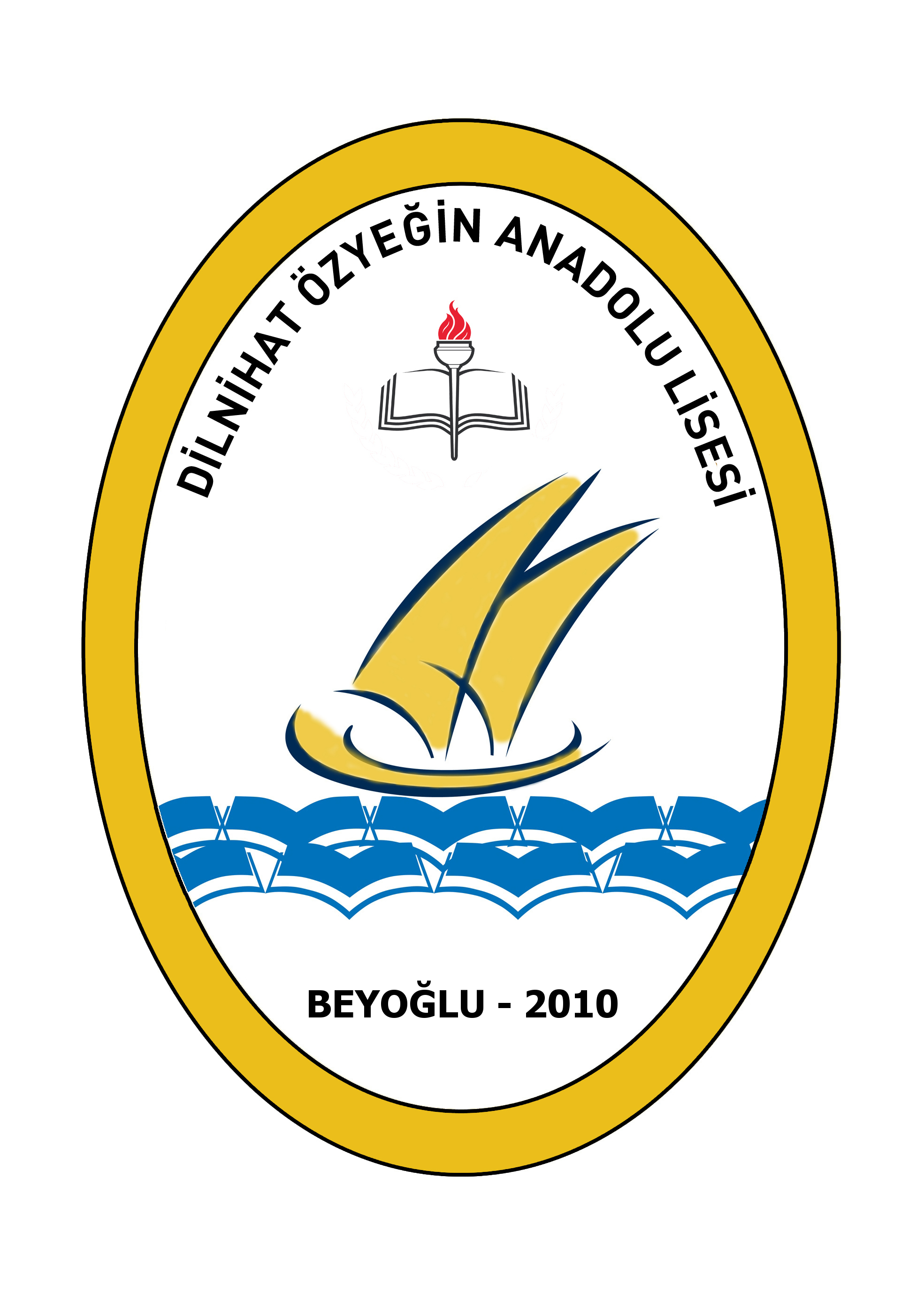 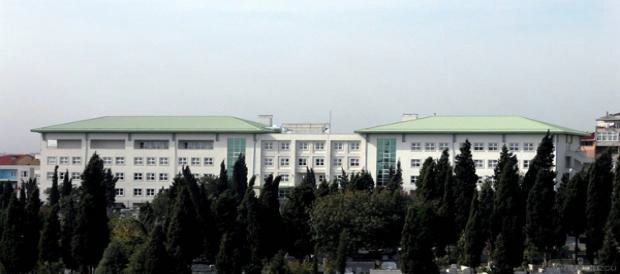 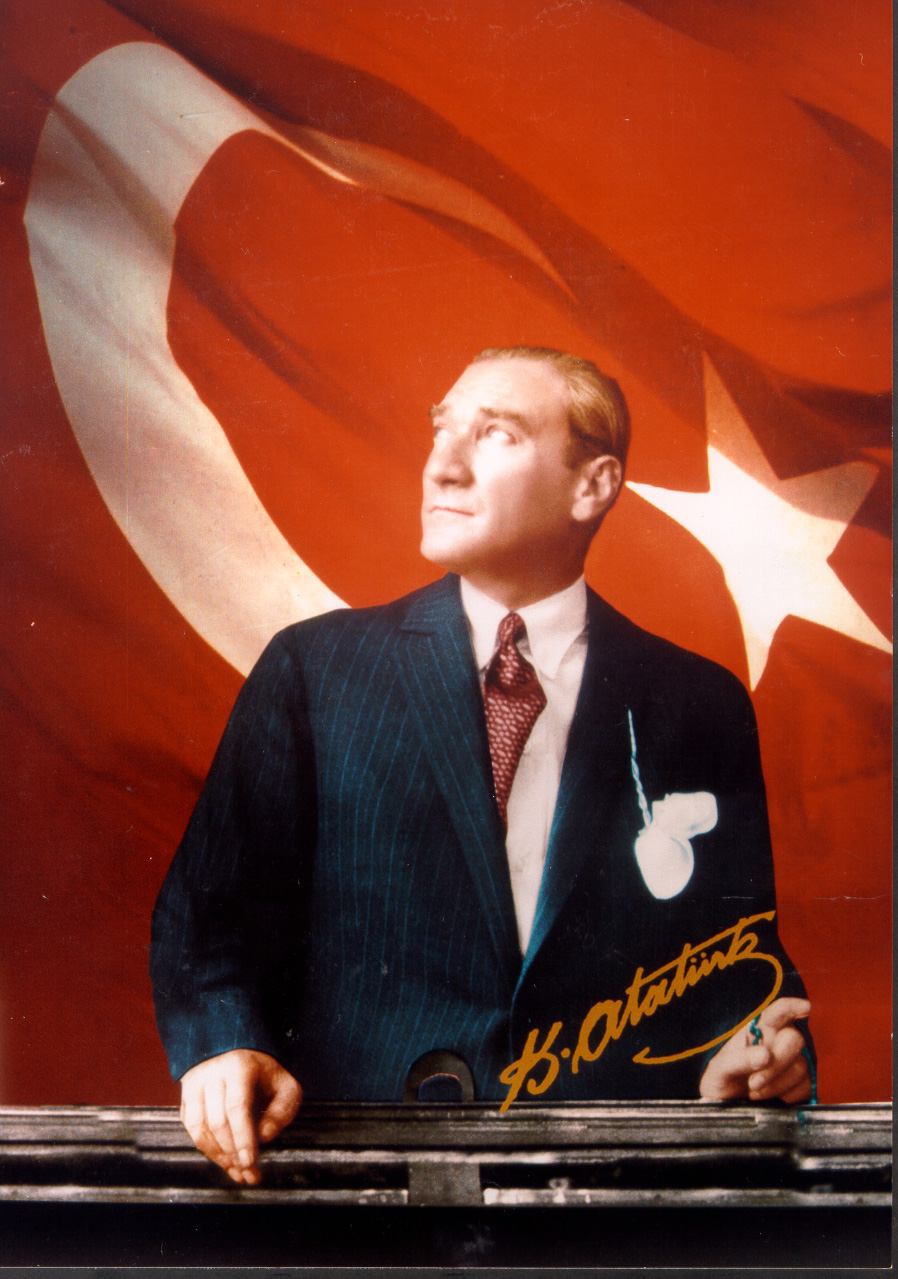 DİLNİHAT ÖZYEĞİN ANADOLU LİSESİ2019-2023 STRATEJİK PLANI         Bir millet, savaş meydanlarında ne kadar parlak zaferler elde ederse etsin, o zaferlerin yaşayacak sonuçlar vermesi ancak irfan ordusuyla kaimdir.          Eğitimdir ki, bir milleti ya özgür, bağımsız, şanlı, yüksek bir topluluk halinde yaşatır; ya da esaret ve sefalete terk eder.

                                                                                                                                                          MUSTAFA KEMAL ATATÜRK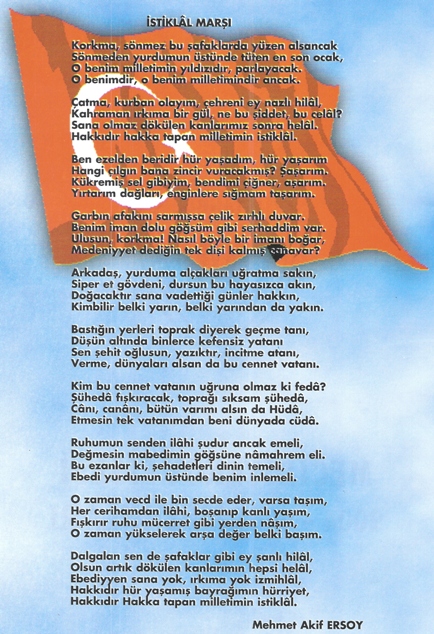 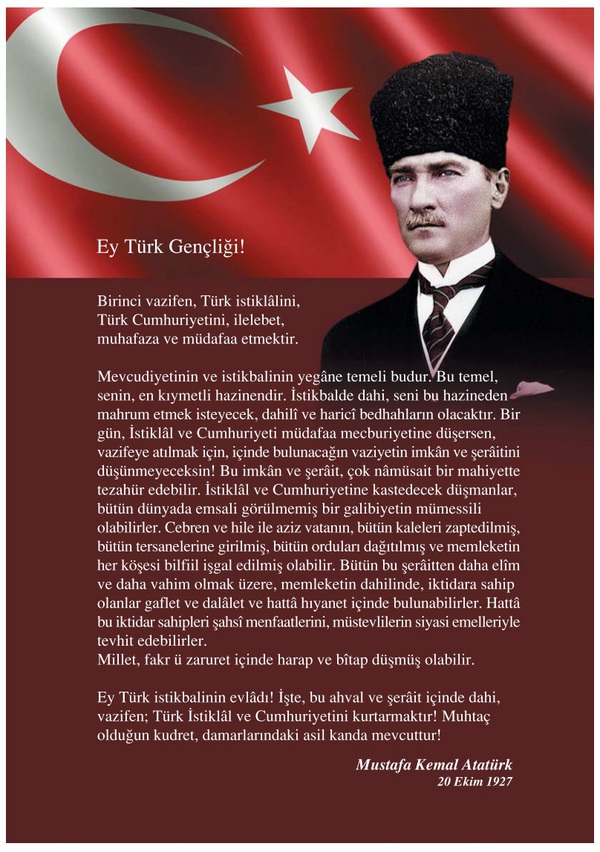 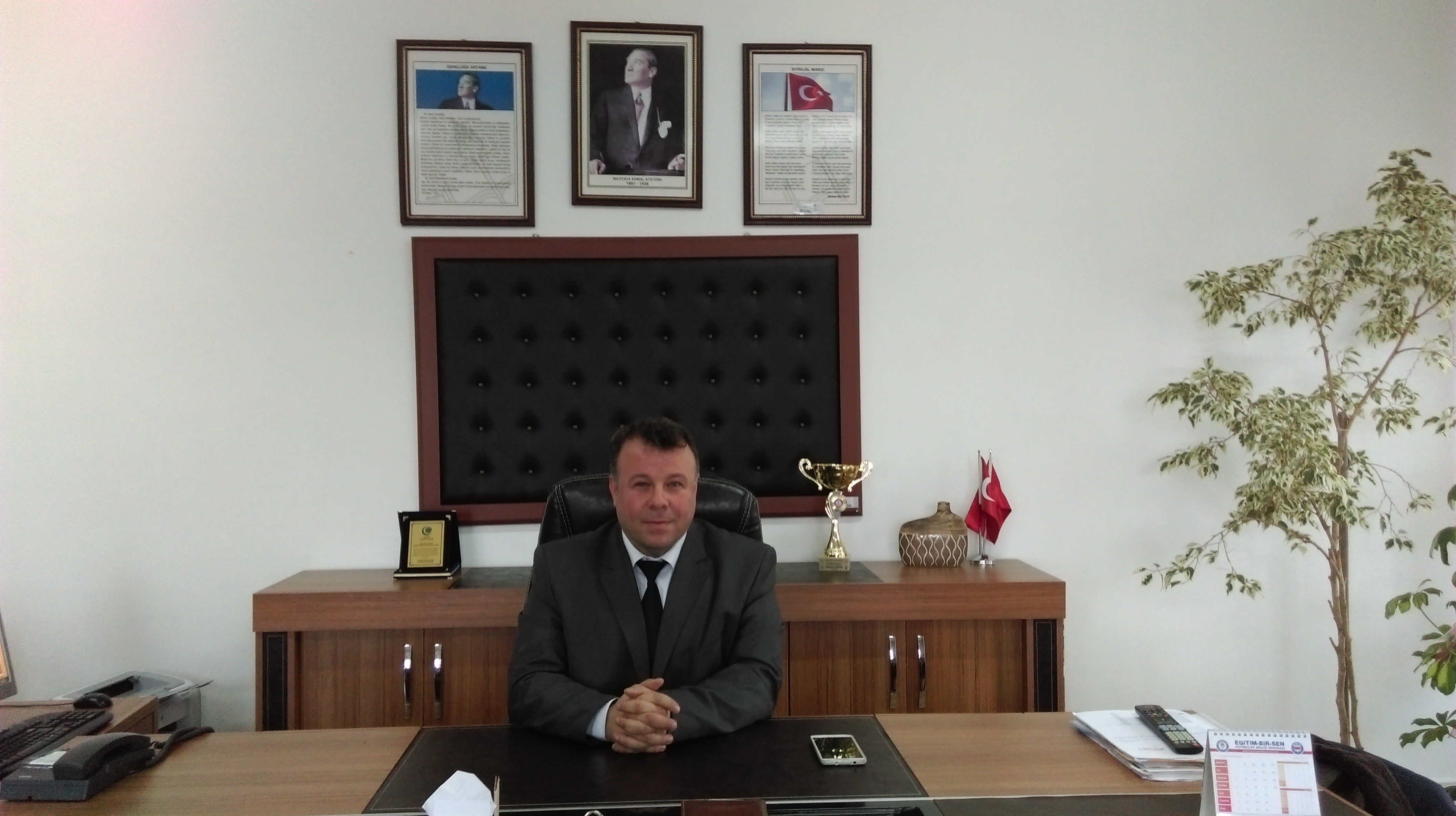                SUNUŞ                2004 yılında Fiba Holding’in yönetim Kurulu başkanı Sayın Hüsnü Özyeğin tarafından annesi Dilnihat Özyeğin Hanım Efendi adına yapılarak milli eğitime bağışlanan okulumuz, Milli Eğitim Bakanlığına ait eğitim kurumları içerisinde dikkat çekecek fiziki özelliklere sahiptir. Yirmi yedi dersliğin yanında Biyoloji, fizik, Kimya laboratuarları, kütüphanesi,  konferans ve spor salonu bulunan okulumuza, 2007 yılından sonra da Bilgisayar Teknoloji Sınıfı, Yabancı Dil laboratuarı, 48 kişilik Seminer Odası,   konferans salonuna ses ve görüntü sistemi kurulmuştur.2004 yılından itibaren Dilnihat Özyeğin Anadolu lisesinde iki günü denk olan zarardadır mantığı içerisinde her gün üzerine koyularak eğitimin niteliği arttırılmıştır. TKY’nin olmazsa olmazlarından biz kültürü içerisinde öğretmen, öğrenci, veli bütünleşerek, okula kabul edilişlerinden mezun olana kadar geçen süreçte işleri her kes için il seferinde doğru, adil, zamanında yapmak felsefesi ile hareket edilmiştir. Süreçte sürekli iyileştirmeler yapılarak,  kurumda sürekli ilerlemeler sağlanmıştır.  Üniversite sınavlarında Beyoğlu’ndaki genel liseler arasındaki sıralamada devamlı bir çıkış içinde olunmuştur.2008 yılında okulumuzun temiz ve hijyen kurallarına uyduğunun kanıtı sağlık bakanlığından Beyaz Bayrak alınmış, 2008 yılında günümüze kadar 4 yıl daha uzatılmıştır. Şu an itibarı ile veli ve öğrenci algılamalarında içerisinde Beyoğlu İlçesinin disiplinli okullarından biri olarak anılan okulumuz 2010 yılından itibaren Anadolu Lisesine dönüşmüştür.2010 Yılında Anadolu Lisesine dönüştürülen Liseler arasında kendini hem puan aralığı hem de okul içinde zaman içinde gerçekleştirilen sosyal kültürel ve bilimsel çalışmalarla kanıtlayan okulumuz bu dönemden sonrada seçkin Anadolu liseleri arasındaki yerini alma yarışında hep önder rolü almış ve saygınlık kazanmıştır. Şu anda 5018 sayılı yasa ile okullarda uygulamak zorunda olduğumuz stratejik planlama TKY’nin yasa ile daha netleşmiş uygulamasıdır, diye düşünüyorum. 5 yıl sonra okulumuzun nerede olacağını öngörerek stratejik plan yapmak, buna bağlı yıllık çalışma hedefleri koymak, stratejik planlamanın en temel uygulamasıdır.Çalışma arkadaşlarım ile beraber,1739 sayılı Temel Eğitim Kanunu’ndan aldığımız güçle kendisine, ailesine, memleketine faydalı gençler olarak yetiştirip, bir üst öğrenim programına hazırlanırken inanıyoruz ki stratejik planlama bizim için önemli bir kılavuz olacaktır.                                                                                                                      09/12/2019                                                                                                                                                      Celal YAVUZYILMAZ                                                                                                                                                                Okul MüdürüGİRİŞ             Milli Eğitim Bakanlığı Müfredat Laboratuvar Okulları (MLO) çalışmaları kapsamında Okul Gelişim Modeli sistemini geliştirerek okullarda Okul Gelişim Yönetim Ekipleri (OGYE) oluşturulmuştur. Ayrıca okullarda Toplam Kalite Ekipleri de oluşturularak toplam kalite felsefesi ve anlayışı okullara yerleştirilmeye çalışılmıştır. OGYE ekipleri de toplam kalite anlayışı çerçevesinde çalışmalarını yürütmüştür. Toplam Kalite Ekipleri ve Okul Gelişim Yönetim ekipleri süreç içinde birlikte hareket etmeye başlamışlardır. Her ne kadar farklılıkları az da olsa yeni bir ekip anlayışı ile çalışmaların yürütülmesi kafa karışıklığı yaratsa da, bu çalışmalar okullarda planlı çalışma alışkanlığının oluşmasını sağlamıştır.            Türkiye Cumhuriyeti’nin Avrupa Birliği uyum çalışmaları kapsamında 24.12.2003 tarih 25326 sayılı Resmi Gazete’de yayımlanan 5018 Sayılı Kamu  Mali  Yönetimi  Ve  Kontrol Kanunu’nun 9. Maddesinde “Kamu idareleri; kalkınma planları, programlar, ilgili mevzuat ve benimsedikleri temel ilkeler çerçevesinde geleceğe ilişkin misyon ve vizyonlarını oluşturmak, stratejik amaçlar ve ölçülebilir hedefler saptamak, performanslarını önceden belirlenmiş olan göstergeler doğrultusunda ölçmek ve bu sürecin izleme ve değerlendirmesini yapmak amacıyla katılımcı yöntemlerle stratejik plan hazırlarlar.            Kamu idareleri, kamu hizmetlerinin istenilen düzeyde ve kalitede sunulabilmesi için bütçeleri ile program ve proje bazında kaynak tahsislerini; stratejik planlarına, yıllık amaç ve hedefleri ile performans göstergelerine dayandırmak zorundadırlar. Kamu idareleri bütçelerini, stratejik planlarında yer alan misyon, vizyon, stratejik amaç ve hedeflerle uyumlu ve performans esasına dayalı olarak hazırlarlar.” hükmünü getirmiştir.            Milli Eğitim Bakanlığı “MEB Eğitimde Stratejik Planlama Uygulama Yönergesi” ve 2006/55 ve 2007/15 sayılı genelgeler ile 5018 Sayılı yasa doğrultusunda çalışmalar başlatmıştır.            Dilnihat Özyeğin Anadolu Lisesi’nde Stratejik Plan Çalışmaları Okul Gelişim Yönetim Ekibinin (OGYE) Mayıs 2010 tarihinden itibaren kurularak stratejik amaç ve hedeflerin belirlenmesi için çalışmalarına başlamıştı. Dilnihat Özyeğin Anadolu Lisesi olarak ilk olarak 2010-2015 yıllarını kapsayan Stratejik Plan doğrultusunda belirlediğimiz planları hedefler haline getirerek gerçekleştirmiştik. Bu süreçte ise 2015-2019 yıllarını kapsayan yeni planımızı tamamlamış bulunuyoruz. Stratejik Planlama Ekibi olarak çalışmalarımızı yaparken okulumuzun bulunduğu çevre ve şartları göz önüne alınmıştır. Ayrıca amaçlar hedefler ve bütçe çalışmaları yapılırken okul aile ve çevre üçgeni iyi analiz edilerek uygulama modeli çıkartmıştır.            Yaptığımız bu çalışmaların bundan sonraki yıllarda okulumuzda eğitim ve öğretim faaliyetlerinin gelişimine faydalı olacağı düşüncesindeyiz.                                                                                                                                       Stratejik Plan Hazırlama EkibiBİRİNCİ BÖLÜMDİLNİHAT ÖZYEĞİN ANADOLU LİSESİ STRATEJİK PLANLAMA SÜRECİYasal Çerçeve:5018 sayılı Kamu Mali Yönetimi ve Kontrol Kanunu’nun 9. Maddesi, MEB Strateji Geliştirme Başkanlığı 2010/14 sayılı genelgesi         	Stratejik Planlama Çalışmaları okulumuzda 2009-2010 Eğitim öğretim yılı 2.dönemi Mayıs ayında İlçe Milli Eğitim Müdürlüğünün 13.05.2010 tarih ve 010/10667 sayılı yazıları gereği başlamıştır. Bu çalışmalar başlarken oluşturulan Stratejik planlama (OGYE) ekibine Okul Müdürümüz Kenan TURAN başkanlık etmiş ve çalışmaların yürütülmesi ve görev ve sorumlulukların yerine getirilmesi adına rehberlik etme görevi İlçe Milli Eğitim Müdürlüğünün 04.06.2010 tarih ve 010/12829 sayılı yazıları gereği yapılan toplantıya katılan okul müdür yardımcısı Celal YAVUZYILMAZ a verilmiştir. 2011-2012 Eğitim-Öğretim Yılı Stratejik Çalışma Planı Güncellemeleri Müdür Yardımcısı Ali AKTAY tarafından yapılmıştır.2013 -2014 Eğitim Öğretim Yılı Stratejik Çalışma Planı güncellemeleri Müdür Yardımcısı Murat KOÇ tarafından yapılmıştır. Ekibimiz çalışmalarına başlamış çevrenin ve okulumuz öğrenci profilinin getirdiği duyarlılık ve yönelimler ışığı altında öncelikle okulumuz için GFT analizi ve PES analizleri oluşturularak bu analizler ışığı altında stratejik hedefler okulun güçlü ve zayıf yönleri belirlenen hedefler doğrultusunda yazılan hedef ve performans göstergelerinin oluşturulmasına başlanmıştır.      	Yine İlçe Milli Eğitim Müdürlüğünün 27.08.2010 tarih ve 010/17518 sayılı yazısı,25.11.2010 tarih 379/24342 sayılı yazısı ve 15.12.2010 tarih ve 040/25893 sayılı yazıları gereğince yapılan çalışmalarımız günü gününe tamamlanmış ve bitirilmiştir.2010 Yılından itibaren her yıl güncellenmektedir. 	Stratejik Planlama Çalışmaları 2014-2015 Eğitim-Öğretim yılına gelindiğinde 5 yıllık dönemi kapsayacak biçimde yeniden ele alınmıştır. Bu çalışmalar başlarken oluşturulan Stratejik planlama (OGYE) ekibine okul müdürümüz Kenan TURAN başkanlık etmiş ve çalışmaların yürütülmesi ve görev ve sorumlulukların yerine getirilmesi adına rehberlik etme görevi Müdür Yardımcısı Murat KOÇ’a verilmiştir. Sonraki süreçte okulumuza müdür olarak atanan Celal YAVUZYILMAZ Murat Koç görev yeri değişikliği nedeniyle okulumuzdan ayrıldığından Stratejik Çalışma Raporu’nun hazırlanması ve güncellenmesi görevini Müdür Yardımcısı Cenk ÖTKÜNÇ’e vermiştir.              Stratejik Planma Çalışmaları 2019-2023 Eğitim-Öğretim yılına gelindiğinde 5 yıllık dönemi kapsayacak biçimde yeniden ele alınmıştır. Bu çalışmalar başlarken oluşturulan Stratejik planlama (OGYE) ekibine okul müdürümüz Celal YAVUZYILMAZ  başkanlık etmiş ve çalışmaların yürütülmesi ve görev ve sorumlulukların yerine getirilmesi adına rehberlik etme görevi Müdür Yardımcısı Evren ÖZBOZOĞLU’na verilmiştir. Ekibimiz çalışmalarına başlamış çevrenin ve okulumuz öğrenci profilinin getirdiği duyarlılık ve yönelimler ışığı altında öncelikle okulumuz için GZFT (Güçlü Yönler, Zayıf Yönler, Fırsatlar, Tehditler)   ve PEST   (Politik-Yasal,   Ekonomik,  Sosyo-Kültürel,   Teknolojik, Ekolojik, Etik)   analizleri ışığı altında stratejik hedefler okulun güçlü ve zayıf yönleri belirlenen hedefler doğrultusunda yazılan hedef ve performans göstergelerinin oluşturulmasına başlanmıştırOkulumuz Stratejik planlama ekibi aşağıda belirtilmiştir Okul Stratejik Planlama Üst KuruluStratejik Plan Hazırlama EkibiİKİNCİ BÖLÜMMEVCUT DURUM ANALİZİ1. Tarihsel GelişimHüsnü Özyeğin Vakfı tarafından İnşasına 1 Mart 2004 tarihinde başlanan okul İstanbul Beyoğlu Hasköy'de 11.000 m² alana kurulmuştur. 2004-2005 öğretim yılında Milli Eğitim Bakanlığı'na teslim edilerek eğitim-öğretim vermeye başlamıştır. 1500 öğrenci kapasiteli lise, 32 derslik, laboratuar, 250 kişilik konferans salonu, kapalı spor salonu ve ilave mekanları ile birçok fonksiyonu bünyesinde barındırmaktadır.  İlk mezunlarını 2006/2007 eğitim ve öğretim yılında 156 öğrenci ile veren okulumuz, 2007/2008 eğitim ve öğretim yılında sağlık bakanlığından Beyaz Bayrak almaya hak kazanmıştır. 850 öğrenci ile 2012/2013 eğitim ve öğretim yılına başlamayı öngören okulumuz, güçlü fiziki imkânları nedeni ile çevre okullarda yapılan deprem güçlendirme çalışmalarında da diğer okullara ev sahipliği yapmaktadır. 2006/2007 eğitim ve öğretim yılında Piripaşa İlköğretim okulunun 1500 öğrencisini, okulumuzda misafir eden okulumuz,2008/2009 eğitim ve öğretim yılında da Kasımpaşa Çok Programlı Lisesini, 2009/2010 Eğitim öğretim yılı sonuna dek piyale paşa ilköğretim okulu ve Güner Akın Lisesini ağırlamış, 2010/ 2011 Eğitim öğretim yılında da İhsan şerif İlköğretim Okulu'nu misafir etmiştir.2014-2015 yılında da Hasköy İlkokuluna kendi bünyesinde imkanlar dahilinde yer açmış ve bu düzenleme yapıldığı tarihte bu durum devam etmektadir.2. Yasal Yükümlülükler                                                      Tablo 2.2.1 - Yasal Yükümlülükler TablosuOkulumuz Milli Eğitim Bakanlığına  bağlı bir okul olduğundan eğitim felsefemiz ve projelerimizi oluşturmaya başladığımız günden itibaren 1739 sayılı yasa ile belirtilen “Millî Eğitimin temel ilkeleri ve genel amaçlarına uygun olmasına daima dikkat edildi.3. Faaliyet Alanları, Ürün/HizmetlerTablo 2.3.1 - Faaliyet Alanları Tablosu               Faaliyet alanı 1-Yönetim:  Okul genelindeki yönetsel etkinlikler Milli Eğitim Bakanlığı  mevzuatı doğrultusunda Okul Yönetimi ve OGYE tarafından planlanır. Planlama yapılırken, dağıtılacak olan görev ve sorumluluklarda çalışanların bu konudaki yetkinliği göz önünde bulundurulur. Bu etkinlikleri yürüten çalışanların görev ve sorumluluk alanları yönetim tarafından belirlenir. Okul çalışanlarının görev ve sorumluluk alanlarındaki performansı yöneticiler tarafından izlenerek,  sene sonunda değerlendirilir. Ayrıca tüm çalışanların PDY doğrultusunda belirlenen performansına bakılarak verimliliği artırmak için görev bölümü yeniden gözden geçirilir ve görev dağılımında değişiklikler gerçekleştirilebilir.           Faaliyet alanı 2-Eğitim -Öğretim: Kilit sürecimizdir. Bu süreç de diğerleri gibi yasa, yönetmelik ve yönergeler çerçevesinde yürütülür. Ayrıca okulumuzu ve çevrenin olanaklarını da göz önüne alarak okul genelinde bütün çalışanlar tarafından daha iyi başarı elde etmek için özel çaba gösterilir. Her öğretim yılı sonunda zümre / bölümler tarafından Milli Eğitim Bakanlığı Tebliğler Dergisi’nde, Talim Terbiye Kurulu’nun onayından geçen ders kitabı,  kaynak olarak gösterilebilecek bütün yayınlanmış yazılı eserlerin incelenerek okutulması veya yararlanılması kararlaştırılarak Okul Müdürü’nün onayına sunulur.  Seçilen eserler listelenerek bakanlığımıza iletilir. Milli Eğitim Bakanlığının tavsiye etmediği hiçbir eser öğrenciye okutulamaz. Haziran ayında ya da okul açılmadan önceki Öğretmenler Kurulu’nda Zümre/Bölüm başkanları aynı dersleri okutan zümre/bölümü toplayarak yeni öğretim yılında okutmak istedikleri sınıf düzeylerini gösteren yazılı görüşlerini alırlar. Dilekçeleri, okuldaki meslekî kıdem süresi ve dikey dağılıma göre değerlendirilir. Bu değerlendirmeyi yaparken ders saati sayısı için kıdem, gireceği sınıflar için bilgi birikimi esas alınır. Öğretmenler ayrıca istedikleri boş günü de ilgili müdür yardımcısına bildirirler. Boş gün planlamasında öğretmen talepleri dikkate alınır.   İlgili müdür   yardımcısı eylül ayı başında öğretmen dağılımını okul ders programında gösterir. İlgili müdür  yardımcısı  bu programı imza karşılığı zümre öğretmenlerine dağıtır. Ders programları hazırlandıktan ve sınıf öğretmen dağılımları yapıldıktan sonra rehberlik servisi şube,   sınıf rehber öğretmeni dağılımını hazırlar ve okul müdürüne iletir. Rehber öğretmen o sınıfa giren öğretmenler içinde ders saati sayısı fazla olanlardan seçilir. İlk zümre/bölüm toplantısında yönetmelikler doğrultusunda müfredat yıllık planı hazırlanır. Yıllık planlarda okutulacak ders ve konuların genel amaçları,  kullanılacak araç-gereçler, uygulanacak yöntem ve teknikler, sınav tipleri ve sayıları ödev konuları, Atatürk İlke ve İnkılâpları yönergesi doğrultusunda yapılacak çalışmalar belirlenir. Yapılan planlamalarda alınan kararlar bütün Zümrelerde ve Öğretmenler Kurulu’nda gözden geçirilerek öz değerlendirme yapılır, aksayan yönler için zümrelerde planlar doğrultusunda gerekli önlemler alınır.   Öğrencinin başarısı yazılı,   sözlü sınavlar,   ödev,   proje uygulamaları,  derslerin özelliklerine göre değerlendirilir.          Faaliyet alanı 3-Eğitim -Destek Hizmetleri: Devam- devamsızlık/ sınıf geçme defterlerinin düzenlenmesi, karneler-ödüller, öğrencilerin sınıflara dağılımı ve alan seçimleri, kayıt, mezuniyet işlemleri gibi öğrenci işlerini kapsar. Müdür yardımcıları tarafından yürütülür. Rehberlik hizmetleri rehberlik yönetmeliği doğrultusunda yürütülür. Bu yönetmeliğin amacı rehberlik araştırma merkeziyle okul rehberlik hizmetlerinin kuruluş ve işleyişine ilişkin esasları düzenlemektir. Bu doğrultuda eğitim öğretim yılının başında yapılan öğretmenler kurulunda rehberlik hizmetleri yürütme komisyonu üyeleri seçilir. Bu komisyon yılda 4 kez toplanır. Bu çalışmaların amacı bireyin kendini tanıması, gerçekçi kararlar alması, kapasitesini kendine en uygun düzeyde geliştirmesi, çevresiyle sağlıklı bir iletişim kurması ve böylece kendini geliştirmesidir. Varsa sorunlu öğrenciler ve velilerle birebir görüşmeler yapılır.Faaliyet alanı 4-Diğer Hizmetler: Milli Eğitim Bakanlığı  mevzuatı, okul yönetimi ve OGYE bünyesindeki Fiziksel Alt Yapı ile tarafından planlanır ve yürütülür. Fiziksel tesisler, stok yönetimi, ödemeler, taşıma hizmetleri gibi alt süreçlerini içerir.4. PAYDAŞ ANALİZİPaydaşlar, Dilnihat Özyeğin Anadolu Lisesi’nin hizmetleri ile ilgisi olan,  Dilnihat Özyeğin AnadoluLisesi’nden doğrudan veya dolaylı, olumlu ya da olumsuz yönde etkilenen veya Dilnihat Özyeğin AnadoluLisesi’ni etkileyen kişi, grup veya kurumlardır.Paydaş analizi aşağıda belirtilen taraflar dikkate alınarak yapılmıştır.• Girdi sağlayanlar• Hizmet sunulan kesimler• İş birliği yapılan kesimler• Kurum faaliyetlerinden etkilenenler• Kurumu etkileyen kesimlerDilnihat Özyeğin Anadolu Lisesi’ni’ ilişkili olduğu gerçek ve tüzel kişiler, yukarıdaki gruplandırma esas alınarak;• İç Paydaşlar• Dış Paydaşlar olarak sınıflandırılmıştırİç Paydaşlar: İç paydaşlar, kurumdan etkilenen veya etkileyen kuruluş içindeki kişi,  grup veya ilgili/bağlı kuruluşlardır.Eğitim ve öğrenme uzun yıllar süren zorlu bir süreçtir. Eğitimde “iç paydaşlar” kavramının özel bir konumu vardır. Bu nedenle her sınıf ve düzeyde görev yapan eğitimciler ve öğrenciler bir sonraki eğitim sürecinin iç paydaşı konumundadır. Örneğin; hazırlık sınıflarında yeterince güçlü bir İngilizce altyapısı oluşturulmadığı sürece üst sınıflarda daha yoğun İngilizce eğitimini sürdürmek mümkün olmayacaktır. Eğitim kadromuz bu gerçeğin bilincindedir ve bu yaklaşımımız tüm dersler için geçerlidir. İç paydaşlarımız;1.Öğrenci2.Öğretmen3.Okul İdaresi  olarak belirlenmiştir.Dış Paydaşlar:Kurumun faaliyetlerinden etkilenen veya etkileyen Dilnihat Özyeğin Anadolu Lisesi’nin dışındaki kişi, grup, kurum ve kuruluşlardır: Ayrıca Dilnihat Özyeğin Anadolu Lisesi’nin faaliyet alanlarını kullanan veya bunlardan yararlanan kişi, grup, kurum ve kuruluşlardır.Öğrencilerimizi eğitim hizmeti sürecinin  “sosyal ürünleri”  olarak düşündüğümüzde iş dünyası ve en genelde sorumlu birer yurttaş olarak yetiştirdiğimiz öğrencilerimizin içinde yer aldığı toplum da dış paydaş olarak algılanmaktadır.Dış paydaşlarımız;1.Veli2.MEB3.İl MEM4.İlçe MEM5.Üniversiteler6.Destek Kuruluşları7.Sivil Savunma Kuruluşları8.Destek Veren Firmalar9.Toplum    olarak belirlenmiştir.                 1)İç Paydaşlarımızın belirlenmesi ve önceliklendirilmesi:TABLO 2.4.1 İç paydaş analizi2)Dış paydaşlarımızın belirlenmesi ve önceliklendirilmesi              TABLO 2.4.2 Dış paydaş analiziYararlanıcı Ürün/Hizmet MatrisiTablo 2.4.3 - Yararlanıcı Ürün/Hizmet MatrisiPaydaş Etki / Önem Matrisi   Tablo 2.4.4 - Paydaş Etki / Önem Matrisi                     5. KURUM İÇİ ANALİZ5.1 Örgütsel YapıOkul/Kurum Teşkilat şeması5.1.1 Okul/Kurumlarda Oluşturulan Birimler:     Bu çalışmanın sonuçları paydaşların belirlenmesinde paydaşlarla hizmetlerin ilişkilendirilmesinde paydaş görüş ve önerilerinin alınmasında kullanılabilir.                   5.2 İnsan Kaynakları                   5.2.1 2012-2013 Yılı Kurumdaki Mevcut Yönetici Sayısı5.2.2 Kurum Yöneticilerinin Eğitim Durumu5.2.3 Kurum Yöneticilerinin Yaş İtibari ile dağılımı5.2.4 İdari Personelin Hizmet Süresine İlişkin Bilgiler5.2.5 Kurumda gerçekleşen yönetici sirkülâsyonunun oranı:5.2.6 İdari Personelin Katıldığı Hizmetiçi Eğitim Programları:                    5.2.7 Öğretmenlere İlişkin Bilgiler:5.2.7.1 2013-2014 Yılı Kurumdaki Mevcut Öğretmen Sayısı:5.2.7.2 Öğretmenlerin Yaş İtibari ile Dağılımı:5.2.7.3 Öğretmenlerin Hizmet Süreleri:5.2.7.4 Kurumda gerçekleşen öğretmen sirkülâsyonunun oranı:5.2.7.5 Öğretmenlerin katıldığı hizmetiçi eğitim programları 5.2.8 Destek Personele (Hizmetli- Memur) İlişkin Bilgiler:5.2.8.1 2019-20123Yılı Kurumdaki Mevcut Hizmetli/ Memur Sayısı:5.2.9 Çalışanların Görev Dağılımı5.2.10 Çalışanların Gönüllü Yaptıkları İşler:5.2.11 Okul/kurum Rehberlik Hizmetleri2019-20123             Eğitim-Öğretim Yılı3- Teknolojik Düzey          Okulumuzda bu dönemden itibaren Milli eğitim müdürlüğü ile yapılan tüm yazışmalar genel olarak elektronik ortam üzerinden kurum net yazılım programı vasıtasıyla yapılmaktadır. Bazı kurumlarla olan iletişim ve yazışmalarımız ise e-posta kanalıyla yapılırken daha hızlı ve güvenli bir haber alma kaynağı kullanılmaktadır. Okulumuzda özellikle fen dersleri laboratuarlarında teknolojik alt yapı imkânları geliştirildiğinden ders anlatımları ve soru çözümleri esnasındateknolojik alt yapı en etkin şekilde kullanılması sağlanmaktadır. Bilgisayar laboratuarından öğrenci ve öğretmenlerin yaralanması için tüm tedbirler alınmış ve laboratuarın teknolojik altyapısı tamamen geliştirilmiştir. Okulumuzun bundan sonraki hedefi ise teknolojik imkânların günün koşullarına uygun bir şekilde daha da geliştirilerek okul ve paydaşlarının yaralanma seviyelerini en üst düzeye çıkarmaktır.5.3.1 Okul/Kurumun Teknolojik Altyapısı:5.3.2 Okul/Kurumun Fiziki Altyapısı:                      5.4 Mali Kaynaklar      Okulumuz Dilnihat Özyeğin Lisesi stratejik planlama ekibi olarak mali kaynaklarımız ve bu kaynakların artırılmasına yönelik yapılan çalışmalar ile alınması gereken tedbirler belirlenirken geleceğe yönelik planlar ışığı altında farklı kaynaklarında kullanılmasına özen gösterilmesi konusunu bir ilke olarak ortaya koyduk.5.4.1 Okul/Kurum Kaynak Tablosu: Maliyetler *1000 olarak değerlendirilecektir.5.4.2 Okul/Kurum Gelir-Gider Tablosu:5.İstatistikî Veriler5.5.1 Öğrencilere İlişkin Bilgiler5.5.1.1 Karşılaştırmalı Öğretmen/Öğrenci Durumu5.5.1.2 Öğrenci Sayıları5.5.1.3 Ortalama Sınıf Mevcutları.5.1.3 Ortalama Sınıf Mevcutları   5.5.1.4 Mezun Öğrenci Oranı.5.1.4 Mezun Öğrenci Oranı5.5.1.5 Üniversite Sınavı Başarıları5.5.1.5 Üniversite Sınavı Başarıları5.5.1.6 Devamsızlık Nedeni ile Sınıf Tekrarı Yapan Öğrenciler.5.1.6 Devamsızlık Nedeni ile Sınıf Tekrarı Yapan Öğrenciler5.5.1.7 Ödül ve Cezalar5.5.1.7 Ödül ve Cezalar.5.1.9 Yerleşim Alanı ve Derslikler6. Çevre Analizi6.1 PEST (Politik-Yasal, Ekonomik, Sosyo-Kültürel, Teknolojik, Ekolojik, Etik) AnaliziPolitik/ Hukuki (Politik Eğilimler)	                                                           Ekonomi (bilgi ve Ekonomi Eğilimleri)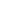 Yüksek Öğretime Geçişte sınavsız geçiş hakkı verilmesi.ÖSYM tarafından uygulanan kat sayı uygulaması.Orta öğretim kurumlarının AnadoluLisesine dönüştürülmesi.Orta Öğretim Kurumlarının Üniversite Yerleştirme Sınav Sisteminde başarısızlığı. Okulumuzun bulunduğu çevre itibari ile politika içinde etkin siyasi kişiler yetiştirmesiEğitimdeki başarının diğer ilçelerde ki başarı ile kıyaslandığında iyi olması Eğitim kurumlarında yönetimin alt kademelere doğru yaygınlaştırılarak yerinden yönetim anlayışının benimsenmesiOkulumuzun bulunduğu yer itibari ile sanayi ve finans kurumlarına yakın olması.Okul ve çevresin de alt yapı imkânlarının üst düzeyde olması.Öğrencilerin sahip oldukları veli profilinin alt gelir gurubuna dâhil olması. Öğrencilere sağlanan  maddi ya da bundan farklı yardımlara kolay ulaşılabilmesi.İş imkânları açısından bilgi ve hizmet sektörüne kayışta okulun bulunduğu çevre itibari ile avantajlı olmasıYarı zamanlı iş gücü ihtiyacının artması sonucu ortaya çıkan iş gücü açığına yakın bir çevrede bulunulması                       Sosyal /Kültürel (Sosyal Eğilimler)	                                            Teknolojik (Teknolojik Eğilimler)Veli eğitim seviyesinin düşüklüğü. Sosyal kültürel alanların oldukça fazla olmasına karşın veli ve öğrencilerin bundan yeterince faydalanmaması. İlçemizin tarihi bir geçmişe sahip olması ve bunun getirdiği olumlu dönütler.Okulumuz çevresinde bulunan tarihi ve turistik mekânların kültürel, tarihi ve dini turizme uygun olması.Okul ve çevresinde sürekli nüfus artışı ile meydana gelen sosyal değişimin ortaya koyduğu olumlu ve olumsuz sonuçların sıklıkça gözlemlenmesi. Nüfus artışına bağlı olarak okullaşma oranındaki yetersiz oluşu ve bunun sonucu olarak oluşan eğitim sorunlarının artması.İnternet kullanımının cep telefonlarına kadar inmesi öğrencilerin bilgisayar kullanmak yerine mobil telefonları kullanmaya yöneltti. Sosyal medyaya kolay ve hızlı erişim öğrencilere cazip geldi.Bunun sonucunda internet kafe işletmeleri büyük ölçüde cazibesini yitirdi. Okullarda teknolojik alt yapının sağlamlaşması yolunda yapılan yatırımlar. Ders ortamında kullanılan yardımcı ekipmanların etkinliğinin arttırılması. Bilgiye ulaşımın hızlanması sonucu doğru bilgiye ulaşım da geliştirilen metotların paydaşlara aktarılmasıTeknolojinin sağladığı imkânların artması sonucu ortaya çıkan yeni öğrenme tekniklerinin yaygınlaşması7. GZFT (Güçlü Yönler, Zayıf Yönler, Fırsatlar, Tehditler) Analizi             7.1 GÜÇLÜ YÖNLERİMİZ:                   1. Okulumuz bölgesinde sınavla öğrenci kabul eden okullardan sonra ilk tercih edilen okul olması2. Dinamik, donanımlı ve özverili bir öğretmen kadromuzun olması3. Alanında akademik kariyeri olan öğretmen sayısının fazla olması4. Okulumuzun diğer eğitim-öğretim kurumlarıyla işbirliği içinde olması5. İl ve İlçe Milli Eğitim Müdürlüklerinin desteği6. Nitelikli, özverili idari personelinin olması7. Kapalı spor salonunun olması8. Voleybol, basketbol sahasının olması9. Masa tenisi masalarının olması10. Okul kütüphanesinin bulunması11. Fen Bilimleri laboratuvarlarının bulunması12. Çok amaçlı salonun olması13. Eğitime önem veren veli sayısının fazla olması14. Yeterli teknolojik donanıma sahip olması                  15. Öğrencilerin geleceğe yönelik bir hedeflerinin bulunması16. Okul paydaşları arasında nitelikli bir ilişkinin bulunması17. Yerel yöneticilerin ve sivil toplum örgütlerinin desteği18. Sosyal sorumluluk bilincine sahip öğrencilerin bulunması19. Fiziki donanıma sahip bir rehberlik servisinin bulunması20. Öğretmenlerin anlayışlılığı, çocuklarla yakından ilgilenmesi, iyi ders anlatması21. Güvenlik sorununun olmaması22. Yardıma ihtiyacı olanlara yardım edilmesi23. İdareyle öğretmenler arası ilişkilerin iyi olması24. Yerleşim yerinin gürültü ve hava kirliliğinden uzak olması25. Okulun, bahçenin ve sınıfların temiz olması26. Katıldığı spor,sosyal   faaliyetlerde başarılı olması27. Arkadaşlık bağının güçlü oluşu28. Kurumda çalışan öğretmenler arasında ilişkilerin sıcak olması29. Öğretmenlerle öğrenciler arasındaki iletişimin sağlıklı olması30. Öğrencilerin okul disiplinini bozucu faaliyetlerde bulunmaması31- TKY uygulamalarının okul çalışanları tarafından benimsenmiş olması32- Sınıflarımızda etkileşimli tahta ile ders yapılıyor olması33- Destekleme ve Yetiştirme Kurslarına öğrencilerin ve öğretmenlerimizin %75 inin katılıyor olması34- Düzenli olarak deneme sınavlarının yapılması7.2 ZAYIF YÖNLERİMİZ1. İşbirliğine ve proje üretimine açık olan öğrenci sayısının az olması2. Tam gün eğitim yapılmasından dolayı kültürel ve sportif faaliyetlere yeteri kadar zaman ayrılamaması3. Okul bütçelerinin yeterli kaynaklara sahip olmaması4. Kapasite üzerinde öğrenci yerleştirilmesi sonucu sınıfların kalabalık olması5. Öğrencilerin bir bölümünde çalışma alışkanlığı ve başarılı olma azminin olmaması6. Zamanı kullanma konusunda eksikliklerimizin olması7. Velilerin bir kısmının her şeyi devletten bekliyor olması8. Alınan kararların uygulanma durumunun yeterince takip edilememesi9. Günlük ders saatinin fazla olması10. Öğrencilerin kitap okuma alışkanlıklarının yeterli olmaması7.3 FIRSATLAR1. Okulun şehir merkezine yakın olması2.Üniversitelerle işbirliği imkânı olması3.Hayırseverlerin desteği4.Stratejik planlamanın devlet politikası haline gelmesi5. Hızlı teknolojik gelişmelerin eğitimde kullanılabilirliği ve uygulamada devlet politikası haline gelmesi 	    6.Okulumuzun stratejik öneme sahip bir dünya şehri olan İstanbul’da bulunması7.Sivil toplum kuruluşlarının eğitime desteği8. Okulumuzun tarihi, turistik ve sanat merkezlerine yakın olması9-Ulaşım imkanlarının iyi olması10. Özyeğin Vakfının kuruluşumuza desteği yerel yönetimlerin okulumuzla yakın işbirliğine olmaları.7.4 TEHDİTLERKitle iletişim araçlarındaki şiddet görüntülüleriOkulun bulunduğu bölge itibari ile fazla göç almasıOkul maddi kaynaklarının kısıtlı olmasıVeli – okul  dayanışmasının yeterli olmamasıEğitimle ilgili yapılması gerekenlerin yeterince kabullenmemiş olmasıBazı ailelerin ekonomik durumunun iyi olmamasıPersonel maaşlarının ve ücretlerinin az olmasıYoğun bürokratik işlemlerEğitime ayrılan bütçe yetersizliğiÜÇÜNCÜ BÖLÜM                  8. Misyon, Vizyon, Temel DeğerlerMİSYONUMUZÜlke ve Dünya sorunlarına duyarlı, kendisine, yaşadığı çevreye ve toplumuna faydalıolan, değişime ve gelişime açık, yüksek öğretime ve hayata hazır nitelikli bireyler yetiştirmektir.VİZYONUMUZToplumsal ve evrensel değerlere bağlı kalınarak, bilimin ışığında, Atatürk’ ün gösterdiğiÇağdaş medeniyet seviyesine ulaşmaya çalışan,kaliteli ve seçkin bir eğitim kurumu olmaktır.TEMEL DEĞERLERİMİZ2004‟den günümüze eğitim öğretim hizmeti veren Dilnihat Özyeğin Anadolu Lisesi köklü bir geçmişe sahip olmasa da sağlam bir kurum kültürüne sahip olmak için çalışmaktadır,Amacımız gücünü bilgiden alan,  kendine güvenli,  farklı görüşlere saygılı,  öğrenmeyi öğrenmiş, yüzü geleceğe dönük bireyler yetiştirmek Bu amacımızı hayata geçirmek için ana değerlerimizi ( etik kurallarımızı )1.   İNSAN2.   SEVGİ VE SAYGI3.   AÇIKLIK VE DEMOKRATLIK4.   KATILIMCILIK VE PAYLAŞIMCILIK5.   BİLİMSELLİK VE GERÇEKÇİLİK6.   YARATICILIK VE YENİLİKÇİLİKolarak belirledik. Bu bağlamda okulumuzda;1. İNSAN;  Her şeyde insanı temel değer olarak ele alırız. Bütün paydaşlarımızın sağlığı,  mutluluğu ve başarısı için gayret gösteririz. Özellikle gençlerimizi bu doğrultuda yönlendirip, motive ederek hayata hazırlarız.2.  SEVGİ VE SAYGI; Bütün paydaşlarımız için vazgeçilmez iki değerimizdir. Bütün paydaşlarımızı korku, güvensizlik ve karamsarlığın dışında karşılıklı sevgi ve saygıya dayalı bir dünya içinde yaşatarak memnuniyetlerini sağlamak esastır. Bunun için birbirimizi dinlemeye ve anlamaya varsa, sorunları çözmeye özen gösteririz.3.  AÇIKLIK VE DEMOKRATLIK; Güvenin ve adaletin sağlanmasında temel ölçütler olarak kabul ederiz.Güvenin sağlandığı yerde huzura ve başarıya ulaşılması kaçınılmazdır. Bizler şeffaf,  açık ve demokrat yaklaşımlarımızla tüm paydaşlarımızın güvenini kazanıp onları kalplerinden yakalayarak motive eder, onların başarı grafiğinin yükselmesini sağlarız.4. KATILIMCILIK VE PAYLAŞIMCILIK; Ekip anlayışımızın ve takım olarak çalışma ruhumuzun göstergesidir.   Paydaşlarımızın alınan kararlara ve yapılan etkinliklere katılımı ve bunların sonuçlarının paylaşımı yönetimde yayılmayı, verimde ve başarıda artışı getirmektedir.5. BİLİMSELLİK VE GERÇEKÇİLİK; Kurumumuz için olmazsa olmaz olarak kabul edilen ana değerlerimizdendir. Ulu Önder Atatürk „  ün “ Hayatta en hakiki mürşit ilimdir” sözünden hareketle bilimsel ve gerçekçi düşünceyi tüm paydaşlarımıza özellikle, öğrencilerimize benimsetip, davranış haline getirterek, yine Ulu Önderimizin gösterdiği hedef olan ülkemizi çağdaş uygarlık seviyesinin üzerine çıkarma idealini gerçekleştirmek temel ülkümüzdür.  Bunun için gerek ders,   gerekse ders dışı etkinliklerde bilimsel verileri ve gerçekçi yaklaşımları öne çıkararak öğrencilerimizi bilimsel ve gerçekçi düşünceye alıştırırız.6. YARATICILIK VE YENİLİKÇİLİK;  Öğrencilerimizi yaratıcı düşünmeye ve yenilikçi olmaya özendirir ve teşvik ederiz. Okulumuzda yürütülen projeler,  yapılan yarışmalar bu hedefimize ulaşmada başvurulan araçlardır.DİLNİHAT ÖZYEĞİN ANADOLU LİSESİ2019-2023 YILLARI ARASINI KAPSAYANTEMALAR, STRATEJİK AMAÇ VE HEDEFLERTEMALAR:1.Nitelikli Eğitim-Öğretim2.Eğitime Destek Hizmetleri3.Akademik Başarı4.Sosyal, Kültürel ve sportif faaliyetler5.Okul-Veli İşbirliği6.Paydaş İlişkisi7.Fiziki DurumTEMA:  NİTELİKLİ EĞİTİM ÖĞRETİM STRATEJİK AMAÇ 1:  Yönetici, öğretmen ve diğer personelin mesleki ve kişisel gelişmelerinin sağlanması konusunda toplam kalite felsefesini bütün çalışanlara benimsetmek.HEDEF 1: Gerekli hizmet içi eğitim faaliyetleri belirleyerek ve bu faaliyetlerin gerçekleştirilmesi için girişimde bulunmak.Performans Hedefi 1: Hizmet içi kursların öğretmenlere duyurulmasının sağlanmasıPerformans Hedefi 2: Toplam kalite yönetimi ve stratejik planlama ile ilgili çalışmaların ilgili müdür yardımcısı ve görevli öğretmenlerce okul personeline duyurulması.Performans Hedefi 3: Eğitim öğretim dönemi içinde öğretmenlerin katılacağı hizmet içi faaliyetlerin dönem başında -eğitimi aksatmayacak şekilde- belirlenmesi.HEDEF 2: Çalışanları master ve doktora programlarına yönlendirmek ve destelemekPerformans Hedefi 1: Master ve doktora programına dâhil olan öğretmenlerin ders programlarının yaptıkları eğitimi destekleyecek şekilde güncellenmesi STRATEJİK AMAÇ 2: AB projelerine katılımı sağlayabilmek için, eğitimciler arasında duyarlılığı ve bilgiyi artıracak faaliyetler düzenleyerek okulumuzun projeler oluşturmasında rehberlik etmek.HEDEF1:  Bilim fuarlarında okulumuzun en güzel şekilde temsil edilmesini sağlamak.Performans Hedefi 1: 2019– 2020 Eğitim yılında üniversitelerde kullanılan Erasmus projesinin okulumuzda kardeş okullar belirlenerek lise düzeyine indirgemeye çalışılması.HEDEF 2: Proje Ekibi sayısını çoğaltarak  öğrencilerimizin  araştırma- geliştirme projelerine katılımını arttırmakPerformans Hedefi 1: Bu tür projeler geliştiren okullarla iş birliğinin sağlanması.Performans Hedefi 2: Geliştirilmiş projelerden faydalanarak öğrencilerin modelleme yapma çalışmalarına öğretmenler tarafından destek verilmesi.Performans Hedefi 3: Tübitak projeleri ile ilgili her yıl eğitim öğretim yılı başında çalışma takımları kurulması STRATEJİK AMAÇ 3: Okulumuzun tanıtım çalışmalarına ağırlık vererek okulumuza daha yüksek puan alan öğrencilerin kayıt yaptırmasını sağlamakHEDEF 1: Okulun başarı oranını artırmak Performans Hedefi 1: 2019-2020 Eğitim-Öğretim Yılında Yetiştirme Kursları AçmakPerformans Hedefi 2: 2019-2020 Eğitim-Öğretim Yıllarında En az 5 deneme sınavı yapmak Performans Hedefi 3:2019-2020 yaz tatilinde okulda  TYT hazırlık yaz kampı yapmakHEDEF 2: Okulun Tanıtımını yapmakPerformans Hedefi 1: Birinci dönem ve ikinci dönemde en az birer kez ilçemizdeki ortaokullara yönelik tanıtım toplantıları düzenlenmesi. Bu faaliyetler için okulda bir tanıtım ekibi oluşturulması.Performans Hedefi 2: Okulumuzun internet sitesinin güncellenme çalışmalarının aksatılmadan yapılması.HEDEF 3: Sosyal ve Sportif Faaliyetlere yoğun olarak yer vermekPerformans Hedefi 1: Okulda yapılan sosyal faaliyetlerle ve elde edilen başarıların çevremizde tanıtım çalışmaları yaptığımız ortaokullara okullarına bildirilmesi. STRATEJİK AMAÇ 4: Devamsızlık yapan ve geç kalan öğrenci sayısını minimize etmekHEDEF 2: Devamsızlık ve Geç gelme sebeplerini öğrenmekPerformans Hedefi 1: Okula devam etmeyen ve geç kalan öğrencilerin tespit edilmesi.Performans Hedefi 2: Okulda devamsızlık yapan ve geç kalan öğrencilerin, devamsızlık ve geç kalma oranlarının %25 oranında azaltılmasıHEDEF 2: Devam sorunu bulunan ve geç kalan öğrencilere neden okula devam etmeleri ve zamanından gitmeleri gerektiğini kavratmak.Performans Hedefi 1: Veli ile işbirliğine gidilerek devamsızlığın takibe alınması.Performans Hedefi 2: Devamsızlık yapmaktan vazgeçen ve geç kalmayan öğrencilerin bu davranışlarının farklı şekillerde ödüllendirilmesi.Performans Hedefi 3: Devamsızlık yapan öğrencilerin günlük devamsızlıklarının okul idaresi tarafından veliye bildirilmesi.TEMA:  EĞİTİME DESTEK HİZMETLERİSTRATEJİK AMAÇ   5: Sağlıklı bir çevre oluşturmak ve bunun devamını sağlayacak tedbirler alınmak.HEDEF 1:Yeterli temizlik malzemesi temin etmek,ve malzemeleri etkin olarak kullanmakPerformans Hedefi 1: Okul aile Birliği vasıtası ile sponsor bularak malzeme temin etmekPerformans Hedefi 2: Bahçe nöbetçi öğretmenlerinin temizlik konusunda öğrencileri yönlendirmelerinin sağlanması.Performans Hedefi 3: Çevre Kulübü vasıtasıyla duyarlılığı arttırmakHEDEF 2: Sınıf, koridor ve lavaboların temizliğinin nöbetçi öğretmen ve öğrenciler tarafından kontrol edilmesini sağlamak.Performans Hedefi 1: Temizliğin önemini anlatan afişlerin okul koridorlarına asılmasıPerformans Hedefi 2: Okulumuzda her ay temiz sınıf seçimi uygulamasına geçilerek sınıfın ödüllendirilmesiPerformans Hedefi 3: Çevre ve temizlik kulübünün her yıl Faaliyetleri arasına okul temizliği konulu ödüllü bir şiir ve kompozisyon yarışması düzenlemesi.HEDEF 3: Atık kâğıt ve pilleri ayrı çöp kovalarına alarak tekrar geri dönüşümünü sağlamak.Performans Hedefi 1: Gerekli kurumlar ile irtibata geçilerek okulumuza geri dönüşüm konteynırlarının kazandırılmasını.Performans Hedefi 2: Öğrencilerimize, gerekli sivil toplum örgütleri ile irtibata geçilerek ülkemizin kaynaklarının sınırsız olmadığını açıklayan brifing verilmesiPerformans Hedefi 3: Yerel kuruluşlarla atık pil konusunda işbirliği yapılmasıSTRATEJİK AMAÇ 6:  Öğrencilerin medya okuryazarlığı konusunda bilinçlenmesini sağlamak.HEDEF 1: Medyanın öğrenciler üzerindeki olumsuz etkisini en aza indirmek.Performans Hedefi 1: 9. sınıflardan başlayarak medya okuryazarlığı alanında uzman kişiler tarafından konferanslar düzenlenmesi.Performans Hedefi 2: Seçici olmada örnek gösterilebilecek programların kayıtlarının öğrencilere izlettirilmesi.Performans Hedefi 3: İzlenen programların ardından fikir alışverişinin sağlanması ve bu konularda öğrencilerin yazacağı makale gibi yazıların okulda panolar ile duyurulması.STRATEJİK AMAÇ 7:  Okul kütüphanesini her açıdan yeterli hale getirmek ve var olan kaynakları arttırmak                  HEDEF- 1                   :   2019-2020 eğitim öğretim yılında kütüphanedeki kitap sayısını artırmak.Performans Hedefi 1 :  Okulda öğrenciler ve öğretmenlerin katılımında bir kitap toplama kampanyası yapılması.Performans Hedefi 2 : Okul Aile Birliği imkanları dahilinde kütüphaneye kitap sağlanması.HEDEF2: 2020-2021 eğitim öğretim yılında kütüphaneye bir memur almak.Performans Hedefi 1: Kütüphanemizdeki kitapların kitap türlerine göre kategorize etmek ve raflara dizmekPerformans Hedefi 2: Kütüphanedeki kitaplarımızın tümünü bilgisayar ortamına (Kütüphane programına ) kaydetmekPerformans Hedefi 2: Kütüphanedeki kitaplarımızın tümünü taşınır mal sistemine kaydetmekHEDEF3: Kütüphanede bulunan bilgisayar sayısını 10 adete çıkarmak.Performans Hedefi 1: 2019 – 2020 Eğitim Öğretim yılında kütüphanemize bir bilgisayar bağışlayacak bir yardımsever bulmak.HEDEF 3: Okul kitaplıklarından ve kütüphaneden faydalanan öğrenci sayısını her yıl yüzde10’lardan yüzde 30’lara çıkarmak.Performans Hedefi 1: Kütüphanecilik kolunun önderliğinde en çok kitap okuyan öğrencilere kitap hediye edilmesi.HEDEF 4: Son sınıf öğrencilerinin okul çıkışlarında kütüphanedeki soru bankalarından faydalanması sağlamak.Performans Hedefi 1: Çeşitli Yayınevleri ve Dershanelerden Kütüphane ye Kitap ve Soru Bankası Temin EdilmesiHEDEF 5: Üstün yetenekli öğrencilerin başarılarının devamının sağlanmasıPerformans Hedefi 1: Bu durumdaki öğrencilerin gönüllü öğretmenler tarafından ders saatleri dışında çalıştırılmasıTEMA:  AKADEMİK BAŞARISTRATEJİK AMAÇ 8: Öğrencilerin doğru alanlara yönlendirilmesini sağlamak ve lise son sınıf öğrencilerinin üniversiteye yerleşme oranı ile ilgili başarısını artırmak.HEDEF1:  Öğrencinin kendi niteliğine ve başarısına uygun alan tercihi yapabilmesini sağlamak.Performans Hedefi 1: Alan seçimi konusunda veli-öğrenci-öğretmen-zümre işbirliği ile veli ve öğrencilerle toplantı yapılmasıPerformans Hedefi 2: Alan ortalaması 3,00’ı tutmayan öğrencilerin bu alanlara yönlendirilirken dikkatli bir değerlendirmenin yapılması.Performans Hedefi 3: Rehberlik servisinin alan seçimine yönelik anket uygulaması.Performans Hedefi 4: Meslek tanıtımlarının etkin bir şekilde yapılması amacıyla 2015 yılına kadar her yıl farklı meslek gruplarından olmak üzere 4 konferans düzenlenmesi.Performans Hedefi 5: 9. sınıflarda yılsonlarında deneme sınavları düzenleyerek bu sınavlarda alınan puanların ders seçimlerinde dikkate alınmasınıHEDEF 2: Yılsonu ağırlıklı not ortalamasına göre başarı sıralamasında ilk 50 ve son 50’deki öğrencilerin belirlenerek, başarılarının yükseltilmesi.Performans Hedefi 1: Belirlenen bu 100 öğrencinin başarılarının sağlanması ve arttırılması amacıyla bu öğrencilere danışman öğretmen verilmesiPerformans Hedefi 2: Öğrenci başarı oranlarının bu sisteme dayalı olarak takip edilmesiHEDEF 3: 2019-2023 öğretim yılında barajı geçen öğrenci sayısını yüzde 95’e  ulaştırmak.Performans Hedefi 1: Son sınıflara en az beş defa üniversiteye giriş deneme sınavı yapılması.Performans Hedefi 2: Rehberlik servisi tarafından üniversiteye giriş deneme sınavı ve stratejileri hakkında bilgilendirme toplantıları yapılması.Performans Hedefi 3: Okul-veli arasındaki işbirliğini öğrenci bazında (sorunlu öğrenci) sıkı tutup öğrencilerin performanslarının takip edilmesi.HEDEF 4: Üniversite ile İşbirliğini artırmak.Performans Hedefi 1: Öğrencilerin yüksek öğretimle ilgili planlamalarını daha 9.sınıftan başlayarak yapmaları arzusunu geliştirerek bu hedefe odaklanmalarının sağlanması.Performans Hedefi 2: Okul idaresi, rehberlik servisi ve sınıf öğretmenlerinin çalışmaları ile çeşitli fakültelere tanıtım gezileri düzenlenmesi.Performans Hedefi 3: Okulumuzun konferans salonunda üniversiteden katılımcıların konferanslar vermesi.TEMA:  SOSYAL - KÜLTÜREL ve SPORTİF FAALİYETLER                   STRATEJİK AMAÇ 9: Okulumuzun konferans ve spor salonunun bölgedeki en iyi salonlar olmasını sağlamak.HEDEF 1: Kültürel ve sportif faaliyetleri gelişen teknoloji ile birleştirip daha Başarılı olmasını sağlamak.Performans Hedefi 1: 2019-2020 eğitim öğretim yılında konferans salonunun boyasını yapmakPerformans Hedefi 2: 2020-2021 eğitim öğretim yılında konferans salonunun ses sistemini  geliştirmekPerformans Hedefi 3: 2020-2021 eğitim öğretim yılında  okul mescidinin halılarını yenilemekPerformans Hedefi 4: 2019 - 2020 eğitim öğretim yılında spor salonunda kullanılacak malzemelerin çeşitlendirilmesi gelişen teknolojiye ayak uyduracak şekilde yenilenmesi.STRATEJİK AMAÇ 10:  Öğrencilerin farklı alanlarda kişisel gelişimlerini sağlamak için okul çapında kültürel etkinlikler düzenlemekHEDEF 1: Öğrencilerin yeteneklerinin geliştirmesi için okul gazetesi, dergi ve bülten çıkarılması ile okulda öğrencilerin okuma alışkanlıklarının artırılmasını sağlamakPerformans Hedefi 1: Okulda okuma günleri oluşturmak Performans Hedefi 2: 2019-2020 eğitim-öğretim yılında internet ortamında bir dergi çıkarmakPerformans Hedefi 3: Öğretmenler tarafından öğrencilerin şiir kompozisyon, hikâye yarışmalarına yoğun olarak katılımının sağlanmasıPerformans Hedefi 4: Okul Panoların Önemli gün ve haftalarda etkin kullanımın sağlanmasıPerformans Hedefi 5: 2019-2020 eğitim-öğretim yılında öğrencilerin kulüp faaliyetlerine etkin bir şekilde katılımın sağlanmasıHEDEF 2: 2019-2020 eğitim-öğretim yılında  okul sağlığı yeterliliğini almakPerformans Hedefi 1:Okul sağlığı Projesine müracaat etmekPerformans Hedefi 2:Yarışmalarla ilgili öğretmen ve öğrenci görevlendirmeleri yapmakPerformans Hedefi 3:Proje ile ilgili etkinlerin gerçekleştirilmesi ve katılımının sağlanmasıTEMA:  OKUL – VELİ İŞBİRLİĞİSTRATEJİK AMAÇ 11: Veli Akademileri çalışmaları doğrultusunda öğrencilerin velilerine yönelik okul-veli arasında iletişim ve iş birliğini güçlendirmek suretiyle velileri bilinçlendirerek,                                                  okul - veli işbirliğinin gelişmesini sağlamak.HEDEF 1: Velilerin çocuğun eğitim ve okul hayatı süreciyle ilgili olarak bilgilenmesi ve bilinçlenmesi.  Performans Hedefi 1: Geleceğimizin teminatı olan çocuklarımızın içinde yaşadığı toplumun inanç ve ahlaki değerlerinden, gelenek ve göreneklerinden haberdar, bilgili, ilkeli, kararlı, tutarlı,                                  milli ve manevi değerlere, yasalara, insana, insanlığa, çevreye saygılı, görev ve sorumluluklarının bilincinde nesiller yetiştirilmesi konusunda ailelere destek olunması, Performans Hedefi 2: Okul Aile Birliği’nin desteğiyle sınıf veli toplantıları düzenleyerek velinin okul içi etkinliğinin artırılması.Performans Hedefi 3: Velilerin okulun ihtiyaçlarına karşı duyarlılığının artırılmasıPerformans Hedefi 4: Okul içi faaliyetlere (gezi, yarışma ,konferanslar..vs) veli katılımının sağlanmasıPerformans Hedefi 5: Okul Aile Birliği ile velilerin okula katkısını sağlamak amacıyla her ay geniş kapsamlı bir toplantı yapılmasıPerformans Hedefi 6: Veli toplantılarına katılımı  en üst seviyeye çıkarmakTEMA: PAYDAŞ İLİŞKİSİ STRATEJİK AMAÇ 12: Çalışanlar arası iletişimin daha hızlı ve güçlü olmasını sağlanmakHEDEF1: İletişimin sağlanmasında her türlü bilişim araçlarını kullanmak.Performans Hedefi 1: Görev dağılımı  hiyerarşısına uygun olacak şekilde ilgili kişilere bilgilendirmeyi hızlı ve sağlıklı bir şekilede aksatmadan yürütmekPerformans Hedefi 2: Okul web sitesine haber ve duyuru girilmesiHEDEF 2: Öğretmenler arasında haberleşmeyi sağlamak.Performans Hedefi 1: Öğretmenler odasında gelen ilgili yazıların konulacağı klasör konulması ,çok acil  ve önemli yazıların imza karşılığında elden duyurulmasının takibi sağlanmasıPerformans Hedefi 2: Öğretmenlerin telefon numaralarının birbirlerinde bulunmasının sağlanarak iletişim halinde bulunmalarının sağlanmasıPerformans Hedefi 3: 2019-2020 eğitim öğretim yılında çalışanlara yönelik her türlü duyurularda sms sisteminin kullanılmasının sağlanmasıHEDEF 3: Okulumuzda görev yapan personelin dayanışma içinde olmasını sağlayarak HEDEF 4: Okulumuz çalışanları arasında özel günlerde (düğün, nişan, doğum, vefat, sünnet, v.b. ) yardımlaşma amacıyla temsili bir gurup oluşturmak.Performans Hedefi 1: Okulumuz temsil grubunun oluşturulmasıHEDEF 5: Okulumuz çalışanları arasında belirlenecek günlerde ( çay, kokteyl, piknik, v.b.) sosyal etkinlikler yapmak.Performans Hedefi 1: Okulumuz öğretmenlerine sınav döneminde yemek organizasyonunun yapılması.Performans Hedefi 2: 24 Kasım’da okulumuz öğretmenlerine eğlence ve kutlama organizasyonu düzenlenmesi.Performans Hedefi 3: Öğretmenler korosunun halk müziği gösterisinin 24 Kasım’a denk gelen haftada yapılması.Performans Hedefi 4: Gezi ve inceleme kulübü ile ortak gezi planlanması yapılması.Performans Hedefi 5: Okul bahçesinde ve okul konferans salonunda yapılacak etkinliklere öğretmenlerinde dâhil edilmesi ve katılımlarının sağlanması.TEMA:  FİZİKİ DURUM STRATEJİK AMAÇ 14:  Okulumuz birinci derece deprem bölgesinde bulunması nedeniyle felaketlere önceden hazırlıklı olmak için gereken tüm tedbirleri almak.HEDEF1: Sivil savunma ekiplerinin yapılacak faaliyetlerde etkin rol almasını sağlamak. Performans Hedefi 1: İlçe sivil savunma müdürlüğü ile düzenlenecek ortak seminerlerle okul personeli ve öğrencilerin bilgilendirilmesiPerformans Hedefi 2: İlçe itfaiye ekiplerinin okul içinde düzenleyeceği faaliyetlerde özelikle görsel olarak bilgilendirme yapmasıPerformans Hedefi 3: Okul sivil savunma kulübü çalışmalarında özelikle doğal felaketler ve bu felaketlerin oluşturduğu yıkımları anlatan şiir, kompozisyon ve resim yarışmaları düzenlenmesi.Performans Hedefi 4: Akut Ekibine okulumuzda seminer verdirmekHEDEF2:  Uzman kişilerden alınacak yardımlarla öğrencileri ilkyardım konusunda bilgilendirmek.Performans Hedefi 1: Okul biyoloji öğretmenlerinin yıl içi seminer Faaliyetlerine bu konu ile ilgili en az iki çalışma katmasıHEDEF 3:  Sivil Savunma Planının güncellemekPerformans Hedefi 1: Sivil savunma planının yeni halinin tüm ekiplere tebliğ edilmesiDİLNİHAT ÖZYEĞİN ANADOLU LİSESİ TEMA-  STRATEJİK AMAÇ-  HEDEF TABLOSU61DİLNİHAT ÖZYEĞİN ANADOLU LİSESİ TEMA-  STRATEJİK AMAÇ-  HEDEF TABLOSUDİLNİHAT ÖZYEĞİN ANADOLU LİSESİ TEMA-  STRATEJİK AMAÇ-  HEDEF TABLOSUDİLNİHAT ÖZYEĞİN ANADOLU LİSESİ TEMA-  STRATEJİK AMAÇ-  HEDEF TABLOSUDİLNİHAT ÖZYEĞİN ANADOLU LİSESİ TEMA-  STRATEJİK AMAÇ-  HEDEF TABLOSUDİLNİHAT ÖZYEĞİN ANADOLU LİSESİ TEMA-  STRATEJİK AMAÇ-  HEDEF TABLOSUDİLNİHAT ÖZYEĞİN ANADOLU LİSESİ STRATEJİK PLAN-  HEDEF SORUMLULUK TABLOSUDİLNİHAT ÖZYEĞİN ANADOLU LİSESİ STRATEJİK PLAN-  HEDEF SORUMLULUK TABLOSUDİLNİHAT ÖZYEĞİN ANADOLU LİSESİ STRATEJİK PLAN-  HEDEF SORUMLULUK TABLOSUDİLNİHAT ÖZYEĞİN ANADOLU LİSESİ STRATEJİK PLAN-  HEDEF SORUMLULUK TABLODİLNİHAT ÖZYEĞİN ANADOLU LİSESİ STRATEJİK PLAN-  HEDEF SORUMLULUK TABLOSU72                                                                                            2019-2023 YILI STRATEJİK  EYLEM PLANI7374777879	808110. İzleme, Değerlendirme ve RaporlamaPlan dönemi içerisinde ve her yılın sonunda okul/kurumumuz stratejik planı uyarınca yürütülen faaliyetlerimizi, önceden belirttiğimiz performans göstergelerine göre hedef ve gerçekleşme durumu ile varsa meydana gelen sapmaların nedenlerini açıkladığımız, okulumuz hakkında genel ve mali bilgileri içeren izleme ve değerlendirme raporu hazırlanacaktır. İzleme raporları, altı aylık veya yıllık olabilir. Ancak faaliyet raporları yıllık olarak hazırlanacaktır.STRATEJİK PLANLAMA EKİBİGülsün Birtaç GÜVENTEPE                           Barış KAPLAN                                 Seda YENER YILDIZ                      Mustafa ULAŞ      Almanca Öğretmeni                     Türk Dili ve Edebiyatı Öğretmeni                  Biyoloji Öğretmeni                    İngilizce Öğretmeni                    Ayşe Aslı BALCI                                       Görkem Yiğit KURU                                     Evren ÖZBOZOĞLU          Din Kült. ve Ahk. Bil. Öğretmeni                            Rehber Öğretmen                                          Müdür Yardımcısı							                                            	Celal YAVUZYILMAZ	                                                                                                                                                                                        Okul Müdürü			                             …/…/.2019        				             Cemil SARICI				Beyoğlu İlçe Milli Eğitim MüdürüİÇİNDEKİLERİÇİNDEKİLERSAYFA NOSUNUŞSUNUŞGİRİŞGİRİŞBİRİNCİ BÖLÜM DİLNİHAT ÖZYEĞİN ANADOLU LİSESİ STRATEJİK PLANLAMA SÜRECİBİRİNCİ BÖLÜM DİLNİHAT ÖZYEĞİN ANADOLU LİSESİ STRATEJİK PLANLAMA SÜRECİYasal ÇerçeveYasal ÇerçeveStratejik Planlama ÇalışmalarıStratejik Planlama ÇalışmalarıİKİNCİ BÖLÜM: MEVCUT DURUM ANALİZİİKİNCİ BÖLÜM: MEVCUT DURUM ANALİZİ1.Tarihsel Gelişim2.Yasal Yükümlülükler3.Faaliyet Alanları, Ürün ve Hizmetler4.Paydaş Analizi5.Kurum İçi Analiz5.1 Örgütsel Yapı5.2 İnsan Kaynakları5.3 Teknolojik Düzey5.4 Mali Kaynaklar5.5 İstatistikî Veriler6.Çevre Analizi6.1  PEST  (Politik-Yasal,  Ekonomik,  Sosyo-Kültürel,  Teknolojik,  Ekolojik,Etik) Analizi7.GZFT (Güçlü Yönler, Zayıf Yönler, Fırsatlar, Tehditler) AnaliziÜÇÜNCÜ BÖLÜM: GELECEĞE YÖNELİMÜÇÜNCÜ BÖLÜM: GELECEĞE YÖNELİM8.Misyon, Vizyon, Temel Değerler9.Temalar,  Amaçlar,  Hedefler,  Performans Göstergeleri,  Faaliyet/Projeler  veStratejiler10.İzleme, Değerlendirme ve RaporlamaKURUM KİMLİK BİLGİSİKURUM KİMLİK BİLGİSİKurum AdıDilnihat Özyeğin Anadolu LisesiKurum TürüResmi ve gündüz Eğitim veren Anadolu LisesiKurum Kodu972863Kurum Statüsü    Kamu	                               ÖzelKurumda Çalışan Personel SayısıYönetici	:   3Öğretmen	:   43Hizmetli	:   5Memur	              :   2Güvenlik             :   1.Öğrenci Sayısı  968Öğretim şekli Normal	                             İkili      Okulun Hizmete Giriş Tarihi2004-2005 Eğitim Öğretim yılıKURUM İLETİŞİM BİLGİLERİKURUM İLETİŞİM BİLGİLERİKurum Telefonu / FaxTel. : 0212  361 52 54Fax : 0212  361 52 57Kurum Web Adresiwww.dilnihatozyegin.k12.trMail Adresi972863@meb.k12.trKurum AdresiMahalle	               :KulaksızPosta Kodu           :34440İlçe	               :Beyoğluİli	               :İstanbulKurum MüdürüCELAL YAVUZYILMAZ	Tel: 0505 828 14 28Kurum Müdür YardımcılarıMüdür Yard     :  Hakan CORA              0532 100 12 18Müdür Yard     :  Evren ÖZBOZOĞLU   0505 497 73 25                          1Celal YAVUZYILMAZBaşkan (Okul Müdürü)2Evren ÖZBOZOĞLUMüdür Yardımcısı3Osman ÖZKALKANÖğretmen4Özcan ÇAYIROkul Aile Birliği Bşk.5Serap ÇAMÖğrenci Velisi1Evren ÖZBOZOĞLUMüdür Yardımcısı2Görkem Yiğit KURURehber Öğretmen3Seda YENERÖğretmen4Gülsüm Birtaç GÜVENTEPEÖğretmen5Ayşe Aslı BALCIÖğretmen6Barış  KAPLANÖğretmen7Mustafa ULAŞÖğretmenMEVCUT DURUM ANALİZİMEVCUT DURUM ANALİZİ1.Tarihsel Gelişim2.Yasal Yükümlülükler3.Faaliyet Alanları, Ürün ve Hizmetler4.Paydaş Analizi5.Kurum İçi Analiz5.1 Örgütsel Yapı5.2 İnsan Kaynakları5.3 Teknolojik Düzey5.4 Mali Kaynaklar5.5 İstatistikî Veriler6.Çevre Analizi6.1 PESTLE  (Politik-Yasal,   Ekonomik,  Sosyo-Kültürel,   Teknolojik,Ekolojik, Etik)  Analizi7.GZFT (Güçlü Yönler, Zayıf Yönler, Fırsatlar, Tehditler) AnaliziBağlı Olduğu KanunlarBağlı Olduğu KanunlarBağlı Olduğu KanunlarBağlı Olduğu KanunlarBağlı Olduğu KanunlarBağlı Olduğu KanunlarKanun KonusuKanun KonusuKanun No veKabul TarihiYayınlandığı Resmi Gazete TarihiYayınlandığı Resmi Gazete SayısıMİLLİ EĞİTİM TEMEL KANUNUMİLLİ EĞİTİM TEMEL KANUNU1739 / 24.06.197334.06.197314574DEVLET MEMURLARI KANUNUDEVLET MEMURLARI KANUNU657 / 17.07.196523.07.196512056MESLEK EĞİTİM KANUNUMESLEK EĞİTİM KANUNU3308/ 05.06.098619.06.198619139HARCIHAN KANUNUHARCIHAN KANUNU6425/ 10.02.195418.02.19548637MİLLİ EĞİTİM BAKANLIĞITEŞKİLAT VE GÖREVLERİ KANUNUMİLLİ EĞİTİM BAKANLIĞITEŞKİLAT VE GÖREVLERİ KANUNUMİLLİ EĞİTİM BAKANLIĞITEŞKİLAT VE GÖREVLERİ KANUNU4483/ 02.12.199904.12.199923896TÜRK BAYRAĞI KANUNU2893/ 22.09.198324.09.198318171T.C EMEKLİ SANDIĞI KANUNU5434/ 08.06.194917.06.19497235Bağlı Olduğu YönetmeliklerBağlı Olduğu YönetmeliklerBağlı Olduğu YönetmeliklerBağlı Olduğu YönetmeliklerBağlı Olduğu YönetmeliklerBağlı Olduğu YönetmeliklerYönetmelik KonusuYönetmelik KonusuYönetmelik KonusuYayınlandığı Resmi Gazete TarihiYayınlandığı Resmi Gazete SayısıMİLLİ EĞİTİM BAKANLIĞI ORTAÖĞRETİM KURUMLARI YÖNETMELİĞİMİLLİ EĞİTİM BAKANLIĞI ORTAÖĞRETİM KURUMLARI YÖNETMELİĞİMİLLİ EĞİTİM BAKANLIĞI ORTAÖĞRETİM KURUMLARI YÖNETMELİĞİMİLLİ EĞİTİM BAKANLIĞI ORTAÖĞRETİM KURUMLARI YÖNETMELİĞİ07.09.201328758Millî Eğitim Bakanlığına Bağlı Okul Öğrencilerinin Kılık ve Kıyafetlerine Dair YönetmelikMillî Eğitim Bakanlığına Bağlı Okul Öğrencilerinin Kılık ve Kıyafetlerine Dair YönetmelikMillî Eğitim Bakanlığına Bağlı Okul Öğrencilerinin Kılık ve Kıyafetlerine Dair YönetmelikMillî Eğitim Bakanlığına Bağlı Okul Öğrencilerinin Kılık ve Kıyafetlerine Dair Yönetmelik27.11.201228480MİLLİ EĞİTİM BAKANLIĞI İLKÖĞRETİM VEORTAÖĞRETİM KURUMLARI SOSYAL ETKİNLİKLER YÖNETMELİĞİMİLLİ EĞİTİM BAKANLIĞI İLKÖĞRETİM VEORTAÖĞRETİM KURUMLARI SOSYAL ETKİNLİKLER YÖNETMELİĞİMİLLİ EĞİTİM BAKANLIĞI İLKÖĞRETİM VEORTAÖĞRETİM KURUMLARI SOSYAL ETKİNLİKLER YÖNETMELİĞİMİLLİ EĞİTİM BAKANLIĞI İLKÖĞRETİM VEORTAÖĞRETİM KURUMLARI SOSYAL ETKİNLİKLER YÖNETMELİĞİ25.8.200525917MİLLİ EĞİTİM BAKANLIĞI KURUM TANITIM YÖNETMELİĞİMİLLİ EĞİTİM BAKANLIĞI KURUM TANITIM YÖNETMELİĞİMİLLİ EĞİTİM BAKANLIĞI KURUM TANITIM YÖNETMELİĞİMİLLİ EĞİTİM BAKANLIĞI KURUM TANITIM YÖNETMELİĞİ09.08.200626254MİLLİ EĞİTİM BAKANLIĞI OKUL KÜTÜPHANELERİ YÖNETMELİĞİMİLLİ EĞİTİM BAKANLIĞI OKUL KÜTÜPHANELERİ YÖNETMELİĞİMİLLİ EĞİTİM BAKANLIĞI OKUL KÜTÜPHANELERİ YÖNETMELİĞİMİLLİ EĞİTİM BAKANLIĞI OKUL KÜTÜPHANELERİ YÖNETMELİĞİ27.7.200626241MİLLİ EĞİTİM BAKANLIĞI REHBERLİK VE PSİKOLOJİK DANIŞMA HİZMETLERİ YÖNETMELİĞİMİLLİ EĞİTİM BAKANLIĞI REHBERLİK VE PSİKOLOJİK DANIŞMA HİZMETLERİ YÖNETMELİĞİMİLLİ EĞİTİM BAKANLIĞI REHBERLİK VE PSİKOLOJİK DANIŞMA HİZMETLERİ YÖNETMELİĞİMİLLİ EĞİTİM BAKANLIĞI REHBERLİK VE PSİKOLOJİK DANIŞMA HİZMETLERİ YÖNETMELİĞİ17.4.200124376OKUL SPOR KULÜPLERİ YÖNETMELİĞİOKUL SPOR KULÜPLERİ YÖNETMELİĞİOKUL SPOR KULÜPLERİ YÖNETMELİĞİ13.1.200525699ÖĞRETMENLİK KARİYER BASAMAKLARINDA YÜKSELMEYÖNETMELİĞİÖĞRETMENLİK KARİYER BASAMAKLARINDA YÜKSELMEYÖNETMELİĞİÖĞRETMENLİK KARİYER BASAMAKLARINDA YÜKSELMEYÖNETMELİĞİÖĞRETMENLİK KARİYER BASAMAKLARINDA YÜKSELMEYÖNETMELİĞİ7.1.200626046STRATEJİ GELİŞTİRME BİRİMLERİNİN ÇALIŞMA USUL  VE  ESASLARI HAKKINDA YÖNETMELİKSTRATEJİ GELİŞTİRME BİRİMLERİNİN ÇALIŞMA USUL  VE  ESASLARI HAKKINDA YÖNETMELİKSTRATEJİ GELİŞTİRME BİRİMLERİNİN ÇALIŞMA USUL  VE  ESASLARI HAKKINDA YÖNETMELİKSTRATEJİ GELİŞTİRME BİRİMLERİNİN ÇALIŞMA USUL  VE  ESASLARI HAKKINDA YÖNETMELİK18.2.200626804MİLLİ EĞİTİM BAKANLIĞI TALİM VE TERBİYE KURULU BAŞKANLIĞI YÖNETMELİĞİMİLLİ EĞİTİM BAKANLIĞI TALİM VE TERBİYE KURULU BAŞKANLIĞI YÖNETMELİĞİMİLLİ EĞİTİM BAKANLIĞI TALİM VE TERBİYE KURULU BAŞKANLIĞI YÖNETMELİĞİMİLLİ EĞİTİM BAKANLIĞI TALİM VE TERBİYE KURULU BAŞKANLIĞI YÖNETMELİĞİ8.8.200636253TAŞINIR MAL YÖNETMELİĞİ18.1.200726407Milli Eğitim Bakanlığı Okul-Aile Birliği YönetmeliğiMilli Eğitim Bakanlığı Okul-Aile Birliği YönetmeliğiMilli Eğitim Bakanlığı Okul-Aile Birliği YönetmeliğiMilli Eğitim Bakanlığı Okul-Aile Birliği Yönetmeliği09.02.201228199MİLLİ EĞİTİM BAKANLIĞI HİZMETÇİ EĞİTİM YÖNETMELİĞİMİLLİ EĞİTİM BAKANLIĞI HİZMETÇİ EĞİTİM YÖNETMELİĞİMİLLİ EĞİTİM BAKANLIĞI HİZMETÇİ EĞİTİM YÖNETMELİĞİMİLLİ EĞİTİM BAKANLIĞI HİZMETÇİ EĞİTİM YÖNETMELİĞİ4.1.199522161MİLLİ EĞİTİM BAKANLIĞI DERS KİTAPLARI VE EĞİTİM  ARAÇLARI YÖNETMELİĞİMİLLİ EĞİTİM BAKANLIĞI DERS KİTAPLARI VE EĞİTİM  ARAÇLARI YÖNETMELİĞİMİLLİ EĞİTİM BAKANLIĞI DERS KİTAPLARI VE EĞİTİM  ARAÇLARI YÖNETMELİĞİMİLLİ EĞİTİM BAKANLIĞI DERS KİTAPLARI VE EĞİTİM  ARAÇLARI YÖNETMELİĞİ28.11.200726714KAMU İDARELERİNDE STRATEJİK PLANLAMAYA İLİŞKİN USUL VE ESASLAR HAKKINDA YÖNETMELİK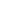 KAMU İDARELERİNDE STRATEJİK PLANLAMAYA İLİŞKİN USUL VE ESASLAR HAKKINDA YÖNETMELİKKAMU İDARELERİNDE STRATEJİK PLANLAMAYA İLİŞKİN USUL VE ESASLAR HAKKINDA YÖNETMELİKKAMU İDARELERİNDE STRATEJİK PLANLAMAYA İLİŞKİN USUL VE ESASLAR HAKKINDA YÖNETMELİK26.5.200621043İLKÖĞRETİM VE ORTAÖĞRETİM KURUMLARINDAKİ ÖĞRENCİLERİN DERS DIŞI EĞİTİM VE ÖĞRETİM FAALİYETLERİ HAKKINDA YÖNETMELİKİLKÖĞRETİM VE ORTAÖĞRETİM KURUMLARINDAKİ ÖĞRENCİLERİN DERS DIŞI EĞİTİM VE ÖĞRETİM FAALİYETLERİ HAKKINDA YÖNETMELİKİLKÖĞRETİM VE ORTAÖĞRETİM KURUMLARINDAKİ ÖĞRENCİLERİN DERS DIŞI EĞİTİM VE ÖĞRETİM FAALİYETLERİ HAKKINDA YÖNETMELİKİLKÖĞRETİM VE ORTAÖĞRETİM KURUMLARINDAKİ ÖĞRENCİLERİN DERS DIŞI EĞİTİM VE ÖĞRETİM FAALİYETLERİ HAKKINDA YÖNETMELİK6.11.199121043EKDERS YÖNETMELİĞİEKDERS YÖNETMELİĞİEKDERS YÖNETMELİĞİEKDERS YÖNETMELİĞİ16.12.200626378FAALİYET ALANLARI VE HİZMETLERİFAALİYET ALANI 1: YÖNETİMHizmet 1: PlanlamaHizmet 2: Görev DağılımıHizmet 3: Ölçme DeğerlendirmeHizmet 4: Destek Kuruluşları KoordinasyonuHizmet 5: DenetimHizmet 6: Kaynak ihtiyacı ve bütçelemeHizmet 7: Organizasyon ve değerlendirmeFAALİYET ALANI 2: EĞİTİM ÖĞRETİMHizmet 1: Kitap SeçimiHizmet 2: Ders ProgramıHizmet 3: Öğretmen Sınıf DağılımıHizmet 4: Müfredata uygun olarak yıllık planları yapılmasıHizmet 5: Öğretimin yürütülmesiHizmet 6: Ölçme ve değerlendirmeFAALİYET ALANI 3: EĞİTİMİ DESTEK HİZMETLERİHizmet 1: Öğrenci İşleriHizmet 2: RehberlikKonferans ve panellerMeslek tanıtım organizasyonlarıBireysel görüşmelerVeli bilgilendirme toplantılarıHizmet 3: Okul ödül ve disiplin / Onur KuruluHizmet 4: SeminerlerHizmet 5: ArşivHizmet 6: Sosyal ve Kültürel faaliyetlerGezilerTurnuvalarYarışmalarPanellerKonferanslarFestivallerFAALİYET ALANI 4: DİĞER HİZMETLERHizmet 1: Fiziksel, tesisler ve stok yönetimiHizmet 2: Temizlik hizmetleriHizmet 3: Bakım, onarımHizmet 4: Demirbaş ve stok yönetimiHizmet 5: BağışHizmet 6: Kurs, kantin, kira gelirleriHizmet 7: Bakanlıktan gelen ödemelerHizmet 8: ÖdemelerHizmet 9: Taşıma HizmetleriSIRA NOPAYDAŞ ADINEDEN PAYDAŞİÇ PAYDAŞ/DIŞ PAYDAŞ ÖNCELİĞİOkul YöneticileriYetki ve organizasyonİÇ3Ders ÖğretmenleriEğitim ve öğretimin niteliğiİÇ2Rehber ÖğretmenÖğrenciye rehberlikİÇ4MemurMali ve ayni yönetim desteğiİÇ7HizmetliYardımcı HizmetlerİÇ8ÖğrencilerHizmetten yararlananİÇ1Okul-Aile BirliğiDestek ve girdi sağlayanİÇ6VelilerimizTedarikçiİÇ7Kantin İşletmecisiBeslenme ihtiyacının giderilmesiİÇ9SIRA NOPAYDAŞ ADINEDEN PAYDAŞİÇ PAYDAŞ/DIŞ PAYDAŞ ÖNCELİĞİMilli Eğitim BakanlığıEğitim, mevzuat ile yönlendirmeDIŞ1İl Milli Eğitim Müdürlüğüİdari konularda işbirliği ve destekDIŞ2İlçe Milli Eğitim Müdürlüğüİdari konularda işbirliği ve destekDIŞ3MezunlarımızOkulun vizyon yansımasıDIŞ15KaymakamlıkMaddi durumu iyi olmayan öğrencilere yardımDIŞ4BelediyeÇevre hizmetlerine destekDIŞ5ÜniversitelerMüşteriDIŞ7Emniyet Okul çevresinin güvenliğinin sağlanmasıDIŞ8Kitle İletişim AraçlarıOlumlu ve olumsuz yönlendirmeDIŞ9Sivil Toplum KuruluşlarıMaddi manevi destekDIŞ11Gençlik MerkeziSportif ve sanatsal destekDIŞ10Sağlık KuruluşlarıSağlık taramalarına destekDIŞ12YayınevleriÖğrenmeye yardım,destekDIŞ14Rehberlik Araştırma MerkezleriPsikolojik danışmanlık-Rehberlik hizmetiDIŞ6Destek veren kuruluşlar/FirmalarMaddi destek-hizmetDIŞ13Paydaş – Ürün / Hizmet Matrisi:Paydaş – Ürün / Hizmet Matrisi:Paydaş – Ürün / Hizmet Matrisi:Paydaş – Ürün / Hizmet Matrisi:Paydaş – Ürün / Hizmet Matrisi:Paydaş – Ürün / Hizmet Matrisi:Paydaş – Ürün / Hizmet Matrisi:PAYDAŞLİDERÇALIŞANHİZMET ALANLARTEMEL ORTAKSTRATEJİK ORTAKTEDARİKÇİÖĞRENCİXXÖĞRETMENXXVELİX-XOKUL İDARESİXXMEBXXXXİL MEMXXXXİLÇE MEMXXXXÜNİVERSİTEXXDESTEK VEREN FİRMALARXXXSİVİL TOPLUM KURULUŞLARIXXXOKUL AİLE BİRLİĞİXPAYDAŞÜRÜN- HİZMETÖĞRENCİÖĞRETMENVELİOKUL İDARESİMEBİL MEMİLÇE MEMÜNİVERSİTEDESTEK KURULUŞLARISİVİL TOPLUM KURULUŞLARIDESTEK VEREN FİRMALARSPORTİFETKİNLİKLER( TURNUVALAR )√++√+++-+--SPORTİFYARIŞMALARA KATILIM√+-√----+--BİLGİ/KÜLTÜRYARIŞMALARINA KATILIM√+-√+++++--YARIŞMADÜZENLEME√√-√+++++--ÜNİVERSİTEGEZİLERİ√√++---√+--BÖLGESELGEZİLER√√-+----+--KÜLTÜRELGEZİLER√√-+--+-+--KONFERANS-SEMİNERLER√√√√---√√√-PSİKOLOJİKDANIŞMANLIK√+√√+++√√+-ŞİDDETİ ÖNLEMEÇALIŞMALARI√+√√++++++-FİZİKİŞARTLARINİYİLEŞTİRİLMESİ√√+√----+--TANITIMHİZMETLERİ√+-√--+-√+-MESLEKTANITIMLARI√+-+---√√--( √ ) YARARLANIYOR ( - ) YARARLANMIYOR  ( + ) KISMEN YARARLANIYOR( √ ) YARARLANIYOR ( - ) YARARLANMIYOR  ( + ) KISMEN YARARLANIYOR( √ ) YARARLANIYOR ( - ) YARARLANMIYOR  ( + ) KISMEN YARARLANIYOR( √ ) YARARLANIYOR ( - ) YARARLANMIYOR  ( + ) KISMEN YARARLANIYOR( √ ) YARARLANIYOR ( - ) YARARLANMIYOR  ( + ) KISMEN YARARLANIYOR( √ ) YARARLANIYOR ( - ) YARARLANMIYOR  ( + ) KISMEN YARARLANIYOR( √ ) YARARLANIYOR ( - ) YARARLANMIYOR  ( + ) KISMEN YARARLANIYOR( √ ) YARARLANIYOR ( - ) YARARLANMIYOR  ( + ) KISMEN YARARLANIYOR( √ ) YARARLANIYOR ( - ) YARARLANMIYOR  ( + ) KISMEN YARARLANIYOR( √ ) YARARLANIYOR ( - ) YARARLANMIYOR  ( + ) KISMEN YARARLANIYOR( √ ) YARARLANIYOR ( - ) YARARLANMIYOR  ( + ) KISMEN YARARLANIYOR( √ ) YARARLANIYOR ( - ) YARARLANMIYOR  ( + ) KISMEN YARARLANIYORÖğretmenler KuruluMüdürOkul Aile BirliğiMüdür YardımcılarıKomisyonlarYardımcı HizmetlerBüro HizmetleriÖğretmenlerRehber ÖğretmenÖğrenci KulüpleriGörevlerGörevle ilgili bölüm, birim,kurul/komisyon adıGörevle ilgili işbirliği(paydaşlar)Hedef kitleŞubeler (İlçe MEM için)Okul İdaresiÖğretmen ve ÖğrencilerOkul Aile BirliğiDernek ve VakıflarÖğretmenler kuruluOkul İdaresiVeliler ve ÖğrencilerOGYEOkul İdaresiÖğrenci ve ÖğretmenlerÖğrenci davranışlarını değerlendirmeüst kuruluDisiplin Kurulu ve okul İdaresiÖğrencilerSatın alma komisyonuOkul İdaresiPiyasaPsikolojik danışma ve rehberlikhizmetleri yürütme komisyonuOkul İdaresi ve Rehberlik ServisiGörevi   ErkekKadınToplam11Müdür1-1Müdür Başyardımcısı---2Müdür Yardımcısı2-2Eğitim Düzeyi2019-2023 Yılı İtibari İle2019-2023 Yılı İtibari İleEğitim DüzeyiKişi Sayısı% Ön lisans-- Lisans266.66Yüksek Lisans133.33Yaş Düzeyleri2019-2023 Yılı İtibari İle2019-2023 Yılı İtibari İleYaş DüzeyleriKişi Sayısı%20-301   33.3330-40--  ---40-501	      33.3350+...1   33.33 Hizmet Süreleri2019-2023 Yılı İtibari İle2019-2023 Yılı İtibari İleHizmet SüreleriKişi Sayısı%1-3 Yıl156.974-6 Yıl1818.607-10 Yıl49.3011-15 Yıl716.2716-20 Yıl1125.5821+....... üzeri                  1023.25Yıl İçerisinde Kurumdan Ayrılan Yönetici SayısıYıl İçerisinde Kurumdan Ayrılan Yönetici SayısıYıl İçerisinde Kurumdan Ayrılan Yönetici SayısıYıl İçerisinde Kurumdan Ayrılan Yönetici SayısıYıl İçerisinde Kurumdan Ayrılan Yönetici SayısıYıl İçerisinde Kurumda Göreve Başlayan YöneticiSayısıYıl İçerisinde Kurumda Göreve Başlayan YöneticiSayısıYıl İçerisinde Kurumda Göreve Başlayan YöneticiSayısıYıl İçerisinde Kurumda Göreve Başlayan YöneticiSayısıYıl İçerisinde Kurumda Göreve Başlayan YöneticiSayısıYıl İçerisinde Kurumdan Ayrılan Yönetici SayısıYıl İçerisinde Kurumdan Ayrılan Yönetici SayısıYıl İçerisinde Kurumdan Ayrılan Yönetici SayısıYıl İçerisinde Kurumdan Ayrılan Yönetici SayısıYıl İçerisinde Kurumdan Ayrılan Yönetici SayısıYıl İçerisinde Kurumda Göreve Başlayan YöneticiSayısıYıl İçerisinde Kurumda Göreve Başlayan YöneticiSayısıYıl İçerisinde Kurumda Göreve Başlayan YöneticiSayısıYıl İçerisinde Kurumda Göreve Başlayan YöneticiSayısıYıl İçerisinde Kurumda Göreve Başlayan YöneticiSayısı20102011201220132014201520162017201820192010201120122013201420152016201720182019TOPLAM1--13--2-1---1321-21Adı ve SoyadıGöreviKatıldığı Çalışmanın AdıKatıldığı YılBelge NoCelal YAVUZYILMAZMüdürBilgisayar Eğitim Kursu2005200566Celal YAVUZYILMAZMüdürİlköğretim ve Ortaöğretim Kurumları Sınıf Reh. Uygulamaları20082008986Celal YAVUZYILMAZMüdürEğitimde Fatih Projesi Teknoloji ve Liderlik Kursu201220120340940Celal YAVUZYILMAZMüdürTrafik ve Çevre Bilgisi Öğreticileri Kursu20111125Celal YAVUZYILMAZMüdürMotorlu Taşıt Sürücüleri Kursları Sınav Sorumlusu Yetki Belgesi Kursu201215937820120020222510Celal YAVUZYILMAZMüdürFatih Projesi Eğitimde Teknoloji Kursu20132013341012Celal YAVUZYILMAZMüdürİnceleme ve Soruşturma Teknikleri Kursu20152015340703Celal YAVUZYILMAZMüdürDil ve Konuşma Güçlüğü Özel Eğitim Farkındalık Eğitimi Semineri20182015340703Celal YAVUZYILMAZMüdürOtizm Özel Eğitim Farkındalık Eğitimi Semineri20182015340703Celal YAVUZYILMAZMüdürDil ve Konuşma Güçlüğü Özel Eğitim Farkındalık Eğitimi Semineri20182015340703Celal YAVUZYILMAZMüdürStrateji Planlama Semineri20172015340703Celal YAVUZYILMAZMüdürTürkiyede Demokrasi Serüveni ve 15 Temmuz Süreci Semineri	20172015340703Celal YAVUZYILMAZMüdürDoküman Yönetim Sistemi Kullanıcı Eğiti20172015340703Celal YAVUZYILMAZMüdürPerformans Değerlendirme Semineri20162015340703Celal YAVUZYILMAZMüdürFATİH Projesi - Bilişim Teknolojilerinin ve İnternetin Bilinçli, Güvenli Kullanımı Semineri20142015340703Celal YAVUZYILMAZMüdürEtkileşimli Tahta Kullanımı Semineri20122015340703Celal YAVUZYILMAZMüdürEğitim Yönetimi Semineri20132015340703Celal YAVUZYILMAZMüdürizik Dersi Program Tanıtım Semineri20102015340703Celal YAVUZYILMAZMüdürSınıf Rehberlik Programı Uygulamaları Semineri20082015340703Celal YAVUZYILMAZMüdürKapsayıcı Eğitim Yöneticilerin Eğitimi Kursu20182015340703Celal YAVUZYILMAZMüdürSoruşturma Teknikleri Kursu20182015340703Celal YAVUZYILMAZMüdür- Proje Hazırlama Yöntem ve Uygulamaları Kursu	20182015340703Celal YAVUZYILMAZMüdürAdaylık Eğitimi Hazırlayıcı Eğitim (Yardımcı Hizmetler) Kursu20172015340703Celal YAVUZYILMAZMüdürSınıfında Yabancı Uyruklu Öğrenci Bulunan Öğretmenlerin Eğitimi Kursu20172015340703Celal YAVUZYILMAZMüdürÇocuk Koruma Kanunu Danışmanlık Tedbiri Kararları Uygulayıcı Yetiştirme Kursu20162015340703Celal YAVUZYILMAZMüdürÇalışanların Temel İş Sağlığı ve Güvenliği Eğitimi Kursu	20162015340703Celal YAVUZYILMAZMüdürYöneticilik Formasyonu Kazandırma Kursu Okul Müdürlüğü 1. Kademe20152015340703Celal YAVUZYILMAZMüdür2015340703Hakan CORAMüdür YardımcısıFatih Projesi Etkileşimli Sınıf Yönetimi Kursu2016Başarı BelgesiHakan CORAMüdür YardımcısıBİLGİSAYAR - FATİH PROJESİ -EĞİTİMDE TEKNOLOJİ KULLANIMI2015Başarı BelgesiHakan CORAMüdür YardımcısıÇalışanların Temel İş Sağlığı ve Güvenliği Eğitimi Kursu2015Başarı BelgesiEvren ÖZBOZOĞLUMüdür YardımcısıMüze Eğitici Eğitimi Kursu2019Evren ÖZBOZOĞLUMüdür YardımcısıFATİH Projesi - BT nin ve İnternetin Bilinçli ve Güvenli Kullanımı Kursu2019Evren ÖZBOZOĞLUMüdür YardımcısıFatih Projesi - Eğitimde Teknoloji Kullanımı Kursu2016Evren ÖZBOZOĞLUMüdür YardımcısıÇalışanların Temel İş Sağlığı ve Güvenliği Eğitimi Kursu2016Evren ÖZBOZOĞLUMüdür YardımcısıÖzel Eğitim Uygulamaları Kursu (Norm Fazlası Öğretmenler İçin)2017Evren ÖZBOZOĞLUMüdür YardımcısıÖzel Yetenekliler Destek Eğitim Odası Farkındalık Kursu2017Evren ÖZBOZOĞLUMüdür YardımcısıKapsayıcı Eğitim Yöneticilerin Eğitimi Kursu2018Evren ÖZBOZOĞLUMüdür YardımcısıÖğretmenlik Uygulaması Danışmanlığı Eğitimi Kursu2019Evren ÖZBOZOĞLUMüdür YardımcısıEğitim Yönetimi Semineri2012Evren ÖZBOZOĞLUMüdür YardımcısıEğitim Yönetimi Semineri2018Evren ÖZBOZOĞLUMüdür YardımcısıEtkileşimli Tahta Kullanım Semineri2012Evren ÖZBOZOĞLUMüdür Yardımcısıİlçe Milli Eğitim Müdürlüğünde görev yapan Kadrolu Yöneticiler2017Evren ÖZBOZOĞLUMüdür YardımcısıOkul Tabanlı Afet Eğitimi Semineri2019Branşı             ErkekKadın               Toplam1Tarih3142Coğrafya-223Edebiyat3474Felsefe1-15Matematik1566Fizik1347Kimya1238Biyoloji-339Rehberlik11210Din Kültürü Ahlak Bilgisi-2211Beden eğitimi21312Resim/Müzik-\12\1413İngilizce14514Almanca-22            TOPLAM            TOPLAM153348Yaş Düzeyleri2019-2023 Yılı2019-2023 YılıYaş DüzeyleriKişi Sayısı%20-305930-40265940-50920.450+...411.3Hizmet Süreleri2019-2023 Yılı İtibari İle2019-2023 Yılı İtibari İleHizmet SüreleriKişi Sayısı%1-3 Yıl818.14-6 Yıl497-10 Yıl613.611-15 Yıl1840.916-20 Yıl4921+... Üzeri49Yıl İçerisinde Kurumdan AyrılanÖğretmen SayısıYıl İçerisinde Kurumdan AyrılanÖğretmen SayısıYıl İçerisinde Kurumdan AyrılanÖğretmen SayısıYıl İçerisinde Kurumdan AyrılanÖğretmen SayısıYıl İçerisinde Kurumdan AyrılanÖğretmen SayısıYıl İçerisinde Kurumda Göreve BaşlayanÖğretmen SayısıYıl İçerisinde Kurumda Göreve BaşlayanÖğretmen SayısıYıl İçerisinde Kurumda Göreve BaşlayanÖğretmen SayısıYıl İçerisinde Kurumda Göreve BaşlayanÖğretmen SayısıYıl İçerisinde Kurumda Göreve BaşlayanÖğretmen Sayısı2015201620172018201920152016201720182019TOPLAM2755224632Adı-SoyadıGöreviKatıldığı Çalışmanın AdıBELGE TÜRÜYILFadime HAZIREDEBİYAT ÖĞRETMENİFATİH Projesi - BTnin ve İnternetin Bilinçli ve Güvenli Kullanımı KursuBaşarı Belgesi2018Fadime HAZIREDEBİYAT ÖĞRETMENİFATİH Projesi Etkileşimli Sınıf Yönetimi KursuBaşarı Belgesi2018Fadime HAZIREDEBİYAT ÖĞRETMENİFATİH Projesi - Eğitimde Teknoloji Kullanımı KursuBaşarı Belgesi2013Fadime HAZIREDEBİYAT ÖĞRETMENİÇalışanların Temel İş Sağlığı ve Güvenliği Eğitimi KursBaşarı Belgesi2016Fadime HAZIREDEBİYAT ÖĞRETMENİAlternatif Öğretim Yöntem ve Teknikleri KursuBaşarı Belgesi2018Fadime HAZIREDEBİYAT ÖĞRETMENİYangın Eğitimi KursuBaşarı BelgesiFadime HAZIREDEBİYAT ÖĞRETMENİİlköğretim ve Ortaöğretim Kurumları Sınıf Rehberlik UygulamalarKatılım Belgesi2007Fadime HAZIREDEBİYAT ÖĞRETMENİOkul Sağlığı SemineriKatılım Belgesi2009Fadime HAZIREDEBİYAT ÖĞRETMENİKatılım BelgesİKatılım Belgesi2010Fadime HAZIREDEBİYAT ÖĞRETMENİEtkileşimli Tahta Kullanımı SemineriKatılım Belgesi2012Fadime HAZIREDEBİYAT ÖĞRETMENİFATİH Projesi - BTnin ve İnternetin Bilinçli ve Güvenli Kullanımı KursuBaşarı Belgesi2018Funda AÇIKGÖZEDEBİYAT ÖĞRETMENİÇalışanların Temel İş Sağlığı ve Güvenliği Eğitimi KursuBaşarı Belgesi2016Funda AÇIKGÖZEDEBİYAT ÖĞRETMENİİlk Yardım İlk Müdahale Semineri 1. GrupKatılım Belgesi2011Funda AÇIKGÖZEDEBİYAT ÖĞRETMENİFATİH Projesi - Bilişim Teknolojilerinin ve İnternetin Bilinçli, Güvenli Kullanımı SemineriKatılım Belgesi2014Barış KAPLANEDEBİYAT ÖĞRETMENİFATİH Projesi - BTnin ve İnternetin Bilinçli ve Güvenli Kullanımı Kursu Başarı Belgesi 2018Barış KAPLANEDEBİYAT ÖĞRETMENİFATİH Projesi Etkileşimli Sınıf Yönetimi Kurs Başarı Belgesi2018Barış KAPLANEDEBİYAT ÖĞRETMENİ FATİH Projesi EBA V Sınıf KursuBaşarı Belgesi2018Barış KAPLANEDEBİYAT ÖĞRETMENİFATİH Projesi - Eğitimde Teknoloji Kullanımı KursuBaşarı Belgesi201Barış KAPLANEDEBİYAT ÖĞRETMENİYangın Eğitimi KursuBaşarı Belgesi2018Barış KAPLANEDEBİYAT ÖĞRETMENİÇalışanların Temel İş Sağlığı ve Güvenliği Eğitimi KursuBaşarı Belgesi2016Barış KAPLANEDEBİYAT ÖĞRETMENİADAYLIK EĞİTİMİ KURSU (II.GRUP TEMEL EĞİTİM)	i	Başarı Belges2009Barış KAPLANEDEBİYAT ÖĞRETMENİADAYLIK EĞİTİMİ KURSU (II.GRUP HAZIRLAYICI EĞİTİM)Başarı Belgesi2009Barış KAPLANEDEBİYAT ÖĞRETMENİİNTEL ÖĞRETMEN PROGRAMI TEMEL KURSU (KARMA EĞİTİM MODELİ)	Başarı Belgesi2010Barış KAPLANEDEBİYAT ÖĞRETMENİÇalışanların Temel İş Sağlığı ve Güvenliği Eğitimi KursBaşarı Belgesi2016Barış KAPLANEDEBİYAT ÖĞRETMENİFATİH Projesi - Bilişim Teknolojilerinin ve İnternetin Bilinçli, Güvenli Kullanımı SemineriKatılım Belgesi2014Şenay KORKMAZEDEBİYAT ÖĞRETMENİAdaylık Eğitimi Kursu (II.Grup Temel Eğitim)Katılım Belgesi2009Şenay KORKMAZEDEBİYAT ÖĞRETMENİAdaylık Eğitimi Kursu (II.Grup Hazırlayıcı Eğitim)Katılım Belgesi2009Şenay KORKMAZEDEBİYAT ÖĞRETMENİİntel Öğretmen Programı Temel Kursu (Karma Eğitim Modeli)Katılım Belgesi2010Şenay KORKMAZEDEBİYAT ÖĞRETMENİÇalışanların Temel İş Sağlığı ve Güvenliği Eğitimi KursuKatılım Belgesi2016Şenay KORKMAZEDEBİYAT ÖĞRETMENİFATİH Projesi - Eğitimde Teknoloji Kullanımı KursuKatılım Belgesi2019Şenay KORKMAZEDEBİYAT ÖĞRETMENİFATİH Projesi - Bilişim Teknolojilerinin ve İnternetin Bilinçli, Güvenli Kullanımı SemineriKatılım Belgesi2014Burcu ARMAN AKTAYMATEMATİK ÖĞRETMENİVelilerle Etkili İletişim Sağlamada Öğretmen Eğitimi SemineriKatılım Belgesi2004Burcu ARMAN AKTAYMATEMATİK ÖĞRETMENİMotorlu Taşıt Sürücüleri Sınav Sorumlusu KursuYetki Belgesi2005Burcu ARMAN AKTAYMATEMATİK ÖĞRETMENİEtkili İletişim Metodları KursuBaşarı Belgesi2007Burcu ARMAN AKTAYMATEMATİK ÖĞRETMENİSınıf Rehberlik Programı Uygulamaları SemineriKatılım Belgesi2008Burcu ARMAN AKTAYMATEMATİK ÖĞRETMENİMatematik Dersi Tanıtım SemineriKatılım Belgesi2010Burcu ARMAN AKTAYMATEMATİK ÖĞRETMENİFatih Projesi Eğitimde Teknoloji Kullanım AlanlarıKatılım Belgesi2013Burcu ARMAN AKTAYMATEMATİK ÖĞRETMENİÇalışanların Temel İş Sağlığı ve Güvenliği Eğitimi KursuKatılım Belgesi2010Burcu ARMAN AKTAYMATEMATİK ÖĞRETMENİFATİH Projesi - Bilişim Teknolojilerinin ve İnternetin Bilinçli, Güvenli Kullanımı SemineriKatılım Belgesi2014Gamze ÖZERMATEMATİK ÖĞRETMENİTemel İngilizce KursuKatılım Belgesi2003Gamze ÖZERMATEMATİK ÖĞRETMENİÇalışanların Temel İş Sağlığı ve Güvenliği Eğitimi KursuBaşarı Belgesi2016Gamze ÖZERMATEMATİK ÖĞRETMENİFATİH Projesi - Bilişim Teknolojilerinin ve İnternetin Bilinçli, Güvenli Kullanımı SemineriKatılım Belgesi2014Gamze ÖZERMATEMATİK ÖĞRETMENİBilgisayar ve İnternet KullanımıKatılım Belgesi2003Gamze ÖZERMATEMATİK ÖĞRETMENİMatematik Dersi Program Tanıtım SemineriKatılım Belgesi2010Gamze ÖZERMATEMATİK ÖĞRETMENİFatih Projesi Eğitimde Teknoloji Kullanım AlanlarıKatılım Belgesi2013Çiğdem AYNAZMATEMATİK ÖĞRETMENİProje Hazırlama Teknikleri SemineriKatılım Belgesi2008Çiğdem AYNAZMATEMATİK ÖĞRETMENİÖzel Eğitim SemineriKatılım Belgesi2009Çiğdem AYNAZMATEMATİK ÖĞRETMENİMatematik Dersi Program Tanıtım SemineriKatılım Belgesi2010Çiğdem AYNAZMATEMATİK ÖĞRETMENİOkul Sağlığı SemineriKatılım Belgesi2010Çiğdem AYNAZMATEMATİK ÖĞRETMENİFatih Projesi Eğitimde Teknoloji Kullanım AlanlarıKatılım Belgesi2013Çiğdem AYNAZMATEMATİK ÖĞRETMENİDinamik Matematik Yazılımı (Geogebra) KursuBaşarı Belgesi2018Çiğdem AYNAZMATEMATİK ÖĞRETMENİÇalışanların Temel İş Sağlığı ve Güvenliği Eğitimi KursuBaşarı Belgesi2016Çiğdem AYNAZMATEMATİK ÖĞRETMENİFATİH Projesi - Bilişim Teknolojilerinin ve İnternetin Bilinçli, Güvenli Kullanımı SemineriKatılım Belgesi2014Mehmet BOZDAĞLIMATEMATİK ÖĞRETMENİTemel Bilgisayar Kullanım KursuBaşarı Belgesi2012Mehmet BOZDAĞLIMATEMATİK ÖĞRETMENİEğitimde Bilişim Teknolojileri Kullanım KursuBaşarı Belgesi2012Mehmet BOZDAĞLIMATEMATİK ÖĞRETMENİFatih Projesi Akıllı Tahta Tanıtım SemineriKatılım Belgesi2013Mehmet BOZDAĞLIMATEMATİK ÖĞRETMENİFatih Projesi Eğitimde Teknoloji Kullanım AlanlarıKatılım Belgesi2013Mehmet BOZDAĞLIMATEMATİK ÖĞRETMENİUyum EğitimiKatılım Belgesi2012Mehmet BOZDAĞLIMATEMATİK ÖĞRETMENİÇalışanların Temel İş Sağlığı ve Güvenliği Eğitimi KursBaşarı Belgesi2016Mehmet BOZDAĞLIMATEMATİK ÖĞRETMENİFatih Projesi Eğitimde Teknoloji Kullanımı KursuBaşarı Belgesi2013Mehmet BOZDAĞLIMATEMATİK ÖĞRETMENİTemel Bilgisayar Kullanımı KursuBaşarı Belgesi2012Mehmet BOZDAĞLIMATEMATİK ÖĞRETMENİAdaylık Hazırlayıcı Eğitimi KursuBaşarı Belgesi2012Mehmet BOZDAĞLIMATEMATİK ÖĞRETMENİAdaylık Temel Eğitimi KursuBaşarı Belgesi2012Mehmet BOZDAĞLIMATEMATİK ÖĞRETMENİFATİH Projesi EBA V Sınıf KursuBaşarı Belgesi2018İrem ÇAVDARMATEMATİK ÖĞRETMENİFATİH Projesi Etkileşimli Sınıf Yönetimi KursuBaşarı Belgesi2018İrem ÇAVDARMATEMATİK ÖĞRETMENİFatih Projesi Eğitimde Teknoloji Kullanım AlanlarıKatılım Belgesi2012İrem ÇAVDARMATEMATİK ÖĞRETMENİFATİH Projesi EBA V Sınıf KursuBaşarı Belgesi2018İrem ÇAVDARMATEMATİK ÖĞRETMENİTemel Eğitim KursuBaşarı Belgesi2012İrem ÇAVDARMATEMATİK ÖĞRETMENİHazırlayıcı Eğitim KursuBaşarı Belgesi2012İrem ÇAVDARMATEMATİK ÖĞRETMENİBilgisayar Kursu (Temel Bilgisayar Kullanımı Windows 7 - Office 2010)Başarı Belgesi2012İrem ÇAVDARMATEMATİK ÖĞRETMENİÇalışanların Temel İş Sağlığı ve Güvenliği Eğitimi KursuBaşarı Belgesi2016İrem ÇAVDARMATEMATİK ÖĞRETMENİFATİH Projesi - Bilişim Teknolojilerinin ve İnternetin Bilinçli, Güvenli Kullanımı SemineriKatılım Belgesi 2014Müge DEĞERMATEMATİK ÖĞRETMENİMatematik Dersi Program Tanıtım SemineriKatılım Belgesi2003Müge DEĞERMATEMATİK ÖĞRETMENİİnternet Uygulama KursuBaşarı Belgesi2003Müge DEĞERMATEMATİK ÖĞRETMENİEtkili Takım Çalışması-Stres Yönetimi-Özel Eğitimde RehberlikKatılım Belgesi2005Müge DEĞERMATEMATİK ÖĞRETMENİRehberlik Anlayışı Kazandırma SemineriKatılım Belgesi2006Müge DEĞERMATEMATİK ÖĞRETMENİProgram tanıtım semineriKatılım Belgesi2006Müge DEĞERMATEMATİK ÖĞRETMENİÖzel Eğitim SemineriKatılım Belgesi2008Müge DEĞERMATEMATİK ÖĞRETMENİAçıköğretim Uygulamaları SemineriKatılım Belgesi2011Müge DEĞERMATEMATİK ÖĞRETMENİDinamik Matematik Yazılımı (Geogebra) KursuBaşarı Belgesi2018Müge DEĞERMATEMATİK ÖĞRETMENİÇalışanların Temel İş Sağlığı ve Güvenliği Eğitimi KursuBaşarı Belgesi2016Müge DEĞERMATEMATİK ÖĞRETMENİFATİH Projesi - Bilişim Teknolojilerinin ve İnternetin Bilinçli, Güvenli Kullanımı SemineriKatılım Belgesi2014Müge DEĞERMATEMATİK ÖĞRETMENİFATİH Projesi EBA V Sınıf KursuBaşarı Belgesi2018Nilgün ÇOŞKUNYÜREKFİZİK ÖĞRETMENİBilişim Teknolojileri Etkin Kullanma KursuBaşarı Belgesi2007Nilgün ÇOŞKUNYÜREKFİZİK ÖĞRETMENİFATİH Projesi Eğitimde Teknoloji Kullanımı KursuBaşarı Belgesi2013Nilgün ÇOŞKUNYÜREKFİZİK ÖĞRETMENİTemel İş Sağlığı ve Güvenliği EğitimiBaşarı Belgesi2015Nilgün ÇOŞKUNYÜREKFİZİK ÖĞRETMENİÇalışanların Temel İş Sağlığı ve Güvenliği Eğitimi KursuBaşarı Belgesi2016Nilgün ÇOŞKUNYÜREKFİZİK ÖĞRETMENİFatih Projesi BT ve İnternetin Bilinçli, Güvenli Kullanımı SemineriKatılım Belgesi2014Zeynep RENÇBEROĞLUFİZİK ÖĞRETMENİÇalışanların Temel İş Sağlığı ve Güvenliği Eğitimi KursuBaşarı Belgesi2016Zeynep RENÇBEROĞLUFİZİK ÖĞRETMENİRehberlik Ve Danışma Hizmetleri SemineriKatılım Belgesi1999Zeynep RENÇBEROĞLUFİZİK ÖĞRETMENİFizik Dersi Program Tanıtım SemineriKatılım Belgesi2010Zeynep RENÇBEROĞLUFİZİK ÖĞRETMENİEtkileşimli Tahta Kullanımı SemineriKatılım Belgesi2012Zeynep RENÇBEROĞLUFİZİK ÖĞRETMENİFATİH Projesi - Eğitimde Teknoloji Kullanımı KursuKatılım Belgesi2013Zeynep RENÇBEROĞLUFİZİK ÖĞRETMENİFATİH Projesi - Bilişim Teknolojilerinin ve İnternetin Bilinçli, Güvenli Kullanımı SemineriKatılım Belgesi2014Tuba ATİKFİZİK ÖĞRETMENİFizik Dersi Program Tanıtım SemineriKatılım Belgesi2008Tuba ATİKFİZİK ÖĞRETMENİLaboratuvar  Deney Setlerini Kullanma KursuBaşarı Belgesi2008Tuba ATİKFİZİK ÖĞRETMENİProgram tanıtım semineriKatılım Belgesi2008Tuba ATİKFİZİK ÖĞRETMENİAlternatif Öğretim Yöntem ve TeknikleriKatılım Belgesi2009Tuba ATİKFİZİK ÖĞRETMENİBT Destekli Fen Laboratuvar Kullanım KursuBaşarı Belgesi2010Tuba ATİKFİZİK ÖĞRETMENİFatih Projesi Eğitimde Teknoloji Kullanım AlanlarıKatılım Belgesi2013Tuba ATİKFİZİK ÖĞRETMENİFATİH Projesi e-İçerik Geliştirme KursuBaşarı Belgesi2015Tuba ATİKFİZİK ÖĞRETMENİ      Sınıf Yönetimi KursuBaşarı Belgesi2017Tuba ATİKFİZİK ÖĞRETMENİÇalışanların Temel İş Sağlığı ve Güvenliği Eğitimi KursuBaşarı Belgesi2016Tuba ATİKFİZİK ÖĞRETMENİProje Hazırlama, Uygulama ve Yönetimi SemineriBaşarı Belgesi2015Tuba ATİKFİZİK ÖĞRETMENİEtkileşimli Tahta Kullanımı SemineriKatılım Belgesi2012Osman ÖZKAPLANKİMYA ÖĞRETMENİTemel Eğitim KursuBaşarı Belgesi2011Osman ÖZKAPLANKİMYA ÖĞRETMENİHAZIRLAYICI EĞİTİM KURSUBaşarı Belgesi2011Osman ÖZKAPLANKİMYA ÖĞRETMENİBelletmen Eğitimi Farkındalık KursuBaşarı Belgesi2015Osman ÖZKAPLANKİMYA ÖĞRETMENİÖZEL EĞİTİM HİZMETLERİ SMİNERİKatılım Belgesi2016 Münevver ÖZKAYNAKKİMYA ÖĞRETMENİFATİH Projesi - BTnin ve İnternetin Bilinçli ve Güvenli Kullanımı KursuBaşarı Belgesi2018 Münevver ÖZKAYNAKKİMYA ÖĞRETMENİFATİH Projesi Etkileşimli Sınıf Yönetimi KursuBaşarı Belgesi2018 Münevver ÖZKAYNAKKİMYA ÖĞRETMENİÇalışanların Temel İş Sağlığı ve Güvenliği Eğitimi KursuBaşarı Belgesi2018 Münevver ÖZKAYNAKKİMYA ÖĞRETMENİİlköğretim ve Ortaöğretim Kurumları Sınıf Rehberlik UygulamalarıKatılım Belgesi2007 Münevver ÖZKAYNAKKİMYA ÖĞRETMENİOkul Sağlığı SemineriKatılım Belgesi2009 Münevver ÖZKAYNAKKİMYA ÖĞRETMENİKimya Dersi Program Tanıtım SemineriKatılım Belgesi2010 Münevver ÖZKAYNAKKİMYA ÖĞRETMENİEtkileşimli Tahta Kullanımı SemineriKatılım Belgesi2012Seda YENER YILDIZBİYOLOJİ ÖĞRETMENİFATİH Projesi - BTnin ve İnternetin Bilinçli ve Güvenli Kullanımı KursuBaşarı Belgesi2018Seda YENER YILDIZBİYOLOJİ ÖĞRETMENİFATİH Projesi Etkileşimli Sınıf Yönetimi KursuBaşarı Belgesi2018Seda YENER YILDIZBİYOLOJİ ÖĞRETMENİFATİH Projesi EBA V Sınıf Kursu	Başarı Belgesi2018Seda YENER YILDIZBİYOLOJİ ÖĞRETMENİÇalışanların Temel İş Sağlığı ve Güvenliği Eğitimi KursuBaşarı Belgesi2016Semra SÖZGENBİYOLOJİ ÖĞRETMENİFATİH Projesi - BTnin ve İnternetin Bilinçli ve Güvenli Kullanımı KursuBaşarı Belgesi2018Semra SÖZGENBİYOLOJİ ÖĞRETMENİÇalışanların Temel İş Sağlığı ve Güvenliği Eğitimi KursBaşarı Belgesi2016Sinan ÇUKURYURTTARİH ÖĞRETMENİİlk Yardım-İlk Müdahale Ve Okul Sağlığı SemineriKatılım Belgesi2009Sinan ÇUKURYURTTARİH ÖĞRETMENİEtkili Takım Çalışması-Stres Yönetimi-Özel Eğitimde RehberlikKatılım Belgesi2006Sinan ÇUKURYURTTARİH ÖĞRETMENİBilişim Teknolojilerini etkin kullanım kursuKatılım Belgesi2007Sinan ÇUKURYURTTARİH ÖĞRETMENİOkul Sağlığı SemineriKatılım Belgesi2009Sinan ÇUKURYURTTARİH ÖĞRETMENİFatih Projesi Eğitimde Teknoloji Kullanım AlanlarıBaşarı Belgesi2013Sinan ÇUKURYURTTARİH ÖĞRETMENİOsmanlı Türkçesi KursBaşarı BelgesiSinan ÇUKURYURTTARİH ÖĞRETMENİFATİH Projesi - Bilişim Teknolojilerinin ve İnternetin Bilinçli, Güvenli Kullanımı SemineriKatılım Belgesi2014Numan ELMASTARİH ÖĞRETMENİFatih Projesi Etkileşimli Sınıf Yönetimi KursuBaşarı Belgesi2016Numan ELMASTARİH ÖĞRETMENİAdaylık Eğitimi Kursu (II.Grup Hazırlayıcı Eğitim)Başarı Belgesi2009Numan ELMASTARİH ÖĞRETMENİAdaylık Eğitimi Kursu (II.Grup Temel Eğitim)Başarı Belgesi2009Numan ELMASTARİH ÖĞRETMENİAnlayarak Hızlı Okuma Teknikleri KursuBaşarı Belgesi2014Numan ELMASTARİH ÖĞRETMENİ1. Kademe Osmanlı - Türkçe KursuBaşarı Belgesi2013Numan ELMASTARİH ÖĞRETMENİOsmanlı Türkçesi Kursu (II.Kademe)Başarı Belgesi2015Numan ELMASTARİH ÖĞRETMENİÇalışanların Temel İş Sağlığı ve Güvenliği Eğitimi KursuBaşarı Belgesi2016Numan ELMASTARİH ÖĞRETMENİFATİH Projesi - Eğitimde Teknoloji Kullanımı KursuBaşarı Belgesi2018Numan ELMASTARİH ÖĞRETMENİTopyekun Savunma Ve Sivil Hizmetleri SemineriKatılım Belgesi2009Numan ELMASTARİH ÖĞRETMENİOkul Sağlığı SemineriKatılım Belgesi2010Numan ELMASTARİH ÖĞRETMENİİlk yardım-ilk müdahale semineriKatılım Belgesi2010Numan ELMASTARİH ÖĞRETMENİÇevreye uyum eğitimi semineriKatılım Belgesi2010Gülsün Birtaç GÜVENTEPEALMANCAFatih Projesi Etkileşimli Sınıf Yönetimi KursuBaşarı Belgesi2016Gülsün Birtaç GÜVENTEPEALMANCAÇalışanların Temel İş Sağlığı ve Güvenliği Eğitimi KursuBaşarı Belgesi2016Elif BULUT ÇATAKALMANCAÖğretim Yöntem ve Teknikleri (Almanca) KursuBaşarı Belgesi2016Özlem ÖKTEMCOĞRAFYA ÖĞRETMENİ FATİH Projesi Etkileşimli Sınıf Yönetimi KursuBaşarı Belgesi2018Özlem ÖKTEMCOĞRAFYA ÖĞRETMENİFATİH Projesi Eğitimde Teknoloji Kullanımı KursuBaşarı Belgesi2013Özlem ÖKTEMCOĞRAFYA ÖĞRETMENİBaşarı BelgesiBaşarı Belgesi2016Özlem ÖKTEMCOĞRAFYA ÖĞRETMENİFATİH Projesi - Bilişim Teknolojilerinin ve İnternetin Bilinçli, Güvenli Kullanımı SemineriKatılım Belgesi2014Derya GENÇTÜRKCOĞRAFYA ÖĞRETMENİFatih Projesi-Eğitimde Teknoloji Kullanım KurBaşarı Belgesi2015Derya GENÇTÜRKCOĞRAFYA ÖĞRETMENİÇalışanların Temel İş Sağlığı ve Güvenliği Eğitimi KursuBaşarı Belgesi2016Derya GENÇTÜRKCOĞRAFYA ÖĞRETMENİLiderlik ve Girişimcilik Eğitimi SemineriKatılım Belgesi2015Derya GENÇTÜRKCOĞRAFYA ÖĞRETMENİİlköğretim ve Ortaöğretim Kurumları Sınıf Rehberlik UygulamalarıKatılım Belgesi2007Derya GENÇTÜRKCOĞRAFYA ÖĞRETMENİFATİH Projesi - Tanıtım ve Bilgilendirme SemineriKatılım Belgesi2013Dilek ÇALŞIMŞEKİNGİLİZCE ÖĞRETMENİFATİH Projesi - BTnin ve İnternetin Bilinçli ve Güvenli Kullanımı KursuBaşarı Belgesi2018Dilek ÇALŞIMŞEKİNGİLİZCE ÖĞRETMENİFATİH Projesi Etkileşimli Sınıf Yönetimi KursuBaşarı Belgesi2018Dilek ÇALŞIMŞEKİNGİLİZCE ÖĞRETMENİFATİH Projesi - Eğitimde Teknoloji Kullanımı KursuBaşarı Belgesi2013Dilek ÇALŞIMŞEKİNGİLİZCE ÖĞRETMENİÇalışanların Temel İş Sağlığı ve Güvenliği Eğitimi KursuBaşarı Belgesi2016Dilek ÇALŞIMŞEKİNGİLİZCE ÖĞRETMENİYangın Eğitimi KursuBaşarı Belgesi2018Dilek ÇALŞIMŞEKİNGİLİZCE ÖĞRETMENİİlköğretim ve Ortaöğretim Kurumları Sınıf Rehberlik UygulamalarıKatılım Belgesi2007Dilek ÇALŞIMŞEKİNGİLİZCE ÖĞRETMENİOkul Sağlığı SemineriKatılım Belgesi2009Dilek ÇALŞIMŞEKİNGİLİZCE ÖĞRETMENİEtkileşimli Tahta Kullanımı SemineriKatılım Belgesi2012Jorjet DELÜLLERİNGİLİZCE ÖĞRETMENİEtkili Takım Çalışması-Stres Yönetimi-Özel Eğitimde RehberlikKatılım Belgesi2005Jorjet DELÜLLERİNGİLİZCE ÖĞRETMENİÖlçme DeğerlendirmeKatılım Belgesi2005Jorjet DELÜLLERİNGİLİZCE ÖĞRETMENİÖzel Eğitim ve RehberlikKatılım Belgesi2005Jorjet DELÜLLERİNGİLİZCE ÖĞRETMENİİngilizce dersi öğretim programları yöntem ve teknikleri kursuKatılım Belgesi2010Jorjet DELÜLLERİNGİLİZCE ÖĞRETMENİÇalışanların Temel İş Sağlığı ve Güvenliği Eğitimi KursuBaşarı Belgesi2016Jorjet DELÜLLERİNGİLİZCE ÖĞRETMENİFATİH Projesi - Bilişim Teknolojilerinin ve İnternetin Bilinçli, Güvenli Kullanımı SemineriKatılım Belgesi2014Mustafa ULAŞİNGİLİZCE ÖĞRETMENİFatih Projesi Etkileşimli Sınıf Yönetimi KursBaşarı Belgesi2017Mustafa ULAŞİNGİLİZCE ÖĞRETMENİPratik ingilizce konuşma yöntem ve teknikleri semineriKatılım Belgesi2007Mustafa ULAŞİNGİLİZCE ÖĞRETMENİÖlçme ve Değerlendirme Farkındalık SemineriKatılım Belgesi2014Mustafa ULAŞİNGİLİZCE ÖĞRETMENİAvrupa Birliği Proje Hazırlama Semineri	Katılım Belgesi2015Cemile  Candan     AÇARİNGİLİZCE ÖĞRETMENİEğitim Psikolojisi semineriKatılım Belgesi2006Cemile  Candan     AÇARİNGİLİZCE ÖĞRETMENİTiyatro hazırlama semineriKatılım Belgesi2006Cemile  Candan     AÇARİNGİLİZCE ÖĞRETMENİRehberlik ve Psikolojik danışma hizmetleriKatılım Belgesi2006Cemile  Candan     AÇARİNGİLİZCE ÖĞRETMENİÖğretim İlkeleri ve yöntemleri kursuKatılım Belgesi2007Cemile  Candan     AÇARİNGİLİZCE ÖĞRETMENİİntel gelecek için eğitimKatılım Belgesi2007Cemile  Candan     AÇARİNGİLİZCE ÖĞRETMENİFatih Projesi Eğitimde Teknoloji Kullanım AlanlarıBaşarı Belgesi2013Cemile  Candan     AÇARİNGİLİZCE ÖĞRETMENİFATİH Projesi Etkileşimli Sınıf Yönetimi KursuBaşarı Belgesi2018Cemile  Candan     AÇARİNGİLİZCE ÖĞRETMENİYENİ İLKÖĞRETİM PROGRAMLARININ TANITIMI SEMİNERİ (YABANCI DİL)Katılım Belgesi2007Cemile  Candan     AÇARİNGİLİZCE ÖĞRETMENİFATİH Projesi - Bilişim Teknolojilerinin ve İnternetin Bilinçli, Güvenli Kullanımı SemineriKatılım Belgesi2014Cemile  Candan     AÇARİNGİLİZCE ÖĞRETMENİEtkileşimli Tahta Kullanımı SemineriKatılım Belgesi2012Evren KOÇİNGİLİZCE ÖĞRETMENİRehberlik Hizmetleri semineriKatılım Belgesi2002Evren KOÇİNGİLİZCE ÖĞRETMENİPratik İngilizce Konuşma Yöntem ve TeknikleriKatılım Belgesi2007Evren KOÇİNGİLİZCE ÖĞRETMENİÖzel Eğitim ve RehberlikKatılım Belgesi2008Evren KOÇİNGİLİZCE ÖĞRETMENİÇalışanların Temel İş Sağlığı ve Güvenliği Eğitimi KursuBaşarı Belgesi2016Evren KOÇİNGİLİZCE ÖĞRETMENİEtkileşimli Tahta Kullanımı SemineriKatılım Belgesi2012Evren KOÇİNGİLİZCE ÖĞRETMENİFATİH Projesi - Bilişim Teknolojilerinin ve İnternetin Bilinçli, Güvenli Kullanımı SemineriKatılım Belgesi2014Evren KOÇİNGİLİZCE ÖĞRETMENİİngilizce dersi öğretim programları yöntem ve teknikleri kursuKatılım Belgesi2011Evren KOÇİNGİLİZCE ÖĞRETMENİFatih Projesi Eğitimde Teknoloji Kullanım AlanlarıBaşarı Belgesi2013Veysel GENÇTÜRKBEDEN EĞİTİMİ ÖĞRETMENİMesleki Gelişim (I.Kademe)  semineriKatılım Belgesi2011Veysel GENÇTÜRKBEDEN EĞİTİMİ ÖĞRETMENİFATİH Projesi Eğitimde Teknoloji Kullanımı KursuBaşarı Belgesi2013Veysel GENÇTÜRKBEDEN EĞİTİMİ ÖĞRETMENİFATİH Projesi - Bilişim Teknolojilerinin ve İnternetin Bilinçli, Güvenli Kullanımı SemineriKatılım Belgesi2014Veysel GENÇTÜRKBEDEN EĞİTİMİ ÖĞRETMENİStrateji Planlama SemineriKatılım Belgesi2015Veysel GENÇTÜRKBEDEN EĞİTİMİ ÖĞRETMENİÇalışanların Temel İş Sağlığı ve Güvenliği Eğitimi KursuBaşarı Belgesi2016Veysel GENÇTÜRKBEDEN EĞİTİMİ ÖĞRETMENİEtkileşimli Tahta Kullanımı SemineriKatılım Belgesi2012Veysel GENÇTÜRKBEDEN EĞİTİMİ ÖĞRETMENİFatih Projesi Eğitimde Teknoloji Kullanım AlanlarıKatılım  Belgesi2013Murat KARABEDEN EĞİTİMİ ÖĞRETMENİÇalışanların Temel İş Sağlığı ve Güvenliği Eğitimi KursuBaşarı  Belgesi2016Şerife BOZKURTBEDEN EĞİTİMİ ÖĞRETMENİRehberlik ve Danışmanlık Hizmetleri SemineriKatılım Belgesi1998Şerife BOZKURTBEDEN EĞİTİMİ ÖĞRETMENİBeden Eğitimi Program SemineriKatılım Belgesi2007Şerife BOZKURTBEDEN EĞİTİMİ ÖĞRETMENİÖzel Eğitim ve RehberlikKatılım Belgesi2008Şerife BOZKURTBEDEN EĞİTİMİ ÖĞRETMENİEğitim Teknolojisi SemineriKatılım Belgesi2011Şerife BOZKURTBEDEN EĞİTİMİ ÖĞRETMENİMesleğimi Seviyorum Projesi Saha ÇalışmasıKatılım Belgesi2011Şerife BOZKURTBEDEN EĞİTİMİ ÖĞRETMENİÇalışanların Temel İş Sağlığı ve Güvenliği Eğitimi KursuBaşarı  Belgesi2016Şerife BOZKURTBEDEN EĞİTİMİ ÖĞRETMENİOkçuluk KursuBaşarı  Belgesi2017Selma ŞUEKİCİ	REHBER ÖĞRETMENÇocuk Koruma Kanunu Danışmanlık Tedbiri Kararları Eğitici Eğitimi KursuBaşarı  Belgesi2016Temel Kabiliyetler Testi (7-11) KursuBaşarı  Belgesi2008Intel Öğretmen ProgramıBaşarı  Belgesi2010Bağımlılıkla Mücadele Kursu (2.Grup)Başarı  Belgesi2015Psikoeğitim Uygulayıcı Eğitimi KursuBaşarı  Belgesi2015Üniversite Tercihi KursuBaşarı  Belgesi2016Çalışanların Temel İş Sağlığı ve Güvenliği Eğitimi Kursu	Başarı  Belgesi2016Çocuk Koruma Kanunu Danışmanlık Tedbiri Kararları Uygulayıcı Yetiştirme KursuEğitim Görevlisi2016Çocuk Koruma Kanunu Danışmanlık Tedbiri Kararları Uygulayıcı Yetiştirme KursuEğitim Görevlisi2016Aile, Toplum ve Eğitim Kurumlarında Suç ve Şiddeti Önleme SemineriKatılım Belgesi2007Arabuluculuk Eğitimi SemineriKatılım Belgesi2007Özel Eğitim SemineriKatılım Belgesi2009Özel Eğitim SemineriKatılım Belgesi20097-19 Yaş Aile Eğitim SemineriKatılım Belgesi2012Strateji Planlama Semineri   Katılım Belgesi2017Görkem Yiğit KURUREHBER ÖĞRETMENTemel Eğitim KursuBaşarı  Belgesi2011Görkem Yiğit KURUREHBER ÖĞRETMENBaşarı  BelgesiBaşarı  Belgesi2011Görkem Yiğit KURUREHBER ÖĞRETMENBağımlılıkla Mücadele Kursu (1.Grup)Başarı  Belgesi2015Görkem Yiğit KURUREHBER ÖĞRETMENÇalışanların Temel İş Sağlığı ve Güvenliği Eğitimi KursuBaşarı  Belgesi2016Görkem Yiğit KURUREHBER ÖĞRETMENKoruma Kanunu Danışmanlık Tedbiri Kararları Uygulayıcı Yetiştirme KursuBaşarı  Belgesi2016Görkem Yiğit KURUREHBER ÖĞRETMENFatih Projesi - Eğitimde Teknoloji Kullanımı Kursu25017Görkem Yiğit KURUREHBER ÖĞRETMENTütün, Alkol ve Madde Bağımlılığı Semineri2011Görkem Yiğit KURUREHBER ÖĞRETMENPsiko sosyal Müdahale Hizmetleri Eğitimi SemineriKatılım Belgesi2012Görkem Yiğit KURUREHBER ÖĞRETMENStratejik Yönetimi Planlama SemineriKatılım Belgesi2017Ayşe Aslı BALCIDİNKÜLTÜRÜ VE AHLAK BİLGİSİ ÖĞRETMENİFatih Projesi Etkileşimli Sınıf Yönetimi KursuBaşarı  Belgesi2017Ayşe Aslı BALCIDİNKÜLTÜRÜ VE AHLAK BİLGİSİ ÖĞRETMENİFATİH Projesi - BTnin ve İnternetin Bilinçli ve Güvenli Kullanımı KursuBaşarı  Belgesi2018Ayşe Aslı BALCIDİNKÜLTÜRÜ VE AHLAK BİLGİSİ ÖĞRETMENİFatih Projesi - Eğitimde Teknoloji Kullanımı KursuBaşarı  Belgesi2016Ayşe Aslı BALCIDİNKÜLTÜRÜ VE AHLAK BİLGİSİ ÖĞRETMENİBilişim Teknolojileri Rehber Öğretmenliği KursuBaşarı  Belgesi2016Ayşe Aslı BALCIDİNKÜLTÜRÜ VE AHLAK BİLGİSİ ÖĞRETMENİÖzel Yetenekliler Destek Eğitim Odası Farkındalık KursuBaşarı  Belgesi2017Emine ŞENSESGÖRSEL SANATLAR ÖĞRETMENİÇalışanların Temel İş Sağlığı ve Güvenliği Eğitimi KursuBaşarı  Belgesi2016Emine ŞENSESGÖRSEL SANATLAR ÖĞRETMENİSınıfında Yabancı Uyruklu Öğrenci Bulunan Öğretmenlerin Eğitimi KursuBaşarı  Belgesi2017Emine ŞENSESGÖRSEL SANATLAR ÖĞRETMENİEtkili Takım Çalışması,Stres Yönetimi,Çatışma Yönetimi,ve Eğitimde Drama SemineriKatılım Belgesi2016Emine ŞENSESGÖRSEL SANATLAR ÖĞRETMENİ6-7-8 Fen Bilgisi Mevzuat Tanıtım Semineri	Katılım Belgesi2006Emine ŞENSESGÖRSEL SANATLAR ÖĞRETMENİKan Bağışçısı Eğitimcisi SemineriKatılım Belgesi2007Emine ŞENSESGÖRSEL SANATLAR ÖĞRETMENİÖzel Eğitim SemineriKatılım Belgesi2008Emine ŞENSESGÖRSEL SANATLAR ÖĞRETMENİDil ve Konuşma Güçlüğü Özel Eğitim Farkındalık Eğitimi SemineriKatılım Belgesi2018Neslihan KAMALIGÖRSEL SANATLAR ÖĞRETMENİÇalışanların Temel İş Sağlığı ve Güvenliği Eğitimi KursuBaşarı  Belgesi2016Neslihan KAMALIGÖRSEL SANATLAR ÖĞRETMENİEtkileşimli Tahta Kullanımı SemineriKatılım Belgesi2012Neslihan KAMALIGÖRSEL SANATLAR ÖĞRETMENİFATİH Projesi - Eğitimde Teknoloji Kullanımı Kursu	Katılım Belgesi2013Alaattin KARATEPEMÜZİK ÖĞRETMENİTürk Halk Müziği C Kategorisi Jüri Üyeliği KursuBaşarı  Belgesi2009Alaattin KARATEPEMÜZİK ÖĞRETMENİOkul Sağlığı SemineriKatılım Belgesi2009Şengül ÇELİKMÜZİK ÖĞRETMENİFATİH Projesi- Eğitimde Teknoloji Kullanım kursuBaşarı  Belgesi2012Şengül ÇELİKMÜZİK ÖĞRETMENİÇalışanların Temel İş Sağlığı ve Güvenliği Eğitimi KursuBaşarı  Belgesi2016Şengül ÇELİKMÜZİK ÖĞRETMENİOkul Sağlığı (Ergen ve Üreme Sağlığı) SemineriKatılım Belgesi2011GöreviErkek                Bayan    Eğitim Durumu      Hizmet YılıToplamMemurAziz ErşuvaBircan YEŞİLÜniversiteÖn Lisans135 16HizmetliSeyit EKİCİNeriman  ÇAVDARSultan     UĞURHadice    ZEYBEKErkan      LAFANLARİlkokulİlkokulİlkokul15105--30Sözleşmeli İşçi-----Sigortalı İşçi-----S.NOUNVANGÖREVLERİ1Okul MüdürüMüdür, görev, yetki ve sorumlulukları(1) Müdür, Millî Eğitim Temel Kanununda ifadesini bulan temel amaç ve ilkelerine bağlı kalarak millî eğitimin genel amaçları ile okul veya kurumun amaçlarını gerçekleştirmek üzere tüm kaynakların etkili ve verimli kullanımından, ekip ruhu anlayışı ile yönetiminden ve temsilinden birinci derecede sorumlu eğitim ve öğretim lideridir. Müdür; okul veya kurumu, bünyesindeki kurul, komisyon ve ekiplerle iş birliği içinde yönetir.(2) Çalışmalarını, görev yaptığı ilin valiliğince belirlenen mesai saatleri dâhilinde yapar, görevin gerektirdiği durumlarda, mesai saatleri dışında da çalışmalarını sürdürür.(3) Müdür, görevinde sevgi ve saygıya dayalı, uyumlu, güven verici, örnek tutum ve davranış içinde bulunur, mevzuatın kendisine verdiği yetkileri kullanır.(4) Müdürün görev yetki ve sorumlulukları şunlardır:a) Eğitim ve öğretim ile yönetim görevlerini kanun, tüzük, yönetmelik, yönerge, genelge, emir, çalışma, plan ve programlarına uygun olarak yürütür.b) Öğretim yılı başlamadan önce personelin iş bölümünü yapar ve yazılı olarak kendilerine bildirir. Öğretmenlerin gerektiğinde görüşlerini de almak suretiyle okutacakları derslere ilişkin görevlerin dağılımını yapar.c) Ünitelendirilmiş yıllık planların hazırlanması amacıyla öğretmenler kurulu ve zümre toplantılarının yapılmasını sağlar. Zümrelerden derslere yönelik ünitelendirilmiş yıllık planı ders yılı başlamadan önce alır, inceler, gerektiğinde değişiklik yaptırarak onaylar ve bir örneğini iade eder.ç) Okul veya kurumun derslik, bilişim teknolojisi sınıfı, laboratuvar, atölye, kütüphane, araç ve gereci ile diğer tesisleri eğitim ve öğretime hazır bulundurur. Bunlardan imkânlar ölçüsünde diğer okul veya kurumlar ile çevrenin de yararlanmasını sağlar. Diğer okul veya kurum ve çevre imkânlarından da yararlanılması için gerekli tedbirleri alır.d) Eğitim ve öğretim çalışmalarını etkili, verimli duruma getirmek ve geliştirmek, sorunlara çözüm üretmek amacıyla kurul, komisyon ve ekipleri oluşturur. Toplantılarda alınan kararları onaylar, uygulamaya koyar ve gerektiğinde üst makama bildirir.e) (Değişik:RG-22/4/2010-27560) Öğretmenlerin performanslarını artırmak amacıyla her dönemde en az bir defa dersini izler ve rehberlikte bulunur.f) Teknolojik gelişmeleri okula kazandırır. Okul veya kurumun ihtiyaçlarını belirler, bütçe imkânlarına göre satın alma, bağış ve benzeri yollarla karşılanması için gerekli işlemleri yaptırır. Eğitim araç ve gereci ile donatım ihtiyaçlarını zamanında ilgili birimlere bildirir.g) Okul veya kurumun düzen ve disipliniyle ilgili her türlü tedbiri alır.ğ) Personelin yetiştirilmesi ve geliştirilmesi için gerekli tedbirleri alır. Adaylık ve hizmet içi eğitimi faaliyetleri ile ilgili iş ve işlemleri yürütür.h) Personelin sicil ve disiplin işleriyle öğrenci ödül ve disiplin işlerini yürütür.ı) Rehberlik ve psikolojik danışma hizmetlerinin yürütülmesini sağlar.i) Özel eğitim gerektiren öğrencilerin yetiştirilmesi ve kaynaştırma eğitimiyle ilgili gerekli tedbirleri alır.j) Ders yılı içinde öğrencilere, velilerinin başvuruları üzerine toplam en fazla 5 gün izin verebilir. Gerektiğinde bu yetkisini müdür başyardımcısına veya ilgili müdür yardımcısına devreder.k) Öğretmenlerin ve öğrencilerin nöbet görev ve yerlerini belirlenmesini sağlar, onaylar ve uygulamaya koyar.l) Haftalık ders programlarının düzenlenmesini sağlar, onaylar ve uygulamaya koyar.m) Diploma, tasdikname, öğrenimBelgesi, sözleşme ve benzeri belgeleri onaylar.n) Eğitim ve öğretim ile yönetimde verimliliğin artırılması, kalitenin yükseltilmesi ve sürekli gelişimin sağlanması için araştırma yapılmasını, bu konularda iyileştirmeye yönelik projeler hazırlanmasını ve uygulanmasını sağlar.o) Görevini üstün başarı ile yürüten personelin ödüllendirilmelerini teklif eder. Görevini gereği gibi yapmayanları uyarır, gerektiğinde haklarında disiplin işlemi yapılmasını sağlar.ö) Özürleri nedeniyle görevine gelemeyen personelin yerine görevlendirme yapılması için gerekli tedbirleri alır.p) İzinli veya görevli olduğu durumlarda müdür başyardımcısının, müdür başyardımcısının bulunmadığı hâllerde ise bir müdür yardımcısının, müdür vekili olarak görevlendirilmesini millî eğitim müdürlüğüne teklif eder.r) Eğitim ve öğretimle ilgili her türlü mevzuat değişikliklerini takip eder ve ilgililere duyurulmasını sağlar.s) Stratejik plan ve bütçe önerilerini gerekçeli olarak hazırlar, ilgili makama sunar, yetkisinde bulunan bütçe giderlerini gerçekleştirir, takip eder, giderlerle ilgili belgeleri zamanında düzenletir, harcamalarla ilgili azami tasarrufun sağlanmasına özen gösterir.ş) Okul veya kurumun bina, tesis, bilişim teknolojisi sınıfı, laboratuvar, atölye, salon, bahçe ve benzeri bölümleri ile araç-gerecinin diğer kurum ve kuruluşlarla birlikte kullanılması durumunda, mülki amirin onayını da alarak ilgili kurumla bir protokol imzalar ve bir örneğini üst makama gönderir.t) Harcama yetkilisi olarak, müdür başyardımcısını veya müdür yardımcılarından birini 5018 sayılı Kamu Mali Yönetimi ve Kontrol Kanununa göre gerçekleştirme görevlisi olarak görevlendirir.u) (Değişik:RG-22/4/2010-27560) Konsolide yetkilisi olarak, müdür başyardımcısını veya müdür yardımcılarından birini 28/12/2006 tarihli ve 2006/11545 sayılı Bakanlar Kurulu Kararı ile yürürlüğe konulan Taşınır Mal Yönetmeliğine göre taşınır kayıt kontrol yetkilisi olarak görevlendirir.ü) Elektronik ortamda yürütülmesi gereken iş ve işlemlerle ilgili gerekli takip ve denetimi yapar.v) Okul-aile birliği ile ilgili iş ve işlemlerin, Millî Eğitim Bakanlığı Okul-Aile Birliği Yönetmeliği hükümlerine göre yürütülmesini sağlar.y) Okul binası ve eklentilerinin sabotaj, yangın, hırsızlık ve diğer tehlikelere karşı korunması için gerekli koruyucu güvenlik tedbirlerinin alınmasını sağlar.z) Görev tanımındaki diğer görevleri de yapar.2Müdür yardımcısıMüdür yardımcısı, görev yetki ve sorumlulukları (1) Müdür yardımcısı, yönetim, eğitim ve öğretim işlerinin amaçlarına uygun olarak yürütülmesinden müdür ve müdür başyardımcısına karşı sorumludur.(2) Çalışmalarını, görev yaptığı ilin valiliğince belirlenen mesai saatleri dâhilinde yapar ve görevin gerektirdiği durumlarda, mesai saatleri dışında da çalışmalarını sürdürür.(3) Müdür yardımcısının görev yetki ve sorumlulukları şunlardır:a) Toplantı, tören, gezi, inceleme ve benzeri etkinliklere ilişkin işleri yapar.b) Okul veya kurumun bina, tesis, araç ve gerecinin düzeni, temizliği, bakımı ile kullanılabilir durumda bulundurulması ve korunmasını sağlar.c) Öğrencilerle ilgili defter, dosya ve belgeleri düzenler.ç) Diploma, tasdikname, not çizelgesi, karne, öğrenimBelgesi ve benzeri belgeleri imzalar. d) Okul veya kurumda; kurs, seminer, kamp ve benzeri etkinliklerin düzenlenip yürütülmesinde müdürün vereceği görevleri yürütür. e) Görevlendirildiğinde, kurul, komisyon ve ekiplere başkanlık eder. f) Çizelgeye göre nöbet tutar, nöbetçi öğretmen ve öğrencileri izler, nöbet raporlarını inceler, varsa müdür başyardımcısına veya bulunmadığı durumlarda da müdüre iletir.g) Görevlendirildiğinde, muayene ve kabul komisyonu ile sayım kuruluna başkanlık eder, bu konulardaki iş ve işlemleri yürütür. ğ) Görevlendirildiğinde, taşınır mal kayıt ve kontrol memurluğu görevini ilgili mevzuatına göre yürütür.h) Görevlendirildiğinde, burs ve yatılılıkla ilgili iş ve işlemlerin yürütülmesini sağlar.ı) Görevlendirildiğinde, taşınır kayıt kontrol yetkilisi görevini yürütür.i) Görevlendirildiğinde gerçekleştirme yetkilisi görevini yürütür.j) (Değişik:RG-22/4/2010-27560) Görevlendirildiğinde; pansiyon hizmetleri ile ilgili iş ve işlemleri 15/8/1983 tarihli ve 83/6950 sayılı Bakanlar Kurulu kararı ile yürürlüğe konulan Millî Eğitim Bakanlığına Bağlı Okul Pansiyonları Yönetmeliği ile 26/5/2008 tarihli ve 2008/13763 sayılı Bakanlar Kurulu Kararı ile yürürlüğe konulan İlköğretim ve Ortaöğretim Kurumlarında Parasız Yatılılık, Burs ve Sosyal Yardımlar Yönetmeliği hükümlerine göre yürütülmesini sağlar. k) Eğitim ve öğretimle ilgili her türlü mevzuat düzenleme ve değişikliklerini takip eder.l) Öğrenci devam ve devamsızlıkları ile ilgili işlemleri müdür, müdür başyardımcısı ile işbirliği hâlinde yürütür.m) Elektronik ortamda veri tabanı üzerinden bilgi alış verişiyle ilgili işlemleri yürütür.n) Öğrencilerin ÖSYM ve yüksek öğretimle ilgili işlemlerini yürütür. o) Müdür tarafından verilen diğer görevleri de yapar.3ÖğretmenlerÖğretmenlerin görevleri ve sorumlulukları (1) Eğitim ve öğretimin temel unsuru olan öğretmen, toplumsal kalkınmada bireyin gelişmesine katkı sağlamak üzere çalışmalarını yürütür. (2) Sınıf düzeninden ve yönetiminden sorumlu olan öğretmen, eğitim ve öğretimin gerektirdiği fiziksel ve psikolojik ortamı hazırlar. İzleyeceği programı, yöntem ve teknikleri öğrenciye açıklar. Öğrencilerin araştırarak, yaparak ve yaşayarak öğrenmelerini sağlayacak eğitim ve öğretim teknikleri ile teknolojik kaynakları kullanır. (3) Öğretmenler görevlerini, Türk Millî Eğitiminin genel amaçlarına ve temel ilkelerine uygun olarak Anayasa, yasa, tüzük, yönetmelik, yönerge, genelge ve diğer ilgili mevzuat hükümleri doğrultusunda yapmakla yükümlüdür.(4) Öğretmenler, okul veya kurumun her türlü eğitim ve öğretim çalışmalarında görev alırlar.(5) Öğretmenlerin görev ve sorumlulukları şunlardır:a) Eğitim ve öğretim standartlarının geliştirilmesi, okul veya kurum ve çevre ilişkisinin kurulması ve gelişmesine katkı sağlar, işleyişte yönetime yardımcı olur, kılık, kıyafet, söz ve davranışlarıyla öğrencilere örnek olurlar. b) Ünitelendirilmiş yıllık plan ve ders planlarını yapar; kendilerine verilen dersleri okuturlar. Derslerle ilgili öğrencilerin de aktif olarak yer aldığı araştırma, uygulama ve deneylerin yapılmasını sağlar. c) Öğrencilerin inceleyerek, araştırarak, yaparak ve yaşayarak öğrenmelerini sağlar. Bağımsız ve yaratıcı düşünmelerine, edinilen bilgilerden sonuçlar çıkarmalarına, tartışmalarda görüşlerini özgürce belirtmelerine ve hoşgörülü olmalarına yönelik gerekli ortamı hazırlar. Öğrencilerin eğitim ve öğretim çalışmalarında her türlü imkândan yararlanmasını sağlar. ç) Özel eğitim gerektiren öğrencilerin yetiştirilmesi için Özel Eğitim Hizmetleri Yönetmeliğinde belirtilen görevleri yapar.d) Öğrencilerin kişisel ve grupla çalışma alışkanlığı kazanmalarına önem verir.e) Sorumluluğuna verilen öğrenci kulüpleri ve toplum hizmeti çalışmaları ile ilgili görevleri yapar. f) Sınıf rehber öğretmenliği görevlerini, Millî Eğitim Bakanlığı Ortaöğretim Kurumları Sınıf Geçme ve Sınav Yönetmeliği ile Millî Eğitim Bakanlığı Rehberlik ve Psikolojik Danışma Hizmetleri Yönetmeliği ve ilgili diğer mevzuat hükümlerine uygun olarak yürütür.g) Öğrencilere rehberlik ederek ders dışı eğitim ve öğretim faaliyetleri ile proje ve ödevlerle ilgili iş ve işlemleri yürütür. ğ) Müdürün hazırlayacağı bir program dâhilinde, aday öğretmenlerin yetiştirilmesine yardımcı olur.h) Sınavlarla ilgili iş ve işlemleri usulüne uygun olarak yürütür.ı) Derse başlamadan önce yoklama yaparak yoklama sonucunu fiş veya deftere yazar ve imzalar. i) Konu, etkinlik, deney, ödev, uygulama, yazılı yoklama ile diğer çalışmaları dersin sonunda ders defterine yazarak imzalar.j) İnceleme ve araştırma gezileri için gezi planı hazırlar. Öğrencilerin gezi ile ilgili görüş ve izlenimlerini tartışıp değerlendirmelerini sağlayarak sonucu bir raporla okul veya kurum müdürüne sunar.k) Görevlendirildikleri kurul, komisyon, ekip, öğrenci kulübü, sınıf rehberlik, toplum hizmeti çalışmalarına, millî bayram ve mahallî günlere, tören ve toplantılara, kurs ve seminerlere katılır. Çalışma takviminde belirtilen tarihlerde okul veya kurum hazır bulunur ve verilen görevleri yapar. l) Öğretmenler kurulu, zümre öğretmenler kurulu ve diğer kurul toplantılarına katılır ve kendilerine verilen görevleri yerine getirir.m) Alanı ile ilgili bilimsel ve teknolojik yenilikleri izleyerek bunları eğitim-öğretime yansıtır.n) İhtiyaç duyulan ders araç ve gereç ve materyallerinin temini için okul yönetimi ile iş birliği yapar. Sorumluluğuna verilen ders araç ve gereç ve materyallerinin amacı doğrultusunda kullanılmasını ve korunmasını sağlar.o) Elektronik ortamda yürütülen işlemlerden kendisi ve görev alanı ile ilgili kayıtları takip eder, yeni bilgi girişi ve güncelleme işlemlerini yapar. Onay gerektiren belgeleri müdüre sunar.ö) Eğitim ve öğretimle ilgili her türlü mevzuat düzenleme ve değişikliklerini takip eder.p) Öğrencinin davranış ve başarı durumları konusunda veliler ile işbirliği yapar.r) Öğretmenler kendilerine verilen görevler dışında yarıyıl ve yaz tatili süresince izinli sayılır. Bu süre içerisinde bulunacakları adres ve iletişim bilgilerini okul yönetimine bildirmekle yükümlüdür.s) Müdür tarafından verilen diğer görevleri de yapar..44Yönetim İşleri ve BüroMemuru1.	Müdür veya müdür yardımcıları tarafından kendilerine verilen yazı ve büro işlerini yaparlar.2.	Gelen  ve  giden  yazılarla  ilgili  dosya  ve  defterleri  tutar,  yazılanların  asıl  veya  örneklerinidosyalar ve saklar, gerekenlere cevap hazırlarlar.3.	Memurlar,  teslim  edilen  gizli  ya  da  şahıslarla  ilgili  yazıların  saklanmasından  ve  gizlitutulmasından sorumludurlar.4.	Öğretmen, memur ve hizmetlilerin özlük dosyalarını tutar ve bunlarla ilgili değişiklikleri günügününe işlerler.5.	Arşiv işlerini düzenlerler.6.	Müdürün vereceği hizmete yönelik diğer görevleri de yaparlar.55Yardımcı hizmetlerPersoneli1.Yardımcı hizmetler sınıfı personeli, okul yönetimince yapılacak plânlama ve iş bölümüne göreher türlü yazı ve dosyayı dağıtmak ve toplamak,2.Başvuru sahiplerini karşılamak ve yol göstermek,3.Hizmet yerlerini temizlemek,4.Aydınlatmak ve ısıtma yerlerinde çalışmak,5.Nöbet tutmak,6.Okula getirilen ve çıkarılan her türlü araç-gereç ve malzeme ile eşyayı taşıma ve yerleştirmeişlerini yapmakla yükümlüdürler.7.Bu görevlerini yaparken okul yöneticilerine ve nöbetçi öğretmene karşı sorumludurlar.S. NO              ADI SOYADI         GÖREVİ   BRANŞI        İLGİ ALANLARI    GÖNÜLLÜ ÇALIŞMALARI1Mevcut KapasiteMevcut KapasiteMevcut KapasiteMevcut KapasiteMevcut Kapasite Kullanımı ve PerformansMevcut Kapasite Kullanımı ve PerformansMevcut Kapasite Kullanımı ve PerformansMevcut Kapasite Kullanımı ve PerformansMevcut Kapasite Kullanımı ve PerformansMevcut Kapasite Kullanımı ve PerformansPsikolojik Danışman Norm SayısıGörev Yapan Psikolojik Danışman Sayısıİhtiyaç Duyulan Psikolojik Danışman SayısıGörüşme Odası SayısıDanışmanlık Hizmeti AlanDanışmanlık Hizmeti AlanDanışmanlık Hizmeti AlanRehberlik Hizmetleri İle İlgili DüzenlenenEğitim/Paylaşım Toplantısı Vb. FaaliyetSayısıRehberlik Hizmetleri İle İlgili DüzenlenenEğitim/Paylaşım Toplantısı Vb. FaaliyetSayısıRehberlik Hizmetleri İle İlgili DüzenlenenEğitim/Paylaşım Toplantısı Vb. FaaliyetSayısıPsikolojik Danışman Norm SayısıGörev Yapan Psikolojik Danışman Sayısıİhtiyaç Duyulan Psikolojik Danışman SayısıGörüşme Odası Sayısı1300   Öğrenci SayısıÖğretmen Sayısı120    Veli SayısıÖğretmenlere YönelikÖğrencilere YönelikVelilere Yönelik220214838120960104010Araç-Gereçler2010201120122013201420152016201720182019Bilgisayar80808080101010101010Yazıcı66889999910Tarayıcı----222444Tepegöz2222333333Projeksiyon8212121333333Televizyon4444333333İnternet bağlantısı2222222111Fen Laboratuvarı3333311111Bilgisayar Lab.11111-----Fax1111111111Video----------DVD Player1111------Fotografmakinası--44------Kamera----------Okul/kurumunİnternet sitesi1111111111Personel/e-mailadresi oranı100100100100100100100100100100Baskı Makinası1111111111FotokopiMakinası2233333333Fiziki MekânVarYokAdediİhtiyaçAçıklamaÖğretmen Çalışma Odası---2-Ekipman Odası*-3--Kütüphane*-1-Daha geniş olmalıRehberlik Servisi*-1--Resim Odası*-1--Müzik Odası*-1*-Çok Amaçlı Salon*-1--Ev Ekonomisi Odası-----İş ve Teknik Atölyesi-----Bilgisayar laboratuarı-----Yemekhane-----Spor Salonu*-1--Otopark*-1--Spor Alanları*-1--Kantin*-1--Fen Bilgisi Laboratuvarı*-1--Atelyeler-*---Bölümlere Ait Depo-*---Bölüm Laboratuvarları-*---Bölüm Yönetici Odaları-*---Bölüm Öğrt. Odası-*---Teknisyen Odası*-1--Bölüm Dersliği-*---Arşiv*-1--Konferans salonu*-1--Kaynaklar2010201120122013201420152016201720182019Genel Bütçe70.06070.00075.00080.00085.00085.000120.00089.000110.500Okul aile Birliği92.4000100.000110.000120.000130.000135.000166.650190,320276,440Özel İdare-----------------Kira Gelirleri24.500027.00030.00033.00036.00036.00040,37039,63055,40355.672Döner Sermaye---------------Vakıf ve Dernekler--------------Spor salonu gelir8.00010.00011.00012.00013.000---18,70022,000--TOPLAM194.960207.000226.000245.000264.000256.000327.020337.765464,34320112011201220122013201320142014GelirGiderGelirGiderGelirGiderGelirGider145.318142.925134.937126.694130.435131.804123.760137.9072015201520162016201720172018201820192019GelirGiderGelirGiderGelirGiderGelirGiderGelirGider160,014   132,913       166,651133,095190,232131,442145.048 161.922 323.546 267.350ÖĞRETMENÖĞRENCİÖĞRENCİÖĞRENCİOKULToplamÖğretmen sayısıÖğrenci sayısıÖğrenci sayısıToplamÖğrenci sayısıÖğretmen başına düşen öğrenci sayısıToplamÖğretmen sayısıKız Erkek ToplamÖğrenci sayısıÖğretmen başına düşen öğrenci sayısı4359537396822Öğrenci Sayısına İlişkin BilgilerÖğrenci Sayısına İlişkin BilgilerÖğrenci Sayısına İlişkin BilgilerÖğrenci Sayısına İlişkin BilgilerÖğrenci Sayısına İlişkin BilgilerÖğrenci Sayısına İlişkin BilgilerÖğrenci Sayısına İlişkin BilgilerÖğrenci Sayısına İlişkin BilgilerÖğrenci Sayısına İlişkin BilgilerÖğrenci Sayısına İlişkin BilgilerÖğrenci Sayısına İlişkin BilgilerÖğrenci Sayısına İlişkin BilgilerÖğrenci Sayısına İlişkin Bilgiler201020102011201120122012201320132014201420152015KızErkekKızErkekKızErkekKızErkekKızErkekKızErkekÖğrenci Sayısı542490425420426428424422442454420423Toplam Öğrenci Sayısı10321032845845848848846846896896843843Öğrenci Sayısına İlişkin BilgilerÖğrenci Sayısına İlişkin BilgilerÖğrenci Sayısına İlişkin BilgilerÖğrenci Sayısına İlişkin BilgilerÖğrenci Sayısına İlişkin BilgilerÖğrenci Sayısına İlişkin BilgilerÖğrenci Sayısına İlişkin BilgilerÖğrenci Sayısına İlişkin BilgilerÖğrenci Sayısına İlişkin BilgilerÖğrenci Sayısına İlişkin BilgilerÖğrenci Sayısına İlişkin BilgilerÖğrenci Sayısına İlişkin BilgilerÖğrenci Sayısına İlişkin Bilgiler2016201620172017201820182019201920202020KızErkekKızErkekKızErkekKızErkekKızErkekKızErkekÖğrenci Sayısı373344406316417283438272595373Toplam Öğrenci Sayısı688688722722700700710710968968Yıllara Göre Ortalama SınıfMevcutlarıYıllara Göre Ortalama SınıfMevcutlarıYıllara Göre Ortalama SınıfMevcutlarıYıllara Göre Ortalama SınıfMevcutlarıYıllara Göre Ortalama SınıfMevcutlarıYıllara Göre Ortalama SınıfMevcutlarıYıllara Göre Öğretmen Başına DüşenÖğrenci SayısıYıllara Göre Öğretmen Başına DüşenÖğrenci SayısıYıllara Göre Öğretmen Başına DüşenÖğrenci SayısıYıllara Göre Öğretmen Başına DüşenÖğrenci SayısıYıllara Göre Öğretmen Başına DüşenÖğrenci SayısıYıllara Göre Öğretmen Başına DüşenÖğrenci Sayısı201020112012201320142015201020112012201320142015302929303230272319292919Yıllara Göre Ortalama SınıfMevcutlarıYıllara Göre Ortalama SınıfMevcutlarıYıllara Göre Ortalama SınıfMevcutlarıYıllara Göre Ortalama SınıfMevcutlarıYıllara Göre Ortalama SınıfMevcutlarıYıllara Göre Ortalama SınıfMevcutlarıYıllara Göre Öğretmen Başına DüşenÖğrenci SayısıYıllara Göre Öğretmen Başına DüşenÖğrenci SayısıYıllara Göre Öğretmen Başına DüşenÖğrenci SayısıYıllara Göre Öğretmen Başına DüşenÖğrenci SayısıYıllara Göre Öğretmen Başına DüşenÖğrenci SayısıYıllara Göre Öğretmen Başına DüşenÖğrenci Sayısı2010201620182019201620172018201920203031.2734.4333.8015.6316.4015.9016,5120Yıllara Göre Mezun Olan Öğrenci OranıYıllara Göre Mezun Olan Öğrenci OranıYıllara Göre Mezun Olan Öğrenci OranıYıllara Göre Mezun Olan Öğrenci OranıYıllara Göre Mezun Olan Öğrenci Oranı                  2009-2010              2010-2011            2011-  20122012-20132013-2014319        187      145169242Yıllara Göre Mezun Olan Öğrenci OranıYıllara Göre Mezun Olan Öğrenci OranıYıllara Göre Mezun Olan Öğrenci OranıYıllara Göre Mezun Olan Öğrenci OranıYıllara Göre Mezun Olan Öğrenci Oranı                  2014-2015              2015-2016            2016-  20172017-20182018-201916773163184184Öğrencilerin Üniversite Sınavı Başarılarına İlişkin BilgilerÖğrencilerin Üniversite Sınavı Başarılarına İlişkin BilgilerÖğrencilerin Üniversite Sınavı Başarılarına İlişkin BilgilerÖğrencilerin Üniversite Sınavı Başarılarına İlişkin BilgilerÖğrencilerin Üniversite Sınavı Başarılarına İlişkin BilgilerÖğrencilerin Üniversite Sınavı Başarılarına İlişkin Bilgiler20102011201220132014Sınava Giren Toplam Öğrenci Sayısı 294198168161220Ön Lisans Programlarına Yerleşen Toplam Öğrenci sayısı 151084711Lisans Programlarına Yerleşen Toplam Öğrenci Sayısı 127656428123Lisans ve Ön Lisans Programına Yerleşen Toplam Öğrenci Sayısı 132757375134Genel Başarı Oranı ( % ) % 45% 38% 4348% 60.9Öğrencilerin Üniversite Sınavı Başarılarına İlişkin BilgilerÖğrencilerin Üniversite Sınavı Başarılarına İlişkin BilgilerÖğrencilerin Üniversite Sınavı Başarılarına İlişkin BilgilerÖğrencilerin Üniversite Sınavı Başarılarına İlişkin BilgilerÖğrencilerin Üniversite Sınavı Başarılarına İlişkin BilgilerÖğrencilerin Üniversite Sınavı Başarılarına İlişkin Bilgiler20152016201720182019Sınava Giren Toplam Öğrenci Sayısı 16769163184143Ön Lisans Programlarına Yerleşen Toplam Öğrenci sayısı 115352012Lisans Programlarına Yerleşen Toplam Öğrenci Sayısı 12334956249Lisans ve Ön Lisans Programına Yerleşen Toplam Öğrenci Sayısı 13439      1308261Genel Başarı Oranı ( % ) 73,6556,5258,2844,54%42Devamsızlık Nedeni İle Sınıf Tekrarı Yapan Öğrenci SayısıDevamsızlık Nedeni İle Sınıf Tekrarı Yapan Öğrenci SayısıDevamsızlık Nedeni İle Sınıf Tekrarı Yapan Öğrenci SayısıÖğretim YılıToplam Öğrenci SayısıDevamsızlıktan Dolayı Sınıf Tekrarı YapanÖğrenci Sayısı2009-20101032132010-2011845122011-201284872012-201384622013-20148961Devamsızlık Nedeni İle Sınıf Tekrarı Yapan Öğrenci SayısıDevamsızlık Nedeni İle Sınıf Tekrarı Yapan Öğrenci SayısıDevamsızlık Nedeni İle Sınıf Tekrarı Yapan Öğrenci SayısıÖğretim YılıToplam Öğrenci SayısıDevamsızlıktan Dolayı Sınıf Tekrarı YapanÖğrenci Sayısı2014-201584312015-201668812016-2017722--2017-2018700--2018-2019710--Ödül ve CezalarÖdül ve CezalarÖdül ve CezalarÖdül ve Cezalar2009-20102010-20112011-20122012-20132013-20142014-2015Öğrenci SayısıÖğrenci SayısıÖğrenci SayısıÖğrenci SayısıÖğrenci SayısıÖğrenci Sayısı(I.Dönem)Onur  Belgesi   Alan   ÖğrenciSayısı2121681922139698TeşekkürBelgesi Alan ÖğrenciSayısı449376350377399330Takdir  Belgesi   Alan   ÖğrenciSayısı1004134383644Disiplin  Cezası  Alan  ÖğrenciSayısı138168143585110Ödül ve CezalarÖdül ve CezalarÖdül ve CezalarÖdül ve Cezalar2015-20162016-20172017-20182018-2019Öğrenci SayısıÖğrenci SayısıÖğrenci SayısıÖğrenci SayısıOnur  Belgesi   Alan   ÖğrenciSayısı150       299150      631.dönemTeşekkürBelgesi Alan ÖğrenciSayısı6447715763381.dönemTakdir  Belgesi   Alan   ÖğrenciSayısı155 3255622021.dönemDisiplin  Cezası  Alan  ÖğrenciSayısı     ---7              331.dönem      YERLEŞİMYERLEŞİMYERLEŞİMToplam Alan (m2)Bina Alanı (m2)      Bahçe alanı (m2)325421001154Sosyal AlanlarSosyal AlanlarSosyal AlanlarTesisin adı           Kapasitesi (Kişi Sayısı)            AlanıKantin100300Yemekhane--Konferans Salonu240400Seminer Salonu4850Spor TesisleriSpor TesisleriSpor TesisleriTesisin adıKapasitesi (Kişi Sayısı)Alanı (m2)Basketbol Alanı-1154Futbol Sahası--     Kapalı Spor Salonu100700GELECEĞE YÖNELİMGELECEĞE YÖNELİM8.Misyon, Vizyon, Temel Değerler9.Temalar,	Amaçlar,	Hedefler,	Performans Göstergeleri,Faaliyet/Projeler ve Stratejiler10.İzleme, Değerlendirme ve RaporlamaTEMASTRATEJİK AMAÇSTRATEJİK HEDEFLERNİTELİKLİ EĞİTİM ÖĞRETİMYönetici, öğretmen ve diğer personelin mesleki ve kişisel gelişmelerinin sağlanması konusunda toplam kalite felsefesini bütün çalışanlara benimsetmek.Gerekli hizmet içi eğitim faaliyetleri belirleyerek ve bu faaliyetlerin gerçekleştirilmesi için girişimde bulunmak çalışanları Master ve Doktora programlarına yönlendirmek ve desteklemekTEMANİTELİKLİ EĞİTİM ÖĞRETİM TÜBİTAK projelerine katılımı sağlayabilmek için, eğitimciler arasında duyarlılığı ve bilgiyi artıracak faaliyetler düzenleyerek okulumuzun projeler oluşturmasında rehberlik etmek. Geleceğimizle ilgili öngörü sahibi olmasını kazandırmak. TÜBİTAK projelerinin amacını ve faaliyet alanlarını okulumuz personeline tanıtıcı seminerler vermek. Proje Ekibi kurarak öğrencilerimizin projelere katılımını sağlamak. Tarih bilinci ile hareket edebilmelerini sağlamak için dünya dengelerini anlamalarını sağlamak.TEMASTRATEJİK AMAÇSTRATEJİK HEDEFLERNİTELİKLİ EĞİTİM ÖĞRETİMOkulumuzun tanıtım çalışmalarına ağırlık vererek okulumuza daha yüksek puan alan öğrencilerin kayıt yaptırmasını sağlamakOkulun başarı oranını artırmak için planlama yapmak.Okulun Tanıtımını yapmakSosyal ve Sportif Faaliyetlere yoğun olarak yer vermekTEMANİTELİKLİ EĞİTİM ÖĞRETİMDevamsızlık yapan ve geç kalan öğrenci sayısını minimize etmek Devamsızlık ve Geç gelme sebeplerini öğrenmek Devam sorunu bulunan ve geç kalan öğrencilere neden okula devam etmeleri ve zamanından gitmeleri gerektiğini kavratmak.TEMASTRATEJİK AMAÇSTRATEJİK HEDEFLEREĞİTİME DESTEK HİZMETLERİÖğrencilerin farklı alanlarda kişisel gelişimlerini sağlamak için okul çapında kültürel etkinlikler düzenlemekÖğrencilerin yeteneklerinin geliştirmesi için okul gazetesi, dergi vebülten çıkarılması ile okulda öğrencilerin okuma alışkanlıklarının artırılmasını sağlamakEĞİTİME DESTEK HİZMETLERİÖğrencilerin farklı alanlarda kişisel gelişimlerini sağlamak için okul çapında kültürel etkinlikler düzenlemekOkul kitaplıklarından ve kütüphaneden faydalanan öğrenci sayısını her yıl yüzde10’lardan yüzde 30’lara çıkarmakEĞİTİME DESTEK HİZMETLERİÖğrencilerin farklı alanlarda kişisel gelişimlerini sağlamak için okul çapında kültürel etkinlikler düzenlemekSon sınıf öğrencilerinin okul çıkışlarında kütüphanedeki soru bankalarından faydalanması sağlamak.EĞİTİME DESTEK HİZMETLERİÖğrencilerin farklı alanlarda kişisel gelişimlerini sağlamak için okul çapında kültürel etkinlikler düzenlemekÜstün yetenekli öğrencilerin başarılarının devamının sağlanmasıTEMAAKADEMİK BAŞARIÖğrencilerin doğru alanlara yönlendirilmesini sağlamak ve lise son sınıf öğrencilerinin üniversiteye yerleşme oranı ile ilgili başarısını artırmak.Öğrencinin kendi niteliğine ve başarısına uygun alan tercihi yapabilmesini sağlamak.AKADEMİK BAŞARIÖğrencilerin doğru alanlara yönlendirilmesini sağlamak ve lise son sınıf öğrencilerinin üniversiteye yerleşme oranı ile ilgili başarısını artırmak.Yılsonu ağırlıklı not ortalamasına göre başarı sıralamasında ilk 50 ve son 50’deki öğrencilerin belirlenerek, başarılarının yükseltilmesi.AKADEMİK BAŞARIÖğrencilerin doğru alanlara yönlendirilmesini sağlamak ve lise son sınıf öğrencilerinin üniversiteye yerleşme oranı ile ilgili başarısını artırmak.Yılsonu ağırlıklı not ortalamasına göre başarı sıralamasında ilk 50 ve son 50’deki öğrencilerin belirlenerek, başarılarının yükseltilmesi.AKADEMİK BAŞARIÖğrencilerin doğru alanlara yönlendirilmesini sağlamak ve lise son sınıf öğrencilerinin üniversiteye yerleşme oranı ile ilgili başarısını artırmak.Üniversite ile işbirliğini artırmakTEMASTRATEJİKSTRATEJİK HEDEFLERSOSYAL - KÜLTÜREL ve SPORTİF FAALİYETLEROkulumuzun konferans ve spor salonunun bölgedeki en iyi salonlar olmasını sağlamak.Kültürel ve sportif faaliyetleri gelişen teknoloji ile birleştirip daha başarılı olmasını sağlamakTEMAOKUL-VELi İŞ BİRLİĞİOkul - veli işbirliğinin gelişmesini sağlamakOkul - veli işbirliğinin sağlanabilmesi için gerekli faaliyetleri düzenlemek. Velilerle toplantılar öncesi yemekli sohbetler yapmakTEMASTRATEJİK AMAÇSTRATEJİK HEDEFLERPAYDAŞİLİİKİSİÇalışanlar arası iletişimin daha hızlı ve güçlü olmasını sağlanmakİletişimin sağlanmasında bilişim araçlarını kullanmakPAYDAŞİLİİKİSİÇalışanlar arası iletişimin daha hızlı ve güçlü olmasını sağlanmakÖğretmenler arasında haberleşmeyi sağlamakTEMAPAYDAŞİLİİKİSİOkulumuzda görev yapan personelin dayanışma içinde olmasını sağlamakOkulumuz çalışanları arasında özel günlerde (düğün, nişan, doğum,vefat, sünnet, v.b. ) yardımlaşma amacıyla temsili bir gurup oluşturmakPAYDAŞİLİİKİSİOkulumuzda görev yapan personelin dayanışma içinde olmasını sağlamakOkulumuz çalışanları arasında belirlenecek günlerde ( çay, kokteyl,piknik, v.b.) sosyal etkinlikler yapmak.TEMASTRATEJİK AMAÇSTRATEJİK HEDEFLERFİZİKİ DURUMOkulumuz birinci derece deprem bölgesinde bulunması nedeniyle felaketlere önceden hazırlıklı olmak için gereken tüm tedbirleri almak.Sivil Savunma Planının güncellemekFİZİKİ DURUMOkulumuz birinci derece deprem bölgesinde bulunması nedeniyle felaketlere önceden hazırlıklı olmak için gereken tüm tedbirleri almak.Uzman kişilerden alınacak yardımlarla öğrencileri ilkyardımkonusunda bilgilendirmek.TEMASTRATEJİK AMAÇSTRATEJİK HEDEFLERSORUMLU BİRİM/ŞUBENİTELİKLİ EĞİTİM ÖĞRETİMYönetici, öğretmen ve diğer personelin mesleki ve kişisel gelişmelerinin sağlanması konusunda toplam kalite felsefesini bütün çalışanlara benimsetmek.Gerekli hizmet içi eğitim faaliyetleri belirleyerek ve bu faaliyetlere öğretmenleri yönlendirmek        Celal YAVUZYILMAZ- Okul MüdürüEvren ÖZBOZOĞLU- Müdür. YardımcısıGörkem yiğit KURU - ÖğretmenAyşe Aslı BALCI- Öğretmen                Barış KAPLAN- Öğretmen                  Mustafa ULAŞ- Öğretmen Seda YENER- ÖğretmenTEMA        Celal YAVUZYILMAZ- Okul MüdürüEvren ÖZBOZOĞLU- Müdür. YardımcısıGörkem yiğit KURU - ÖğretmenAyşe Aslı BALCI- Öğretmen                Barış KAPLAN- Öğretmen                  Mustafa ULAŞ- Öğretmen Seda YENER- ÖğretmenNİTELİKLİ EĞİTİM ÖĞRETİMAB ve TÜBİTAK projelerine katılımı sağlayabilmek için, eğitimciler arasında duyarlılığı ve bilgiyi artıracak faaliyetler düzenleyerek okulumuzun projeler oluşturmasında rehberlik etmekAB ve TÜBİTAK projelerinin amacını ve faaliyet alanlarını okulumuzpersoneline tanıtıcı seminerler vermek.        Celal YAVUZYILMAZ- Okul MüdürüEvren ÖZBOZOĞLU- Müdür. YardımcısıGörkem yiğit KURU - ÖğretmenAyşe Aslı BALCI- Öğretmen                Barış KAPLAN- Öğretmen                  Mustafa ULAŞ- Öğretmen Seda YENER- ÖğretmenNİTELİKLİ EĞİTİM ÖĞRETİMAB ve TÜBİTAK projelerine katılımı sağlayabilmek için, eğitimciler arasında duyarlılığı ve bilgiyi artıracak faaliyetler düzenleyerek okulumuzun projeler oluşturmasında rehberlik etmekÖğrencilerimizin AB ve TÜBİTAK projelerine katılımını sağlamak.        Celal YAVUZYILMAZ- Okul MüdürüEvren ÖZBOZOĞLU- Müdür. YardımcısıGörkem yiğit KURU - ÖğretmenAyşe Aslı BALCI- Öğretmen                Barış KAPLAN- Öğretmen                  Mustafa ULAŞ- Öğretmen Seda YENER- ÖğretmenTEMASTRATEJİK AMAÇSTRATEJİK HEDEFLERSORUMLU BİRİM/ŞUBENİTELİKLİ EĞİTİM ÖĞRETİMOkulumuzun tanıtım çalışmalarına ağırlık vererek okulumuza daha yüksek puan alan öğrencilerin kayıtyaptırmasını sağlamakOkulun başarı oranını artırmak için planlama yapmak.         Celal YAVUZYILMAZ- Okul MüdürüEvren ÖZBOZOĞLU - Müdür. YardımcısıGörkem yiğit KURU - ÖğretmenAyşe Aslı BALCI- Öğretmen                Barış KAPLAN- Öğretmen                  Mustafa ULAŞ- Öğretmen                    Seda YENER- ÖğretmenTEMA         Celal YAVUZYILMAZ- Okul MüdürüEvren ÖZBOZOĞLU - Müdür. YardımcısıGörkem yiğit KURU - ÖğretmenAyşe Aslı BALCI- Öğretmen                Barış KAPLAN- Öğretmen                  Mustafa ULAŞ- Öğretmen                    Seda YENER- ÖğretmenNİTELİKLİ EĞİTİM ÖĞRETİMDevamsızlık yapan  ve geç kalan öğrenci sayısını minimize etmekDevamsızlık ve Geç gelme sebeplerini öğrenmek         Celal YAVUZYILMAZ- Okul MüdürüEvren ÖZBOZOĞLU - Müdür. YardımcısıGörkem yiğit KURU - ÖğretmenAyşe Aslı BALCI- Öğretmen                Barış KAPLAN- Öğretmen                  Mustafa ULAŞ- Öğretmen                    Seda YENER- ÖğretmenNİTELİKLİ EĞİTİM ÖĞRETİMDevamsızlık yapan  ve geç kalan öğrenci sayısını minimize etmekDevam sorunu bulunan ve geç kalan öğrencilere neden okula devam etmeleri ve zamanından gitmeleri gerektiğini kavratmak.         Celal YAVUZYILMAZ- Okul MüdürüEvren ÖZBOZOĞLU - Müdür. YardımcısıGörkem yiğit KURU - ÖğretmenAyşe Aslı BALCI- Öğretmen                Barış KAPLAN- Öğretmen                  Mustafa ULAŞ- Öğretmen                    Seda YENER- ÖğretmenTEMASTRATEJİK AMAÇSTRATEJİK HEDEFLERSORUMLU BİRİM/ŞUBEEĞİTİME DESTEK HİZMETLERİSağlıklı bir çevre oluşturmak ve bunun devamını sağlayacak tedbirler alınmak.Bahçedeki çöplerin düzenli olarak toplandığını kontrol etmek     Celal YAVUZYILMAZ- Okul Müdürü     Evren ÖZBOZOĞLU – Müdür Yardımcısı     Osman ÖZKAPLAN- Öğretmen     Özcan ÇAYIR-  Ok. Aile Bir.Baş.EĞİTİME DESTEK HİZMETLERİSağlıklı bir çevre oluşturmak ve bunun devamını sağlayacak tedbirler alınmak.Sınıf, koridor ve lavaboların temizliğinin nöbetçi öğretmen ve öğrenciler tarafından kontrol edilmesini sağlamak     Celal YAVUZYILMAZ- Okul Müdürü     Evren ÖZBOZOĞLU – Müdür Yardımcısı     Osman ÖZKAPLAN- Öğretmen     Özcan ÇAYIR-  Ok. Aile Bir.Baş.EĞİTİME DESTEK HİZMETLERİSağlıklı bir çevre oluşturmak ve bunun devamını sağlayacak tedbirler alınmak.Atık kâğıt ve pilleri ayrı çöp kovalarına alarak tekrar geri dönüşümünü sağlamak.     Celal YAVUZYILMAZ- Okul Müdürü     Evren ÖZBOZOĞLU – Müdür Yardımcısı     Osman ÖZKAPLAN- Öğretmen     Özcan ÇAYIR-  Ok. Aile Bir.Baş.TEMA     Celal YAVUZYILMAZ- Okul Müdürü     Evren ÖZBOZOĞLU – Müdür Yardımcısı     Osman ÖZKAPLAN- Öğretmen     Özcan ÇAYIR-  Ok. Aile Bir.Baş.EĞİTİMEDESTEKHİZMETLERİÖğrencilerin medya okur  yazarlığı konusunda bilinçlenmesini sağlamak.Medyanın öğrenciler üzerindeki olumsuz etkisini en aza indirmek.     Celal YAVUZYILMAZ- Okul Müdürü     Evren ÖZBOZOĞLU – Müdür Yardımcısı     Osman ÖZKAPLAN- Öğretmen     Özcan ÇAYIR-  Ok. Aile Bir.Baş.TEMASTRATEJİKSTRATEJİK HEDEFLERSORUMLU BİRİM/ŞUBEEĞİTİMEDESTEKHİZMETLEROkulun teknolojik donanım eksiklerini gidermekGerekli teknolojik cihazların temini ve kullanım oranının artırılması için planlama yapmak.     Celal YAVUZYILMAZ- Okul Müdürü     Evren ÖZBOZOĞLU – Müdür Yardımcısı     Osman ÖZKAPLAN- Öğretmen     Özcan ÇAYIR- Ok. Aile Bir.Baş.TEMA     Celal YAVUZYILMAZ- Okul Müdürü     Evren ÖZBOZOĞLU – Müdür Yardımcısı     Osman ÖZKAPLAN- Öğretmen     Özcan ÇAYIR- Ok. Aile Bir.Baş.EĞİTİMEDESTEK HİZMETLER İOkul kütüphanesini her açıdan yeterli hale getirmek2019-2020eğitim öğretim yılında kütüphanedeki kitap sayısını yüzde 20 artırmak.     Celal YAVUZYILMAZ- Okul Müdürü     Evren ÖZBOZOĞLU – Müdür Yardımcısı     Osman ÖZKAPLAN- Öğretmen     Özcan ÇAYIR- Ok. Aile Bir.Baş.EĞİTİMEDESTEK HİZMETLER İOkul kütüphanesini her açıdan yeterli hale getirmek2020-2021 eğitim öğretim yılında kütüphaneye bir memur almak.     Celal YAVUZYILMAZ- Okul Müdürü     Evren ÖZBOZOĞLU – Müdür Yardımcısı     Osman ÖZKAPLAN- Öğretmen     Özcan ÇAYIR- Ok. Aile Bir.Baş.EĞİTİMEDESTEK HİZMETLER İOkul kütüphanesini her açıdan yeterli hale getirmekKütüphanede bulunan bilgisayar sayısını 10 âdete çıkarmak.     Celal YAVUZYILMAZ- Okul Müdürü     Evren ÖZBOZOĞLU – Müdür Yardımcısı     Osman ÖZKAPLAN- Öğretmen     Özcan ÇAYIR- Ok. Aile Bir.Baş.TEMASTRATEJİK AMAÇSTRATEJİK HEDEFLERSORUMLU BİRİM/ŞUBEEĞİTİME DESTEK HİZMETLERİÖğrencilerin farklı alanlarda kişisel gelişimlerini sağlamak için okul çapında kültürel etkinlikler düzenlemekÖğrencilerin yeteneklerinin geliştirmesi için okul gazetesi, dergi ve bülten çıkarılması ile okulda öğrencilerin okuma alışkanlıklarının artırılmasını sağlamak     Celal YAVUZYILMAZ- Okul Müdürü     Evren ÖZBOZOĞLU – Müdür Yardımcısı     Osman ÖZKAPLAN- Öğretmen     Özcan ÇAYIR- Ok. Aile Bir.Baş...EĞİTİME DESTEK HİZMETLERİÖğrencilerin farklı alanlarda kişisel gelişimlerini sağlamak için okul çapında kültürel etkinlikler düzenlemekOkul kitaplıklarından ve kütüphaneden faydalanan öğrenci sayısını her yıl yüzde10’lardan yüzde 30’lara çıkarmak     Celal YAVUZYILMAZ- Okul Müdürü     Evren ÖZBOZOĞLU – Müdür Yardımcısı     Osman ÖZKAPLAN- Öğretmen     Özcan ÇAYIR- Ok. Aile Bir.Baş...EĞİTİME DESTEK HİZMETLERİÖğrencilerin farklı alanlarda kişisel gelişimlerini sağlamak için okul çapında kültürel etkinlikler düzenlemekSon sınıf öğrencilerinin okul çıkışlarında kütüphanedeki soru bankalarından faydalanması sağlamak.     Celal YAVUZYILMAZ- Okul Müdürü     Evren ÖZBOZOĞLU – Müdür Yardımcısı     Osman ÖZKAPLAN- Öğretmen     Özcan ÇAYIR- Ok. Aile Bir.Baş...EĞİTİME DESTEK HİZMETLERİÖğrencilerin farklı alanlarda kişisel gelişimlerini sağlamak için okul çapında kültürel etkinlikler düzenlemekÜstün yetenekli öğrencilerin başarılarının devamının sağlanması     Celal YAVUZYILMAZ- Okul Müdürü     Evren ÖZBOZOĞLU – Müdür Yardımcısı     Osman ÖZKAPLAN- Öğretmen     Özcan ÇAYIR- Ok. Aile Bir.Baş...DİLNİHAT ÖZYEĞİN ANADOLU LİSESİ STRATEJİK PLAN-  HEDEF SORUMLULUK TABLOSUDİLNİHAT ÖZYEĞİN ANADOLU LİSESİ STRATEJİK PLAN-  HEDEF SORUMLULUK TABLOSUDİLNİHAT ÖZYEĞİN ANADOLU LİSESİ STRATEJİK PLAN-  HEDEF SORUMLULUK TABLOSUDİLNİHAT ÖZYEĞİN ANADOLU LİSESİ STRATEJİK PLAN-  HEDEF SORUMLULUK TABLOSUTEMASTRATEJİK AMAÇSTRATEJİK HEDEFLERSORUMLU BİRİM/ŞUBEAKADEMİK BAŞARIÖğrencilerin doğru alanlara yönlendirilmesini sağlamak ve lise son sınıf öğrencilerinin üniversiteye yerleşme oranı ile ilgili başarısını artırmak.Öğrencinin kendi niteliğine ve başarısına uygun alantercihi yapabilmesini sağlamak.    Celal YAVUZYILMAZ- Okul Müdürü    Evren ÖZBOZOĞLU – Müdür Yardımcısı    Osman ÖZKAPLAN- Öğretmen    Özcan ÇAYIR- Ok. Aile Bir.Baş..AKADEMİK BAŞARIÖğrencilerin doğru alanlara yönlendirilmesini sağlamak ve lise son sınıf öğrencilerinin üniversiteye yerleşme oranı ile ilgili başarısını artırmak.Yılsonu ağırlıklı not ortalamasına göre başarısıralamasında ilk 50 ve son 50’deki öğrencilerin belirlenerek, başarılarının yükseltilmesi.    Celal YAVUZYILMAZ- Okul Müdürü    Evren ÖZBOZOĞLU – Müdür Yardımcısı    Osman ÖZKAPLAN- Öğretmen    Özcan ÇAYIR- Ok. Aile Bir.Baş..AKADEMİK BAŞARIÖğrencilerin doğru alanlara yönlendirilmesini sağlamak ve lise son sınıf öğrencilerinin üniversiteye yerleşme oranı ile ilgili başarısını artırmak.Yılsonu ağırlıklı not ortalamasına göre başarısıralamasında ilk 50 ve son 50’deki öğrencilerin belirlenerek, başarılarının yükseltilmesi.    Celal YAVUZYILMAZ- Okul Müdürü    Evren ÖZBOZOĞLU – Müdür Yardımcısı    Osman ÖZKAPLAN- Öğretmen    Özcan ÇAYIR- Ok. Aile Bir.Baş..AKADEMİK BAŞARIÖğrencilerin doğru alanlara yönlendirilmesini sağlamak ve lise son sınıf öğrencilerinin üniversiteye yerleşme oranı ile ilgili başarısını artırmak.Üniversite ile işbirliğini artırmak    Celal YAVUZYILMAZ- Okul Müdürü    Evren ÖZBOZOĞLU – Müdür Yardımcısı    Osman ÖZKAPLAN- Öğretmen    Özcan ÇAYIR- Ok. Aile Bir.Baş..TEMASTRATEJİK AMAÇSTRATEJİK HEDEFLERSORUMLU BİRİM/ŞUBESOSYAL - KÜLTÜRELve SPORTİF FAALİYETLEROkulumuzun konferans ve spor salonunun bölgedeki en iyi salonlar olmasını sağlamak. 2013-2014 yılında gerçekleştirilen ve öğrencilerin çeşitli etkinliklerle katılım gösterdikleri okul festivalinin 2014-2015 eğitim öğretim yılında da devam ettirilmesiKültürel ve sportif faaliyetleri gelişen teknoloji ile birleştirip daha başarılı olmasını sağlamak. Okul festivali yoluyla müzik, dans gibi etkinliklerin öğrenciler tarafından sergilenmesini sağlamak.     Celal YAVUZYILMAZ- Okul Müdürü    Evren ÖZBOZOĞLU – Müdür Yardımcısı    Osman ÖZKAPLAN- Öğretmen    Özcan ÇAYIR Ok. Aile Bir.Baş.    Ece Pınar TERZİ -Öğrenci.                                                                                                                         70                                                                                                                         70                                                                                                                         70                                                                                                                         70DİLNİHAT ÖZYEĞİN ANADOLU LİSESİ STRATEJİK PLAN-  HEDEF SORUMLULUK TABLOSUDİLNİHAT ÖZYEĞİN ANADOLU LİSESİ STRATEJİK PLAN-  HEDEF SORUMLULUK TABLOSUDİLNİHAT ÖZYEĞİN ANADOLU LİSESİ STRATEJİK PLAN-  HEDEF SORUMLULUK TABLOSUDİLNİHAT ÖZYEĞİN ANADOLU LİSESİ STRATEJİK PLAN-  HEDEF SORUMLULUK TABLOSUTEMASTRATEJİK AMAÇSTRATEJİK HEDEFLERSORUMLU BİRİM/ŞUBEOKUL –VELİ İİBİRLİĞİOkul - veli işbirliğinin gelişmesini sağlamakOkul - veli işbirliğinin sağlanabilmesi için gerekli faaliyetleri düzenlemekCelal YAVUZYILMAZ- Okul Müdürü Evren ÖZBOZOĞLU-Müdür YardımcısıOsman ÖZKAPLAN- ÖğretmenÖzcan ÇAYIR- Ok. Aile Bir.Baş.Hızır BALCI- Muhtarr.OKUL –VELİ İİBİRLİĞİOkul - veli işbirliğinin gelişmesini sağlamakCelal YAVUZYILMAZ- Okul Müdürü Evren ÖZBOZOĞLU-Müdür YardımcısıOsman ÖZKAPLAN- ÖğretmenÖzcan ÇAYIR- Ok. Aile Bir.Baş.Hızır BALCI- Muhtarr.TEMAPAYDAİİLİİKİSİÇalışanlar arası iletişimin daha hızlı ve güçlü olmasını sağlanmakİletişimin sağlanmasında interneti kullanmakCelal YAVUZYILMAZ- Okul MüdürüEvren ÖZBOZOĞLU - Müdür. YardımcısıGörkem yiğit KURU - ÖğretmenAyşe Aslı BALCI- ÖğretmenBarış KAPLAN- ÖğretmenMustafa ULAŞ- ÖğretmenSeda YENER- ÖğretmenrPAYDAİİLİİKİSİÇalışanlar arası iletişimin daha hızlı ve güçlü olmasını sağlanmakÖğretmenler arasında haberleşmeyi sağlamakCelal YAVUZYILMAZ- Okul MüdürüEvren ÖZBOZOĞLU - Müdür. YardımcısıGörkem yiğit KURU - ÖğretmenAyşe Aslı BALCI- ÖğretmenBarış KAPLAN- ÖğretmenMustafa ULAŞ- ÖğretmenSeda YENER- Öğretmenr71717171TEMASTRATEJİSTRATEJİK HEDEFLERSORUMLU BİRİM/ŞUBEPAYDAŞİLİİKİSİOkulumuzda görev yapan personelin dayanışma içinde olmasını sağlamakOkulumuz çalışanları arasında özel günlerde (düğün, nişan,doğum, vefat, sünnet, v.b. ) yardımlaşma amacıyla temsili bir grup oluşturmakCelal YAVUZYILMAZ- Okul MüdürüEvren ÖZBOZOĞLU - Müdür. YardımcısıGörkem yiğit KURU - ÖğretmenAyşe Aslı BALCI- ÖğretmenBarış KAPLAN- ÖğretmenMustafa ULAŞ- ÖğretmenSeda YENER- ÖğretmenPAYDAŞİLİİKİSİOkulumuzda görev yapan personelin dayanışma içinde olmasını sağlamakOkulumuz çalışanları arasında belirlenecek günlerde (çay, kokteyl, piknik, v.b.) sosyal etkinlikler yapmak.Celal YAVUZYILMAZ- Okul MüdürüEvren ÖZBOZOĞLU - Müdür. YardımcısıGörkem yiğit KURU - ÖğretmenAyşe Aslı BALCI- ÖğretmenBarış KAPLAN- ÖğretmenMustafa ULAŞ- ÖğretmenSeda YENER- ÖğretmenTEMAFİZİKİDURUMOkulumuz birinci derece deprem bölgesinde bulunması nedeniyle felaketlere önceden hazırlıklı olmak için gereken tüm tedbirleri almak.Sivil savunma ekiplerinin yapılacak faaliyetlerde etkin rol almasını sağlamak.Celal YAVUZYILMAZ- Okul MüdürüEvren ÖZBOZOĞLU - Müdür. YardımcısıGörkem yiğit KURU - ÖğretmenAyşe Aslı BALCI- ÖğretmenBarış KAPLAN- ÖğretmenMustafa ULAŞ- ÖğretmenSeda YENER- ÖğretmenFİZİKİDURUMOkulumuz birinci derece deprem bölgesinde bulunması nedeniyle felaketlere önceden hazırlıklı olmak için gereken tüm tedbirleri almak.Uzman kişilerden alınacak yardımlarla öğrencileri ilkyardım konusunda bilgilendirmek.Celal YAVUZYILMAZ- Okul MüdürüEvren ÖZBOZOĞLU - Müdür. YardımcısıGörkem yiğit KURU - ÖğretmenAyşe Aslı BALCI- ÖğretmenBarış KAPLAN- ÖğretmenMustafa ULAŞ- ÖğretmenSeda YENER- ÖğretmenAmaç NoSTRATEJİK AMAÇLARSTRATEJİK HEDEFLERFAALİYETLER VEYA  PROJELERMEVCUT DURUMPERFORMANS GÖSTERGELERİSORUMLU KİŞİLER / KURUMLARBÜTÇEKAYNAKLARZAMANLAMA (FAALİYET-PROJELERİN BAŞLAYIŞ-BİTİŞYILI)ZAMANLAMA (FAALİYET-PROJELERİN BAŞLAYIŞ-BİTİŞYILI)ZAMANLAMA (FAALİYET-PROJELERİN BAŞLAYIŞ-BİTİŞYILI)ZAMANLAMA (FAALİYET-PROJELERİN BAŞLAYIŞ-BİTİŞYILI)ZAMANLAMA (FAALİYET-PROJELERİN BAŞLAYIŞ-BİTİŞYILI)ZAMANLAMA (FAALİYET-PROJELERİN BAŞLAYIŞ-BİTİŞYILI)ZAMANLAMA (FAALİYET-PROJELERİN BAŞLAYIŞ-BİTİŞYILI)ZAMANLAMA (FAALİYET-PROJELERİN BAŞLAYIŞ-BİTİŞYILI)ZAMANLAMA (FAALİYET-PROJELERİN BAŞLAYIŞ-BİTİŞYILI)ZAMANLAMA (FAALİYET-PROJELERİN BAŞLAYIŞ-BİTİŞYILI)ZAMANLAMA (FAALİYET-PROJELERİN BAŞLAYIŞ-BİTİŞYILI)ZAMANLAMA (FAALİYET-PROJELERİN BAŞLAYIŞ-BİTİŞYILI)ZAMANLAMA (FAALİYET-PROJELERİN BAŞLAYIŞ-BİTİŞYILI)ZAMANLAMA (FAALİYET-PROJELERİN BAŞLAYIŞ-BİTİŞYILI)ZAMANLAMA (FAALİYET-PROJELERİN BAŞLAYIŞ-BİTİŞYILI)ZAMANLAMA (FAALİYET-PROJELERİN BAŞLAYIŞ-BİTİŞYILI)ZAMANLAMA (FAALİYET-PROJELERİN BAŞLAYIŞ-BİTİŞYILI)Amaç NoSTRATEJİK AMAÇLARSTRATEJİK HEDEFLERFAALİYETLER VEYA  PROJELERMEVCUT DURUMPERFORMANS GÖSTERGELERİSORUMLU KİŞİLER / KURUMLARBÜTÇEKAYNAKLAREYLÜLEKİMKASIMARALIKOCAKŞUBATMARTNİSANMAYISHAZİRANTEMMUZAĞUSTOS201920202021202220231Yönetici, öğretmen ve diğer personelin mesleki ve kişisel gelişmelerinin sağlanması konusunda toplam kalite felsefesini bütün çalışanlara benimsetmek.Gerekli hizmet içi eğitim faaliyetleri belirleyerek ve bu faaliyetlerin gerçekleştirilmesi için girişimde bulunmak.Hizmet içi kursların öğretmenlere duyurulmasının sağlanmasıPersonelin % 95 hizmet içi kurslara katılmış% 95 olan katılımı % 100 çıkarmakCelal YAVUZYILMAZ-Bakanlığın merkez ve taşra hizmet içi duyuruları****1Yönetici, öğretmen ve diğer personelin mesleki ve kişisel gelişmelerinin sağlanması konusunda toplam kalite felsefesini bütün çalışanlara benimsetmek.Çalışanları Master ve Doktara Programlarına yönlendirmek ve destlemekMaster ve Doktora Programına dahil olan öğretmenlerin ders programlarının yaptıkları eğitimi destekleyecek şekilde güncellenmesi44öğretmenden 9 öğretmenin master yapmış% 20 olan master durumunu % 40 lara çıkarmakEvren ÖZBOZOĞLU-Ders programı ve ilgili yönetmelikler***2AB projelerine katılımı sağlayabilmek için, eğitimciler arasında duyarlılığı ve bilgiyi artıracak faaliyetler düzenleyerek okulumuzun projeler oluşturmasında rehberlik etmek.AB projelerinin amacını ve faaliyet alanlarını okulumuz personeline tanıtıcı seminerler vermek2019– 2020 Eğitim yılında AB ve TÜBİTAK ile ilgili iki seminer verilmesi.2 seminer hedefi var2018/2019 yılında 1 olan semineri bu yıl 2 olarak gerçekleştirmekCELAL YAVUZYILMAZ-***2AB projelerine katılımı sağlayabilmek için, eğitimciler arasında duyarlılığı ve bilgiyi artıracak faaliyetler düzenleyerek okulumuzun projeler oluşturmasında rehberlik etmek.Proje Ekibi kurarak, Öğrencilerimizin TÜBİTAK projelerine katılımını sağlamak.Bu tür projeler geliştiren okullarla iş birliğinin sağlanması.2 başvuru varCelal YAVUZYILMAZTuğba ATİKUlusal Ajans Avrupa Birliği fonları***Amaç NoSTRATEJİK AMAÇLARSTRATEJİK HEDEFLERFAALİYETLER VEYA  PROJELERMEVCUT DURUMPERFORMANS GÖSTERGELERİSORUMLU KİŞİLER / KURUMLARBÜTÇEKAYNAKLARZAMANLAMA (FAALİYET-PROJELERİN BAŞLAYIŞ-BİTİŞYILI)ZAMANLAMA (FAALİYET-PROJELERİN BAŞLAYIŞ-BİTİŞYILI)ZAMANLAMA (FAALİYET-PROJELERİN BAŞLAYIŞ-BİTİŞYILI)ZAMANLAMA (FAALİYET-PROJELERİN BAŞLAYIŞ-BİTİŞYILI)ZAMANLAMA (FAALİYET-PROJELERİN BAŞLAYIŞ-BİTİŞYILI)ZAMANLAMA (FAALİYET-PROJELERİN BAŞLAYIŞ-BİTİŞYILI)ZAMANLAMA (FAALİYET-PROJELERİN BAŞLAYIŞ-BİTİŞYILI)ZAMANLAMA (FAALİYET-PROJELERİN BAŞLAYIŞ-BİTİŞYILI)ZAMANLAMA (FAALİYET-PROJELERİN BAŞLAYIŞ-BİTİŞYILI)ZAMANLAMA (FAALİYET-PROJELERİN BAŞLAYIŞ-BİTİŞYILI)ZAMANLAMA (FAALİYET-PROJELERİN BAŞLAYIŞ-BİTİŞYILI)ZAMANLAMA (FAALİYET-PROJELERİN BAŞLAYIŞ-BİTİŞYILI)ZAMANLAMA (FAALİYET-PROJELERİN BAŞLAYIŞ-BİTİŞYILI)ZAMANLAMA (FAALİYET-PROJELERİN BAŞLAYIŞ-BİTİŞYILI)ZAMANLAMA (FAALİYET-PROJELERİN BAŞLAYIŞ-BİTİŞYILI)ZAMANLAMA (FAALİYET-PROJELERİN BAŞLAYIŞ-BİTİŞYILI)Amaç NoSTRATEJİK AMAÇLARSTRATEJİK HEDEFLERFAALİYETLER VEYA  PROJELERMEVCUT DURUMPERFORMANS GÖSTERGELERİSORUMLU KİŞİLER / KURUMLARBÜTÇEKAYNAKLAREYLÜLEKİMKASIMARALIKOCAKŞUBATMARTNİSANMAYISHAZİRANTEMMUZAĞUSTOS201920202021202220233Okulumuzun tanıtım çalışmalarına ağırlık vererek okulumuza daha yüksek puan alan öğrencilerin kayıt yaptırmasını sağlamakOkulun Başarı Oranını Artırmak2019 2020 Eğitim-Öğretim Yıllarında en az 5 deneme sınavı yapmak2 adet yapıldı2 adet yapılan deneme sınavını 5 adet yaparak hedefe % 100 ulaşamakOkul Müdürü ve müdür yardımcıları7500 tlOkul aile Birliği****3Okulumuzun tanıtım çalışmalarına ağırlık vererek okulumuza daha yüksek puan alan öğrencilerin kayıt yaptırmasını sağlamakOkulun Tanıtımını yapmakOkulumuzun internet sitesinin güncellenme çalışmalarının aksatılmadan yapılması.Site güncellendi Selma ŞUEKİCİ Evren ÖZBOZOĞLU  Muhittin IŞIK****3Okulumuzun tanıtım çalışmalarına ağırlık vererek okulumuza daha yüksek puan alan öğrencilerin kayıt yaptırmasını sağlamakSosyal ve Sportif Faaliyetlere yoğun olarak yer vermekOkulda yapılan sosyal faaliyetlerle ve elde edilen başarıların çevremizde tanıtım çalışmaları yaptığımız ilköğretim okullarına bildirilmesi.Görkem Yiğit KURU Rehber Öğretmen-***Amaç NoSTRATEJİK AMAÇLARSTRATEJİK HEDEFLERFAALİYETLER VEYA  PROJELERMEVCUT DURUMPERFORMANS GÖSTERGELERİSORUMLU KİŞİLER / KURUMLARBÜTÇEKAYNAKLARZAMANLAMA (FAALİYET-PROJELERİN BAŞLAYIŞ-BİTİŞYILI)ZAMANLAMA (FAALİYET-PROJELERİN BAŞLAYIŞ-BİTİŞYILI)ZAMANLAMA (FAALİYET-PROJELERİN BAŞLAYIŞ-BİTİŞYILI)ZAMANLAMA (FAALİYET-PROJELERİN BAŞLAYIŞ-BİTİŞYILI)ZAMANLAMA (FAALİYET-PROJELERİN BAŞLAYIŞ-BİTİŞYILI)ZAMANLAMA (FAALİYET-PROJELERİN BAŞLAYIŞ-BİTİŞYILI)ZAMANLAMA (FAALİYET-PROJELERİN BAŞLAYIŞ-BİTİŞYILI)ZAMANLAMA (FAALİYET-PROJELERİN BAŞLAYIŞ-BİTİŞYILI)ZAMANLAMA (FAALİYET-PROJELERİN BAŞLAYIŞ-BİTİŞYILI)ZAMANLAMA (FAALİYET-PROJELERİN BAŞLAYIŞ-BİTİŞYILI)ZAMANLAMA (FAALİYET-PROJELERİN BAŞLAYIŞ-BİTİŞYILI)ZAMANLAMA (FAALİYET-PROJELERİN BAŞLAYIŞ-BİTİŞYILI)ZAMANLAMA (FAALİYET-PROJELERİN BAŞLAYIŞ-BİTİŞYILI)ZAMANLAMA (FAALİYET-PROJELERİN BAŞLAYIŞ-BİTİŞYILI)ZAMANLAMA (FAALİYET-PROJELERİN BAŞLAYIŞ-BİTİŞYILI)ZAMANLAMA (FAALİYET-PROJELERİN BAŞLAYIŞ-BİTİŞYILI)Amaç NoSTRATEJİK AMAÇLARSTRATEJİK HEDEFLERFAALİYETLER VEYA  PROJELERMEVCUT DURUMPERFORMANS GÖSTERGELERİSORUMLU KİŞİLER / KURUMLARBÜTÇEKAYNAKLAREYLÜLEKİMKASIMARALIKOCAKŞUBATMARTNİSANMAYISHAZİRANTEMMUZAĞUSTOS201920202021202220235Sağlıklı bir çevre oluşturmak ve bunun devamını sağlayacak tedbirler almak.Yeterli temizlik malzemesi temin etmek,ve malzemeleri etkin olarak kullanmak.Okul aile Birliği vasıtası ile sponsor bularak malzeme temin etmekOkul Aile Birliği karşılıyorduSponsor vasıtası ile temin edildi.% 100Okul Aile BirliğiSponsor firmalar***5Sağlıklı bir çevre oluşturmak ve bunun devamını sağlayacak tedbirler almak.Sınıf, koridor ve lavaboların temizliğinin nöbetçi öğretmen ve öğrenciler tarafından kontrol edilmesini sağlamak.Temizliğin önemini anlatan afişlerin okul koridorlarına asılmasıYapılıyor% 100Nöbetçi öğretmenÇevre Kulübü***5Sağlıklı bir çevre oluşturmak ve bunun devamını sağlayacak tedbirler almak.Atık kâğıt ve pilleri ayrı çöp kovalarına alarak tekrar geri dönüşümünü sağlamak.Yerel kuruluşlarla atık pil konusunda işbirliği yapılmasıAlındıBütün birimlere yerleştirildi         % 100Çevre Kulübü Okul Aile Birliği***6Öğrencilerin medya okur yazarlığı konusunda bilinçlenmesini sağlamak.Medyanın öğrenciler üzerindeki olumsuz etkisini en aza indirmek.9. sınıflardan başlayarak medya okuryazarlığı alanında uzman kişiler tarafından konferanslar düzenlenmesi.2 seminer hedefi varGörkem Yiğit KURU****Amaç NoSTRATEJİK AMAÇLARSTRATEJİK HEDEFLERFAALİYETLER VEYA  PROJELERMEVCUT DURUMPERFORMANS GÖSTERGELERİSORUMLU KİŞİLER / KURUMLARBÜTÇEKAYNAKLARZAMANLAMA (FAALİYET-PROJELERİN BAŞLAYIŞ-BİTİŞYILI)ZAMANLAMA (FAALİYET-PROJELERİN BAŞLAYIŞ-BİTİŞYILI)ZAMANLAMA (FAALİYET-PROJELERİN BAŞLAYIŞ-BİTİŞYILI)ZAMANLAMA (FAALİYET-PROJELERİN BAŞLAYIŞ-BİTİŞYILI)ZAMANLAMA (FAALİYET-PROJELERİN BAŞLAYIŞ-BİTİŞYILI)ZAMANLAMA (FAALİYET-PROJELERİN BAŞLAYIŞ-BİTİŞYILI)ZAMANLAMA (FAALİYET-PROJELERİN BAŞLAYIŞ-BİTİŞYILI)ZAMANLAMA (FAALİYET-PROJELERİN BAŞLAYIŞ-BİTİŞYILI)ZAMANLAMA (FAALİYET-PROJELERİN BAŞLAYIŞ-BİTİŞYILI)ZAMANLAMA (FAALİYET-PROJELERİN BAŞLAYIŞ-BİTİŞYILI)ZAMANLAMA (FAALİYET-PROJELERİN BAŞLAYIŞ-BİTİŞYILI)ZAMANLAMA (FAALİYET-PROJELERİN BAŞLAYIŞ-BİTİŞYILI)ZAMANLAMA (FAALİYET-PROJELERİN BAŞLAYIŞ-BİTİŞYILI)ZAMANLAMA (FAALİYET-PROJELERİN BAŞLAYIŞ-BİTİŞYILI)ZAMANLAMA (FAALİYET-PROJELERİN BAŞLAYIŞ-BİTİŞYILI)ZAMANLAMA (FAALİYET-PROJELERİN BAŞLAYIŞ-BİTİŞYILI)Amaç NoSTRATEJİK AMAÇLARSTRATEJİK HEDEFLERFAALİYETLER VEYA  PROJELERMEVCUT DURUMPERFORMANS GÖSTERGELERİSORUMLU KİŞİLER / KURUMLARBÜTÇEKAYNAKLAREYLÜLEKİMKASIMARALIKOCAKŞUBATMARTNİSANMAYISHAZİRANTEMMUZAĞUSTOS201920202021202220237Okulun teknolojik donanım eksiklerini gidermek.Gerekli teknolojik cihazların temini ve kullanım oranının artırılması için planlama yapmak.2014-2015 eğitim öğretim yılında tüm sınıflarda etkileşimli tahta sistemine geçilmesiGeçildi% 100Okul İdaresiBakanlık***8Okul kütüphanesini her açıdan yeterli hale getirmek.2019-2020 eğitim öğretim yılında kütüphanedeki kitap sayısını 5000 ‘e çıkarmak.Okulda öğrenciler ve öğretmenlerin katılımında bir kitap toplama kampanyası yapılması.3000 kitap var% 50 artırarak 300 ulaşmakOkul Müdürü ve kütüphane memuruKampanyaÖğrenci işbirliği***8Okul kütüphanesini her açıdan yeterli hale getirmek.2020-2021 eğitim öğretim yılında kütüphaneye bir memur almak.Kütüphanemizdeki kitapların kitap türlerine göre kategorize etmek ve raflara dizmekMemur yokKütüphane MemuruOkul Aile Birliği**8Okul kütüphanesini her açıdan yeterli hale getirmek.Kütüphanede bulunan bilgisayar sayısını 5 adete çıkarmak.2019 – 2020 Eğitim Öğretim yılında kütüphanemize bir bilgisayar bağışlayacak bir yardımsever bulmak.1 bilgisayar mevcut1 bilgisayarı 5 adete çıkartarak % 100 artırmakOkul MüdürüOkul aile Birliği-Sponsor firma ***Amaç NoSTRATEJİK AMAÇLARSTRATEJİK HEDEFLERFAALİYETLER VEYA  PROJELERMEVCUT DURUMPERFORMANS GÖSTERGELERİSORUMLU KİŞİLER / KURUMLARBÜTÇEKAYNAKLARZAMANLAMA (FAALİYET-PROJELERİN BAŞLAYIŞ-BİTİŞYILI)ZAMANLAMA (FAALİYET-PROJELERİN BAŞLAYIŞ-BİTİŞYILI)ZAMANLAMA (FAALİYET-PROJELERİN BAŞLAYIŞ-BİTİŞYILI)ZAMANLAMA (FAALİYET-PROJELERİN BAŞLAYIŞ-BİTİŞYILI)ZAMANLAMA (FAALİYET-PROJELERİN BAŞLAYIŞ-BİTİŞYILI)ZAMANLAMA (FAALİYET-PROJELERİN BAŞLAYIŞ-BİTİŞYILI)ZAMANLAMA (FAALİYET-PROJELERİN BAŞLAYIŞ-BİTİŞYILI)ZAMANLAMA (FAALİYET-PROJELERİN BAŞLAYIŞ-BİTİŞYILI)ZAMANLAMA (FAALİYET-PROJELERİN BAŞLAYIŞ-BİTİŞYILI)ZAMANLAMA (FAALİYET-PROJELERİN BAŞLAYIŞ-BİTİŞYILI)ZAMANLAMA (FAALİYET-PROJELERİN BAŞLAYIŞ-BİTİŞYILI)ZAMANLAMA (FAALİYET-PROJELERİN BAŞLAYIŞ-BİTİŞYILI)ZAMANLAMA (FAALİYET-PROJELERİN BAŞLAYIŞ-BİTİŞYILI)ZAMANLAMA (FAALİYET-PROJELERİN BAŞLAYIŞ-BİTİŞYILI)ZAMANLAMA (FAALİYET-PROJELERİN BAŞLAYIŞ-BİTİŞYILI)ZAMANLAMA (FAALİYET-PROJELERİN BAŞLAYIŞ-BİTİŞYILI)Amaç NoSTRATEJİK AMAÇLARSTRATEJİK HEDEFLERFAALİYETLER VEYA  PROJELERMEVCUT DURUMPERFORMANS GÖSTERGELERİSORUMLU KİŞİLER / KURUMLARBÜTÇEKAYNAKLAREYLÜLEKİMKASIMARALIKOCAKŞUBATMARTNİSANMAYISHAZİRANTEMMUZAĞUSTOS201920202021202220239Öğrencilerin farklı alanlarda kişisel gelişimlerini sağlamak için okul çapında kültürel etkinlikler düzenlemekÖğrencilerin yeteneklerinin geliştirmesi için okul internet dergisi çıkarılması ile okulda öğrencilerin okuma alışkanlıklarının artırılmasını sağlamakOkulda 1 internet dergisi çıkarmakÇalışmalar devam ediyorAhmet Serbun BEHÇET500 tlSponsor ve Okul aile Birliği****9Öğrencilerin farklı alanlarda kişisel gelişimlerini sağlamak için okul çapında kültürel etkinlikler düzenlemek2019-2020 eğitim-öğretim yılında kültür bayrağı alımını gerçekleştirmekProje ile ilgili etkinlerin gerçekleştirilmesi ve katılımının sağlanmasıKültür bayrağı yok2019/2020 yılında alarak % 100 çıkarmak.Okul Müdürü Müdür yardım.1000 tlOkul Aile Birliği ,****9Öğrencilerin farklı alanlarda kişisel gelişimlerini sağlamak için okul çapında kültürel etkinlikler düzenlemekOkul kitaplıklarından ve kütüphaneden faydalanan öğrenci sayısını her yıl yüzde10’lardan yüzde 30’lara çıkarmak.Kütüphanecilik kolunun önderliğinde en çok kitap okuyan öğrencilere kitap hediye edilmesi.100 öğrenci kullanıyor% 10 u % 30 artırmak.250 öğrenciye çıkarmakBarış KAPLAN500 tlOkul aile Birliği****9Öğrencilerin farklı alanlarda kişisel gelişimlerini sağlamak için okul çapında kültürel etkinlikler düzenlemekSon sınıf öğrencilerinin okul çıkışlarında kütüphanedeki soru bankalarından faydalanması sağlamak.Çeşitli Yayınevleri ve Dershanelerden Kütüphane ye Kitap ve Soru Bankası Temin Edilmesi300 test kitabı var% 500 artırmak 1500 kitaba çıkarmakOkul İdaresiÖzel eğitim kurumları****Amaç NoSTRATEJİK AMAÇLARSTRATEJİK HEDEFLERFAALİYETLER VEYA  PROJELERMEVCUT DURUMPERFORMANS GÖSTERGELERİSORUMLU KİŞİLER / KURUMLARBÜTÇEKAYNAKLARZAMANLAMA (FAALİYET-PROJELERİN BAŞLAYIŞ-BİTİŞYILI)ZAMANLAMA (FAALİYET-PROJELERİN BAŞLAYIŞ-BİTİŞYILI)ZAMANLAMA (FAALİYET-PROJELERİN BAŞLAYIŞ-BİTİŞYILI)ZAMANLAMA (FAALİYET-PROJELERİN BAŞLAYIŞ-BİTİŞYILI)ZAMANLAMA (FAALİYET-PROJELERİN BAŞLAYIŞ-BİTİŞYILI)ZAMANLAMA (FAALİYET-PROJELERİN BAŞLAYIŞ-BİTİŞYILI)ZAMANLAMA (FAALİYET-PROJELERİN BAŞLAYIŞ-BİTİŞYILI)ZAMANLAMA (FAALİYET-PROJELERİN BAŞLAYIŞ-BİTİŞYILI)ZAMANLAMA (FAALİYET-PROJELERİN BAŞLAYIŞ-BİTİŞYILI)ZAMANLAMA (FAALİYET-PROJELERİN BAŞLAYIŞ-BİTİŞYILI)ZAMANLAMA (FAALİYET-PROJELERİN BAŞLAYIŞ-BİTİŞYILI)ZAMANLAMA (FAALİYET-PROJELERİN BAŞLAYIŞ-BİTİŞYILI)ZAMANLAMA (FAALİYET-PROJELERİN BAŞLAYIŞ-BİTİŞYILI)ZAMANLAMA (FAALİYET-PROJELERİN BAŞLAYIŞ-BİTİŞYILI)ZAMANLAMA (FAALİYET-PROJELERİN BAŞLAYIŞ-BİTİŞYILI)ZAMANLAMA (FAALİYET-PROJELERİN BAŞLAYIŞ-BİTİŞYILI)Amaç NoSTRATEJİK AMAÇLARSTRATEJİK HEDEFLERFAALİYETLER VEYA  PROJELERMEVCUT DURUMPERFORMANS GÖSTERGELERİSORUMLU KİŞİLER / KURUMLARBÜTÇEKAYNAKLAREYLÜLEKİMKASIMARALIKOCAKŞUBATMARTNİSANMAYISHAZİRANTEMMUZAĞUSTOS2019202020212022202310Öğrencinin kendi niteliğine ve başarısına uygun alan tercihi yapabilmesini sağlamak.Ders seçimi konusunda veli-öğrenci-öğretmen-zümre işbirliği ile veli ve öğrencilerle toplantı yapılması2 toplantı yapıldı2 toplantıyı en 4 toplantıya çıkarmak % 100 artırmakOkul İdaresiöğretmenler***102019-2020 öğretim yılında barajı geçen öğrenci sayısını yüzde 100’e çıkarmak ve devamlı olmasını sağlamakSon sınıflara en az beş defa üniversiteye giriş deneme sınavı yapılması.2 sınav yapıldı% 40 olan yapılan sınav durumunu      % 70 çıkarmakOkul İdaresi1000 tlOkul Aile BirliğiÖlçme Değerlendirme merkezleri***10Üniversite ile İşbirliğini artırmak.Okulumuzun konferans salonunda üniversiteden katılımcıların konferanslar vermesi.3 seminer hedefi varOkul İdaresi Rehber Öğretmen***Amaç NoSTRATEJİK AMAÇLARSTRATEJİK HEDEFLERFAALİYETLER VEYA  PROJELERMEVCUT DURUMPERFORMANS GÖSTERGELERİSORUMLU KİŞİLER / KURUMLARBÜTÇEKAYNAKLARZAMANLAMA (FAALİYET-PROJELERİN BAŞLAYIŞ-BİTİŞYILI)ZAMANLAMA (FAALİYET-PROJELERİN BAŞLAYIŞ-BİTİŞYILI)ZAMANLAMA (FAALİYET-PROJELERİN BAŞLAYIŞ-BİTİŞYILI)ZAMANLAMA (FAALİYET-PROJELERİN BAŞLAYIŞ-BİTİŞYILI)ZAMANLAMA (FAALİYET-PROJELERİN BAŞLAYIŞ-BİTİŞYILI)ZAMANLAMA (FAALİYET-PROJELERİN BAŞLAYIŞ-BİTİŞYILI)ZAMANLAMA (FAALİYET-PROJELERİN BAŞLAYIŞ-BİTİŞYILI)ZAMANLAMA (FAALİYET-PROJELERİN BAŞLAYIŞ-BİTİŞYILI)ZAMANLAMA (FAALİYET-PROJELERİN BAŞLAYIŞ-BİTİŞYILI)ZAMANLAMA (FAALİYET-PROJELERİN BAŞLAYIŞ-BİTİŞYILI)ZAMANLAMA (FAALİYET-PROJELERİN BAŞLAYIŞ-BİTİŞYILI)ZAMANLAMA (FAALİYET-PROJELERİN BAŞLAYIŞ-BİTİŞYILI)ZAMANLAMA (FAALİYET-PROJELERİN BAŞLAYIŞ-BİTİŞYILI)ZAMANLAMA (FAALİYET-PROJELERİN BAŞLAYIŞ-BİTİŞYILI)ZAMANLAMA (FAALİYET-PROJELERİN BAŞLAYIŞ-BİTİŞYILI)ZAMANLAMA (FAALİYET-PROJELERİN BAŞLAYIŞ-BİTİŞYILI)Amaç NoSTRATEJİK AMAÇLARSTRATEJİK HEDEFLERFAALİYETLER VEYA  PROJELERMEVCUT DURUMPERFORMANS GÖSTERGELERİSORUMLU KİŞİLER / KURUMLARBÜTÇEKAYNAKLAREYLÜLEKİMKASIMARALIKOCAKŞUBATMARTNİSANMAYISHAZİRANTEMMUZAĞUSTOS2019202020212022202311Okulumuzun konferans ve spor salonunun bölgedeki en iyi salonlar olmasını sağlamakKültürel ve sportif faaliyetleri gelişen teknoloji ile birleştirip daha Başarılı olmasını sağlamak.2019-2020 eğitim öğretim yılında seminer salonunun ses sistemini geliştirmekSes sitemi ise verimli değil.Tümünü yenilemek % 100 sonuç almakOkul Müdürü30000Beyoğlu Belediyesi****12Okul - veli işbirliğinin gelişmesini sağlamakOkul - veli işbirliğinin sağlanabilmesi için gerekli faaliyetleri düzenlemek.Okul içi faaliyetlere (gezi, yarışma ,konferanslar..vs) veli katılımının sağlanması****Amaç NoSTRATEJİK AMAÇLARSTRATEJİK HEDEFLERFAALİYETLER VEYA  PROJELERMEVCUT DURUMPERFORMANS GÖSTERGELERİSORUMLU KİŞİLER / KURUMLARBÜTÇEKAYNAKLARZAMANLAMA (FAALİYET-PROJELERİN BAŞLAYIŞ-BİTİŞYILI)ZAMANLAMA (FAALİYET-PROJELERİN BAŞLAYIŞ-BİTİŞYILI)ZAMANLAMA (FAALİYET-PROJELERİN BAŞLAYIŞ-BİTİŞYILI)ZAMANLAMA (FAALİYET-PROJELERİN BAŞLAYIŞ-BİTİŞYILI)ZAMANLAMA (FAALİYET-PROJELERİN BAŞLAYIŞ-BİTİŞYILI)ZAMANLAMA (FAALİYET-PROJELERİN BAŞLAYIŞ-BİTİŞYILI)ZAMANLAMA (FAALİYET-PROJELERİN BAŞLAYIŞ-BİTİŞYILI)ZAMANLAMA (FAALİYET-PROJELERİN BAŞLAYIŞ-BİTİŞYILI)ZAMANLAMA (FAALİYET-PROJELERİN BAŞLAYIŞ-BİTİŞYILI)ZAMANLAMA (FAALİYET-PROJELERİN BAŞLAYIŞ-BİTİŞYILI)ZAMANLAMA (FAALİYET-PROJELERİN BAŞLAYIŞ-BİTİŞYILI)ZAMANLAMA (FAALİYET-PROJELERİN BAŞLAYIŞ-BİTİŞYILI)ZAMANLAMA (FAALİYET-PROJELERİN BAŞLAYIŞ-BİTİŞYILI)ZAMANLAMA (FAALİYET-PROJELERİN BAŞLAYIŞ-BİTİŞYILI)ZAMANLAMA (FAALİYET-PROJELERİN BAŞLAYIŞ-BİTİŞYILI)ZAMANLAMA (FAALİYET-PROJELERİN BAŞLAYIŞ-BİTİŞYILI)ZAMANLAMA (FAALİYET-PROJELERİN BAŞLAYIŞ-BİTİŞYILI)Amaç NoSTRATEJİK AMAÇLARSTRATEJİK HEDEFLERFAALİYETLER VEYA  PROJELERMEVCUT DURUMPERFORMANS GÖSTERGELERİSORUMLU KİŞİLER / KURUMLARBÜTÇEKAYNAKLAREYLÜLEKİMKASIMARALIKOCAKŞUBATMARTNİSANMAYISHAZİRANTEMMUZAĞUSTOS2019202020212022202313Çalışanlar arası iletişimin daha hızlı ve güçlü olmasını sağlanmakİletişimin sağlanmasında her türlü bilişim araçlarını kullanmak.Öğretmenler arasında haberleşmeyi sağlamakSMS vasıtası ile iletişimi sağlamakyok2015/2016 eğitim ve öğretim yılında bütün çalışanlara iletişim amaçlı mesaj atmak % 100Gökhan BULUT***14Okulumuzda görev yapan personelin dayanışma içinde olmasını sağlamakOkulumuz çalışanları arasında özel günlerde (düğün, nişan, doğum, vefat, sünnet, v.b. ) yardımlaşma amacıyla temsili bir gurup oluşturmak.Okulumuz çalışanları arasında belirlenecek günlerde ( çay, kokteyl, piknik, v.b.) sosyal etkinlikler yapmakOrtalama %70Temsil Kurulu vasıtası ile % 100 çıkarmakTemsil Kurulu***Amaç NoSTRATEJİK AMAÇLARSTRATEJİK HEDEFLERFAALİYETLER VEYA  PROJELERMEVCUT DURUMPERFORMANS GÖSTERGELERİSORUMLU KİŞİLER / KURUMLARBÜTÇEKAYNAKLARZAMANLAMA (FAALİYET-PROJELERİN BAŞLAYIŞ-BİTİŞYILI)ZAMANLAMA (FAALİYET-PROJELERİN BAŞLAYIŞ-BİTİŞYILI)ZAMANLAMA (FAALİYET-PROJELERİN BAŞLAYIŞ-BİTİŞYILI)ZAMANLAMA (FAALİYET-PROJELERİN BAŞLAYIŞ-BİTİŞYILI)ZAMANLAMA (FAALİYET-PROJELERİN BAŞLAYIŞ-BİTİŞYILI)ZAMANLAMA (FAALİYET-PROJELERİN BAŞLAYIŞ-BİTİŞYILI)ZAMANLAMA (FAALİYET-PROJELERİN BAŞLAYIŞ-BİTİŞYILI)ZAMANLAMA (FAALİYET-PROJELERİN BAŞLAYIŞ-BİTİŞYILI)ZAMANLAMA (FAALİYET-PROJELERİN BAŞLAYIŞ-BİTİŞYILI)ZAMANLAMA (FAALİYET-PROJELERİN BAŞLAYIŞ-BİTİŞYILI)ZAMANLAMA (FAALİYET-PROJELERİN BAŞLAYIŞ-BİTİŞYILI)ZAMANLAMA (FAALİYET-PROJELERİN BAŞLAYIŞ-BİTİŞYILI)ZAMANLAMA (FAALİYET-PROJELERİN BAŞLAYIŞ-BİTİŞYILI)ZAMANLAMA (FAALİYET-PROJELERİN BAŞLAYIŞ-BİTİŞYILI)ZAMANLAMA (FAALİYET-PROJELERİN BAŞLAYIŞ-BİTİŞYILI)ZAMANLAMA (FAALİYET-PROJELERİN BAŞLAYIŞ-BİTİŞYILI)Amaç NoSTRATEJİK AMAÇLARSTRATEJİK HEDEFLERFAALİYETLER VEYA  PROJELERMEVCUT DURUMPERFORMANS GÖSTERGELERİSORUMLU KİŞİLER / KURUMLARBÜTÇEKAYNAKLAREYLÜLEKİMKASIMARALIKOCAKŞUBATMARTNİSANMAYISHAZİRANTEMMUZAĞUSTOS2019202020212022202315Okulumuz birinci derece deprem bölgesinde bulunması nedeniyle felaketlere önceden hazırlıklı olmak için gereken tüm tedbirleri almak.Sivil savunma ekiplerinin yapılacak faaliyetlerde etkin rol almasını sağlamak. Uzman kişilerden alınacak yardımlarla öğrencileri ilkyardım konusunda bilgilendirmek.Sivil Savunma Planının güncellemekAkut Ekibine okulumuzda  her yıl  2 seminer verdirmek2011/2012 yılında 1 seminer  2 seminer verdirerek % 100 artırmak.İrem ÇAVDAR Sivil Savunma Kulübü****